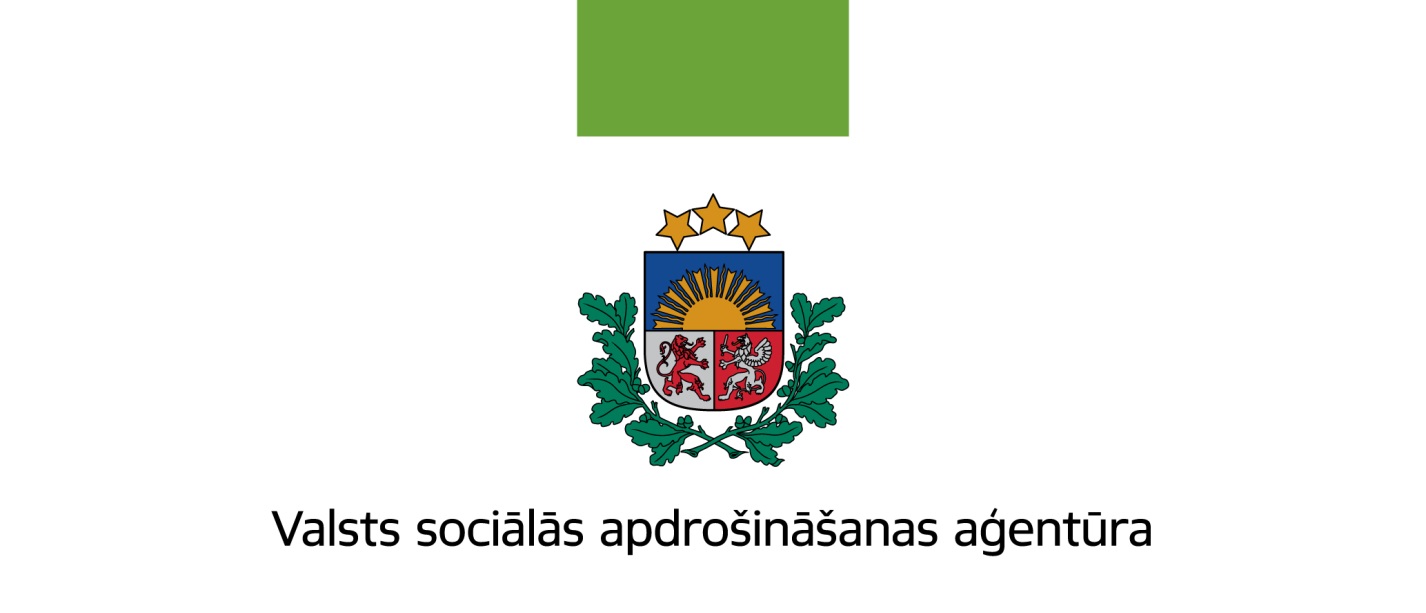 Pārskatspar valsts fondēto pensiju shēmas darbību2018. gadāSATURSPĀRSKATĀ IZMANTOTO TERMINU SKAIDROJOŠĀ VĀRDNĪCA	3PĀRSKATĀ IZMANTOTIE SAĪSINĀJUMI	4INFORMĀCIJA PAR VALSTS FONDĒTO PENSIJU SHĒMAS PĀRVALDI	5DIREKTORA ZIŅOJUMS	6VALSTS FONDĒTO PENSIJU SHĒMAS DARBĪBAS APSKATS	7Valsts fondēto pensiju shēmas darbība	7Valsts fondēto pensiju shēmas darbības mērķis un VSAA loma valsts fondēto pensiju shēmas darbības nodrošināšanā	7Valsts fondēto pensiju shēmas administrēšana	8Valsts fondēto pensiju shēmas līdzekļu pārvaldītāji un turētājbankas	9Informācija par valsts fondēto pensiju shēmas dalībniekiem	14Valsts fondēto pensiju shēmas dalībnieku dzimuma un vecuma struktūra	14Valsts fondēto pensiju shēmas dalībnieku līdzekļu pārvaldītāju izvēles analīze	16Valsts fondēto pensiju shēmas dalībnieku kustība	19Valsts fondēto pensiju shēmā reģistrēto dalībnieku iemaksas	19Maksājumi par ieguldījumu plānu pārvaldi	20Valsts fondēto pensiju shēmas dalībnieku pensijas kapitāla izmaiņu analīze	23Valsts fondēto pensiju shēmas darbības rezultāti	24ZIŅOJUMS PAR VSAA DIREKTORA ATBILDĪBU	34VALSTS FONDĒTO PENSIJU SHĒMAS LĪDZEKĻU KUSTĪBAS PĀRSKATS	35VALSTS FONDĒTO PENSIJU SHĒMAS LĪDZEKĻU PĀRSKATS	36VALSTS FONDĒTO PENSIJU SHĒMAS DALĪBNIEKU KUSTĪBAS PĀRSKATS	38Pielikums finanšu pārskatam par valsts fondēto pensiju shēmas darbību	391. Grāmatvedības uzskaites principi	392. Līdzekļu iemaksas VFPS	463. VSAA izdevumi VFPS administrēšanai no veiktajām iemaksām	484. Izmaksātais pensijas kapitāls	485. Ieguldījumu ieņēmumi	496. Ieguldījumu pārvaldes izdevumi	497. Nodokļi un nodevas	498. Shēmas līdzekļu ieguldīšanas rezultāts 2018. gadā	509. Līdzekļu pārvaldītāju pārvaldījumā esošie shēmas līdzekļi	51a)	Ieguldījumu plānu aktīvu īpatsvars no kopējiem shēmas līdzekļiem	51b) Ieguldījumu plānu daļu kustība	52c) Shēmas līdzekļu analīze pa veidiem 2018. gada 31. decembrī	53d) Shēmas finanšu ieguldījumu analīze pa ieguldījumu veidiem 2018. gada 31. decembrī	54e) Latvijā veikto shēmas finanšu ieguldījumu analīze pa ieguldījumu veidiem 2018. gada 31. decembrī	55f) Shēmas finanšu ieguldījumu analīze pa valūtas pozīcijām 2018. gada 31. decembrī	56g) Shēmas līdzekļu ieguldījumu analīze pēc ģeogrāfiskā izvietojuma 2018. gada 31. decembrī	5710. VSAA rīcībā esošie valsts fondēto pensiju shēmas līdzekļi	5811. Valsts fondēto pensiju shēmas dalībnieki, kas izstājušies no shēmas, sasniedzot pensijas vecumu	5912. Valsts fondēto pensiju shēmas dalībnieku kustība	6013. Valsts fondēto pensiju shēmas dalībnieku ieguldījumu plānu maiņa 2018. gadā	62NEATKARĪGA REVIDENTA PĀRBAUDES ZIŅOJUMS	64IESPĒJAS SAŅEMT PAPILDU INFORMĀCIJU PAR VALSTS FONDĒTO PENSIJU SHĒMU	66PĀRSKATĀ IZMANTOTO TERMINU SKAIDROJOŠĀ VĀRDNĪCAPĀRSKATĀ IZMANTOTIE SAĪSINĀJUMIINFORMĀCIJA PAR VALSTS FONDĒTO PENSIJU SHĒMAS PĀRVALDIDIREKTORA ZIŅOJUMS Valsts sociālās apdrošināšana aģentūras (VSAA) sagatavotais „Pārskats par valsts fondēto pensiju shēmas darbību 2018. gadā” satur visaptverošu informāciju par valsts fondēto pensiju shēmas darbību, kā arī par katra konkrētā līdzekļu pārvaldītāja darbības rezultātiem. 2018. gada beigās valsts fondēto pensiju shēmā (pensiju 2. līmenī) bija 1 289 tūkstoši dalībnieku. 2018. gada laikā pensiju 2. līmenim pievienojās 31 tūkstotis jaunu dalībnieku. Dalībniekiem bija pieejami 29 ieguldījumu plāni, kurus pārvaldīja deviņi līdzekļu pārvaldītāji. 117 tūkstoši dalībnieku, kas ir 9 procenti no visiem, ir mainījuši savu  ieguldījumu plānu.2018. gadā VSAA pensiju 2. līmeņa līdzekļu pārvaldītājiem ir pārskaitījusi dalībnieku iemaksas, kas kopumā veidoja 529 milj. eiro. Gada laikā 14 587 pensiju 2. līmeņa dalībnieki pieprasīja vecuma pensiju un izmantoja savu uzkrāto kapitālu. 10 657 dalībnieki izvēlējās savu uzkrāto kapitālu pievienot nefondētajam pensijas kapitālam (pensiju 1. līmenim). Šo dalībnieku uzkrātais kapitāls 23,4 milj. eiro apmērā ieskaitīts valsts pensiju speciālajā budžetā un ņemts vērā viņu vecuma pensiju aprēķināšanā. Līgumus ar apdrošināšanas sabiedrībām noslēdza 3 930 pensiju 2. līmeņa dalībnieki, un viņu uzkrātais kapitāls 25,2 milj. eiro apmērā ir pārskaitīts dzīvības apdrošināšanas sabiedrībām mūža pensijas apdrošināšanas polises iegādei. 2018. gadā šādu iespēju piedāvāja četras apdrošināšanas sabiedrības. Valsts pensiju speciālajā budžetā pārskaitīts mirušo valsts fondēto pensiju shēmas dalībnieku uzkrātais kapitāls 10,2 milj. eiro apmērā. No pārskata gada beigām līdz šodienai nav notikuši nekādi svarīgi notikumi, kas varētu ietekmēt pārskatu par valsts fondēto pensiju shēmas darbību 2018. gadā. Inese Šmitiņa,VSAA direktore
Rīgā,2019. gada 21. jūnijāVALSTS FONDĒTO PENSIJU SHĒMAS DARBĪBAS APSKATS Valsts fondēto pensiju shēmas darbībaValsts fondēto pensiju shēmas darbības mērķis un VSAA loma valsts fondēto pensiju shēmas darbības nodrošināšanāSaskaņā ar 2000. gada 17. februārī pieņemto Valsts fondēto pensiju likumu valsts fondēto pensiju shēmas darbība tika uzsākta 2001. gada 1. jūlijā. Valsts fondēto pensiju shēmas galvenais mērķis ir palielināt ienākumu atvietojumu vecumdienās un sekmēt valsts ekonomisko attīstību veicinošu uzkrājumu veidošanos. Valsts fondēto pensiju shēma paredz, ka daļa no valsts sociālās apdrošināšanas iemaksām tiek novirzīta valsts fondēto pensiju shēmā un ar profesionālu līdzekļu pārvaldītāju starpniecību ieguldīta dažādos finanšu tirgus instrumentos, ar nolūku nodrošināt pensiju kapitāla pieaugumu, nepalielinot kopējās iemaksas pensiju apdrošināšanai.Valsts fondēto pensiju shēma tika administrēta saskaņā ar šādiem normatīvajiem aktiem:17.02.2000. Valsts fondēto pensiju likums ar grozījumiem, kas pieņemti 31.10.2002., 20.11.2003., 18.03.2004., 05.05.2005., 28.09.2006., 26.04.2007., 25.09.2008., 14.11.2008., 23.04.2009., 28.05.2009., 20.12.2010., 15.11.2012., 09.07.2013., 12.09.2013.,  03.04.2014., 04.02.2016., 22.11.2017. un 11.10.2018.;11.03.2003. MK noteikumi Nr.107 „Noteikumi par valsts fondēto pensiju shēmas darbības pārskatu” ar grozījumiem, kas pieņemti 18.05.2004., 08.11.2005., 01.06.2010. un 06.08.2013.;27.05.2003. MK noteikumi Nr.272 „Noteikumi par valsts fondēto pensiju shēmas darbību” ar grozījumiem, kas pieņemti 18.05.2004., 13.03.2007., 08.04.2008., 15.09.2009., 17.04.2012., 03.09.2013., 05.08.2014. un 13.02.2018.;FKTK 07.07.2006. noteikumi Nr.120 „Valsts fondēto pensiju shēmas ieguldījumu plānu gada pārskata sagatavošanas normatīvie noteikumi” ar grozījumiem, kas pieņemti 08.03.2012., 17.10.2013. un 26.03.2019.;FKTK 14.09.2007. noteikumi Nr.125 „Valsts fondēto pensiju shēmas līdzekļu pārvaldīšanas pārskatu sagatavošanas noteikumi” ar grozījumiem, kas pieņemti 21.05.2010., 08.03.2012., 04.10.2013., 23.07.2014. un 31.01.2017., 09.01.2018.;16.12.2008. MK noteikumi Nr.1023 „Noteikumi par pensijas kapitāla nodošanu Eiropas Savienības pensiju shēmai un saņemšanu no tās” ar grozījumiem, kas pieņemti 05.05.2010. un 13.08.2013;19.12.2017. MK noteikumi Nr.765 „Kārtība, kādā valsts fondēto pensiju shēmas līdzekļu pārvaldītājs aprēķina maksājumu par ieguldījumu plāna pārvaldi un kārtība, kādā tiek veikta minētā maksājuma uzskaite un ieturēšana”;10.12.2014. FKTK normatīvie noteikumi Nr.295 „Valsts fondēto pensiju shēmas dalībniekiem paredzētās pamatinformācijas sagatavošanas normatīvie noteikumi”;28.07.2017. Solidaritātes nodokļa likuma redakcija 9.pants.Valsts fondēto pensiju shēmas līdzekļu pārvaldītāji var būt Latvijā reģistrēta ieguldījumu pārvaldes sabiedrība vai Eiropas Savienības vai Eiropas Ekonomikas zonas valstī reģistrēta ieguldījumu pārvaldes sabiedrības filiāle Latvijā, kas ir tiesīga sniegt ieguldījumu pārvaldes pakalpojumus. Valsts fondēto pensiju shēmas līdzekļu pārvaldītājs drīkst sākt fondēto pensiju shēmas līdzekļu pārvaldīšanu tikai pēc reģistrācijas valsts fondēto pensiju shēmas līdzekļu pārvaldītāju reģistrā, kuru uztur un aktualizē Finanšu un kapitāla tirgus komisija. Līdzekļu pārvaldītāji var veikt valsts fondēto pensiju shēmas līdzekļu pārvaldīšanu vienā vai vairākos ieguldījumu plānos saskaņā ar līgumu par valsts fondēto pensiju shēmas līdzekļu pārvaldīšanu un ieguldījumu plāna prospektu. Katram valsts fondēto pensiju shēmas dalībniekam ir tiesības izvēlēties un mainīt sava uzkrātā fondētās pensijas kapitāla līdzekļu pārvaldītāju un ieguldījumu plānu. Līdzekļu pārvaldītāju var mainīt ne biežāk kā reizi kalendāra gadā, bet viena un tā paša līdzekļu pārvaldītāja ieguldījumu plānu maiņa ir atļauta ne biežāk kā divas reizes kalendāra gadā. Valsts fondēto pensiju shēmas līdzekļi tiek turēti turētājbankā, ar kuru līdzekļu pārvaldītājs ir noslēdzis līgumu par valsts fondēto pensiju shēmas līdzekļu turēšanu.Līdzekļu turētāja (turētājbankas) pienākumos ietilpst glabāt shēmas līdzekļus un veikt to uzskaiti, līdzekļu pārvaldītāja uzdevumā veikt darījumus ar shēmas līdzekļiem, kā arī veikt līdzekļu pārvaldītāja darbības ikdienas uzraudzību.VSAA uzdevums ir administrēt valsts fondēto pensiju shēmas darbību, pārstāvot shēmas dalībniekus attiecībās ar līdzekļu pārvaldītājiem. VSAA slēdz līgumus ar līdzekļu pārvaldītājiem par shēmas līdzekļu pārvaldīšanu, nodrošina regulāru naudas un informācijas plūsmu starp VSAA, līdzekļu pārvaldītāju un līdzekļu turētāju, publicē informāciju par valsts fondēto pensiju shēmu un tās darbības rezultātiem. Visiem valsts fondēto pensiju shēmas dalībniekiem VSAA ir izveidoti dalībnieku individuālie konti, kuros tiek reģistrētas veiktās iemaksas shēmā un uzkrātais fondētās pensijas kapitāls. Katram no jauna reģistrētajam valsts fondēto pensiju shēmas dalībniekam VSAA 2018. gadā nosūtīja paziņojumu par reģistrāciju valsts fondēto pensiju shēmā.Saskaņā ar Valsts fondēto pensiju likumu VSAA nodrošina fondētās pensijas kapitāla izmaksu, beidzoties dalībai shēmā. Lai nodrošinātu to shēmas dalībnieku tiesības, kuri ir izteikuši vēlmi iegādāties mūža pensijas polisi, VSAA slēdz līgumus ar apdrošināšanas sabiedrībām, kuras noteiktā kārtībā ir licencētas un piedāvā mūža pensijas apdrošināšanas pakalpojumus shēmas dalībniekiem. VSAA ir noslēgusi līgumus „Par sadarbību mūža pensijas apdrošināšanas pakalpojumu sniegšanā Valsts fondēto pensiju shēmas dalībniekiem” ar četrām apdrošināšanas sabiedrībām:2013. gada 23. septembrī ar AAS „SEB Dzīvības apdrošināšana”. Pakalpojuma sniegšana shēmas dalībniekiem uzsākta 2013. gada 23. septembrī; 2013. gada 14. oktobrī ar ERGO Life Insurance SE Latvijas filiāli. Pakalpojuma sniegšana shēmas dalībniekiem uzsākta 2014. gada 2. janvārī; 2014. gada 11. jūnijā ar Compensa Life Vienna Insurance Group SE Latvijas filiāli. Pakalpojuma sniegšana shēmas dalībniekiem uzsākta 2014. gada 11. jūnijā; 2016. gada 9. maijā ar AAS „CBL Life”. Pakalpojuma sniegšana shēmas dalībniekiem uzsākta 2016. gada 30. jūnijā.Analizējot statistikas datus par vidējā uzkrātā kapitāla lielumu, visas apdrošināšanas sabiedrības 2018. gadā ir noteikušas, ka mūža pensijas apdrošināšanas līgumu var noslēgt tie shēmas dalībnieki, kuru uzkrātais kapitāls nav mazāks par 3 000 eiro.Valsts fondēto pensiju shēmas administrēšanaIemaksas valsts fondēto pensiju shēmas dalībnieku kontos tiek reģistrētas, pamatojoties uz saņemto informāciju no Valsts ieņēmumu dienesta un VSAA informāciju par sociāli apdrošinātajām personām, par kurām valsts sociālās apdrošināšanas obligātās iemaksas tiek veiktas no valsts pamatbudžeta vai sociālās apdrošināšanas speciālajiem budžetiem valsts pensiju apdrošināšanai. Iemaksu likme valsts fondēto pensiju shēmā no ienākumiem (valsts sociālās apdrošināšanas iemaksu objekta, kas noteikts likumā „Par valsts sociālo apdrošināšanu” un Solidaritātes nodokļa likumā), kas gūti laika periodā no 2001. gada 1. jūlija līdz 2006. gadam ieskaitot, bija 2%, 2007. gadā – 4%, 2008. gadā – 8%, 2009. gadā – 2%, 2010. gadā – 2%, 2011. gadā – 2%, 2012. gadā – 2%, 2013. gadā un 2014. gadā – 4%, 2015. gadā – 5%, bet sākot no 2016. gada – 6%. Iemaksas valsts fondēto pensiju shēmas dalībnieku kontos tiek reģistrētas pārskata mēnesim sekojošajā ceturtajā mēnesī laikā no pirmās līdz desmitajai darbadienai. Pēc iemaksu reģistrēšanas valsts fondēto pensiju shēmas dalībnieka kontā naudas summa piecu darba dienu laikā tiek pārskaitīta attiecīgā līdzekļu pārvaldītāja ieguldījumu plāna kontā turētājbankā. Ieguldījumu plāna līdzekļi tiek izteikti ieguldījumu plāna daļās.  Ieguldījumu plāniem, kas darbību uzsāka līdz 2013. gada 31. decembrim, vienas daļas vērtība plāna darbības uzsākšanas brīdī bija viens lats. Savukārt ieguldījumu plāniem, kas darbību uzsāk pēc 2014. gada 1. janvāra, vienas daļas vērtība ir viens eiro. Turpmāk ieguldījumu plāna vienas daļas vērtība mainās atkarībā no ieguldījumu plāna darbības rezultātiem. Pamatojoties uz informāciju par ieguldījumu plāna vienas daļas vērtību konkrētajā dienā, ir iespējams aprēķināt katras personas uzkrāto fondētās pensijas kapitālu.Saskaņā ar Valsts fondēto pensiju likuma 4. panta pirmajā daļā noteikto iemaksas valsts fondēto pensiju shēmā ir daļa no faktiski veiktajām sociālās apdrošināšanas iemaksām. Tas nozīmē, ka valsts fondēto pensiju shēmas dalībnieka kontā tiek reģistrētas iemaksas tikai tad, kad darba devējs vai pati persona ir veikusi sociālās apdrošināšanas iemaksu maksājumu. Valsts fondēto pensiju shēmas līdzekļi tiek nošķirti no vispārējā valsts budžeta un netiek plānoti arī kā valsts sociālās apdrošināšanas speciālā budžeta daļa. Kopš 2004. gada 1. janvāra tiešie izdevumi valsts fondēto pensiju shēmas administrēšanai tiek segti no atskaitījumiem, ko VSAA ietur no valsts fondēto pensiju shēmas dalībnieku iemaksām. 2018. gadā valsts fondēto pensiju shēmā reģistrētajām iemaksām tika piemērota administrēšanas atskaitījumu likme 0,16% apmērā, 2017. gadā – 0,18%. Kopējā atskaitījumu summa valsts fondēto pensiju shēmas administrēšanai 2018. gadā bija 847 798 eiro. Kopējie izdevumi valsts fondēto pensiju shēmas administrēšanai 2018. gadā bija 845 971 eiro. Lielāko izdevumu pozīciju veidoja valsts fondēto pensiju shēmas dalībnieku kontu uzturēšana – 720 226 eiro.Valsts fondēto pensiju shēmas līdzekļu pārvaldītāji un turētājbankas2018. gada beigās valsts fondēto pensiju shēmas dalībniekiem bija pieejami 29 ieguldījumu plāni, kurus pārvaldīja astoņi līdzekļu pārvaldītāji (2017. gadā – 23 ieguldījumu plāni un deviņi līdzekļu pārvaldītāji). 2018. gada 3. augustā tika pabeigta Luminor Pensions Latvia IPAS ieguldījumu plānu „Luminor (N) Konservatīvais ieguldījumu plāns” un „Luminor (N) aktīvais ieguldījumu plāns” nodošana „Luminor Asset Management” IPAS, līdz ar to izbeigts starp VSAA un Luminor Pensions Latvia IPAS noslēgtais līgums par valsts fondēto pensiju shēmas līdzekļu pārvaldīšanu.2018. gada 27. decembrī „Luminor Asset Management” IPAS pievienoja ieguldījumu plānu „Luminor (D) Konservatīvais ieguldījumu plāns” ieguldījumu plānam „Luminor (N) Konservatīvais ieguldījumu plāns” (pēc pievienošanas  nosaukums „Luminor Konservatīvais ieguldījumu plāns”) un ieguldījumu plānu „Luminor (D) Aktīvais ieguldījumu plāns” pievienoja ieguldījumu plānam „Luminor (N) Aktīvais ieguldījumu plāns” (pēc pievienošanas nosaukums „Luminor Aktīvais ieguldījumu plāns”).2018. gadā vairāki līdzekļu pārvaldītāji ir sākuši pārvaldīt jaunus ieguldījumu plānus:IPAS „CBL Asset Management” - ieguldījumu plānu „CBL dzīves cikla plāns Millennials”, sākot no 2018. gada 21.maija;IPAS „Indexo” - ieguldījumu plānu „INDEXO Jauda 16-50” sākot no 2018. gada 5. februāra un „INDEXO Konservatīvais 55+”, sākot no 2018. gada 23. aprīļa;IPAS „Luminor Asset Management”- ieguldījumu plānu „Luminor Progresīvais ieguldījumu plāns”, sākot no 2018. gada 23. aprīļa;IPAS „INVL Asset Management”- ieguldījumu plānu „INVL INDEX.LV”, sākot no 2018. gada 21. maija, un ieguldījumu plānu „INVL Maksimālais 16+”, sākot no 2018. gada 5. novembraIPAS „SEB Investment Management”- ieguldījumu plānus „SEB indeksu plāns” un „SEB dinamiskais plāns”, sākot no 2018. gada 5. marta;AS „Swedbank ieguldījumu Pārvaldes Sabiedrība”- ieguldījumu plānu „Swedbank ieguldījumu plāns 1990+” sākot no 2018. gada 5. marta.2018. gada 29. oktobrī, neuzsākot darbību, likvidēts IPAS „INVL Asset Management” ieguldījumu plāns „INVL INDEX.LV”.2018. gada 1. novembrī mainīti IPAS „INVL Asset Management” ieguldījumu plānu nosaukumi: no INVL Ekstra 16+ uz INVL Ekstra 47+ un no INVL Komforts 47+ uz INVL Komforts 53+.2018. gada 9. novembrī mainīts AS „NORVIK ieguldījumu pārvaldes sabiedrība” nosaukums uz IPAS „PNB Asset Management” un 2018. gada 12. decembrī nomainīti arī ieguldījumu plānu nosaukumi: no NORVIK Konservatīvais ieguldījumu plāns „DAUGAVA” uz PNB Konservatīvais ieguldījumu plāns „DAUGAVA”, no NORVIK Sabalansētais ieguldījumu plāns „VENTA” uz PNB Sabalansētais ieguldījumu plāns ”VENTA” un no NORVIK Aktīvais ieguldījumu plāns ”GAUJA” uz PNB Aktīvais ieguldījumu plāns „GAUJA”.Valsts fondēto pensiju shēmas līdzekļu pārvaldīšanu veic ieguldījumu plāna pārvaldnieks. Pārvaldnieks ir persona, kas veic darījumus ar ieguldījumu plāna līdzekļiem. Pārvaldniekam ir jāievēro ieguldījumu plāna ieguldījumu politika un ieguldījumu ierobežojumi. Veicot ieguldījumus, ieguldījumu plāna pārvaldniekam ir pienākums iegūt pietiekamu informāciju par potenciālajiem vai iegūtajiem ieguldījumu objektiem, kā arī uzraudzīt to personu finansiālo un ekonomisko stāvokli, kuru emitētajos vērtspapīros tiks vai ir tikuši ieguldīti ieguldījumu plāna līdzekļi. Pārvaldniekam ir tiesības brīvi rīkoties ar ieguldījumu plāna līdzekļiem – izvēlēties sadalījumu pa vērtspapīru veidiem un ģeogrāfiskajiem reģioniem, noteikt ieguldījumu objektus un ieguldījumu termiņus, izmantot finanšu instrumentus riska samazināšanai utt. – tiktāl, cik tiek ievērotas Valsts fondēto pensiju likumā un ieguldījumu plāna prospektā noteiktās prasības.Saskaņā ar Valsts fondēto pensiju likumu ieguldījumu sabiedrību darbību valsts fondēto pensiju shēmas līdzekļu pārvaldīšanā pārrauga Finanšu un kapitāla tirgus komisija. Valsts fondēto pensiju shēmas līdzekļu pārvaldītājs darījumus ar valsts fondēto pensiju shēmas līdzekļiem veic ar līdzekļu turētāja starpniecību, noslēdzot ar to turētājbankas līgumu. Valsts fondēto pensiju shēmas līdzekļus var turēt Latvijā reģistrēta banka, kura normatīvajos aktos noteiktajā kārtībā ir uzsākusi ieguldījumu pakalpojumu un blakus pakalpojumu sniegšanu, tai skaitā finanšu instrumentu turēšanu, vai dalībvalstī reģistrētas bankas filiāle Latvijā, ja attiecīgā banka ir tiesīga sniegt ieguldījumu pakalpojumus un blakus pakalpojumus, tai skaitā turēt finanšu instrumentus. Turētājbanka, veicot līgumā noteiktos pienākumus, darbojas neatkarīgi no ieguldījumu sabiedrības un vienīgi ieguldītāju interesēs. Līdzekļu pārvaldītājs atver atsevišķu kontu turētājbankā katram tā pārvaldē esošajam ieguldījumu plānam. Turētājbankas galvenie pienākumi ir glabāt ieguldījumu plāna mantu saskaņā ar turētājbankas līgumu, sekot, lai ieguldījumu plāna daļas vērtības tiktu aprēķinātas saskaņā ar Finanšu un kapitāla tirgus komisijas noteikumiem un ieguldījumu plāna prospektu, un izpildīt līdzekļu pārvaldītāja rīkojumus, ja tie nav pretrunā ar normatīvajiem aktiem.Ieguldījumu plāni, kuru prospektos paredzēta līdzekļu ieguldīšana akcijās līdz 75% no plāna līdzekļiem, tiek klasificēti par„aktīvajiem plāniem 75%”, bet plāni, kuriem akcijās paredzēts ieguldīt līdz 50% – par „aktīvajiem plāniem 50%”. Ieguldījumu plāni, kuriem akcijās paredzēts ieguldīt līdz 25% – tiek klasificēti par sabalansētajiem plāniem. Konservatīvo plānu prospektos līdzekļu ieguldīšana akcijās nav paredzēta.Maksājumu par ieguldījumu plāna pārvaldi veido maksājuma patstāvīgā daļa un mainīgā daļa. Valsts fondēto pensiju likuma pārejas noteikumi paredz pakāpeniski (2018. gadā un 2019. gadā) samazināt pārvaldīšanas maksas pastāvīgo daļu atkarībā no VFPS pārvaldītāju pārvaldīšanā esošā ieguldījumu plānu aktīvu apjoma un attiecīgi samazināt arī maksimālo apmēru maksājumam par ieguldījumu plāna pārvaldi.2018. gadā pārvaldīšanas maksājuma pastāvīgā daļa kopējai pārvaldītāja pārvaldīšanā esošo ieguldījumu plānu aktīvu daļai, kas uz kārtējā gada 1. janvāri nepārsniedz 300 miljonus eiro, noteikta līdz 0,8 procentiem un kopējai pārvaldītāja pārvaldīšanā esošo ieguldījumu plānu aktīvu daļai, kas  uz kārtējā gada 1. janvāri pārsniedz 300 miljonus eiro, noteikta līdz 0,6 procentiem. Pārvaldīšanas maksājuma mainīgā daļa, kas ir atkarīga no līdzekļu pārvaldītāja darbības rezultātiem, jāaprēķina atkarībā no ieguldījumu plāna ienesīguma pārsnieguma virs etalona, kas tiek noteikts kā parāda vērtspapīru un kapitāla vērtspapīru indeksu kombinācija, atkarībā no ieguldījumu plānu stratēģijas. Pārvaldīšanas maksājuma maksimālais apmērs (kopā pastāvīgā un mainīgā daļa)  2018. gadā nedrīkst pārsniegt: 1,05 procentus no ieguldījumu plāna aktīvu vidējās vērtības konservatīvajiem plāniem;1,3 procentus no ieguldījumu plāna aktīvu vidējās vērtības aktīvajiem un sabalansētajiem plāniem. Kārtību, kādā VFPS līdzekļu pārvaldītājam aprēķināma maksājuma patstāvīgā un mainīgā daļa, nosaka Ministru kabinets. Līdzekļu pārvaldītājs un Turētājbanka var samazināt sev noteikto maksājumu apmēru pēc saviem ieskatiem, tostarp samazināt maksājumus tikai noteiktā laika periodā. Līdzekļu pārvaldītāji par katru to pārvaldīšanā esošo ieguldījumu plānu sagatavo ceturkšņa pārskatus un ziņojumus par valsts fondēto pensiju shēmas līdzekļu pārvaldīšanu, kā arī gada pārskatu un ne retāk kā reizi gadā aktualizē VFPS dalībniekiem paredzēto pamatinformāciju. Ar šiem dokumentiem valsts fondēto pensiju shēmas esošie un potenciālie dalībnieki var iepazīties jebkurā VSAA nodaļā un interneta vietnē www.manapensija.lv, kā arī pie līdzekļu pārvaldītājiem (skat. 65. lpp. sadaļu „Iespējas saņemt papildu informāciju par valsts fondēto pensiju shēmu”).Informācija par valsts fondēto pensiju shēmas dalībniekiemValsts fondēto pensiju shēmas dalībnieku dzimuma un vecuma struktūraValsts fondēto pensiju shēmas dalībnieki ir:Valsts pensiju apdrošināšanai reģistrētās personas, kuras dzimušas pēc 1971. gada 1. jūlija. Saskaņā ar normatīvajiem aktiem šīs personas ir obligātie valsts fondēto pensiju shēmas dalībnieki. VSAA šos dalībniekus valsts fondēto pensiju shēmā reģistrē automātiski, pamatojoties uz informāciju par sociāli apdrošinātas personas statusa iegūšanu;Valsts pensiju apdrošināšanai reģistrētās personas, kuras dzimušas laikā no 1951. gada 2. jūlija līdz 1971. gada 1. jūlijam (ieskaitot) un VSAA ir iesniegušas iesniegumu par brīvprātīgu iesaistīšanos valsts fondēto pensiju shēmā.2018. gada 31. decembrī valsts fondēto pensiju shēmā bija reģistrēti 1 289 tūkstoši dalībnieku: 642 tūkstoši jeb 49,8% vīriešu un 647 tūkstoši jeb 50,2% sieviešu. Kā obligātie valsts fondēto pensiju shēmas dalībnieki bija reģistrēti 853,3 tūkstoši personu (par 27 tūkstošiem vairāk nekā 2017. gada 31. decembrī): 442 tūkstoši jeb 52% vīriešu un 411,3 tūkstoši jeb 48% sieviešu. Kā brīvprātīgie valsts fondēto pensiju shēmas dalībnieki bija reģistrēti 436 tūkstoši personu (par 16,2 tūkstošiem mazāk nekā 2017. gada 31. decembrī): 200 tūkstoši jeb 46% vīriešu un 236 tūkstoši jeb 54% sieviešu. attēls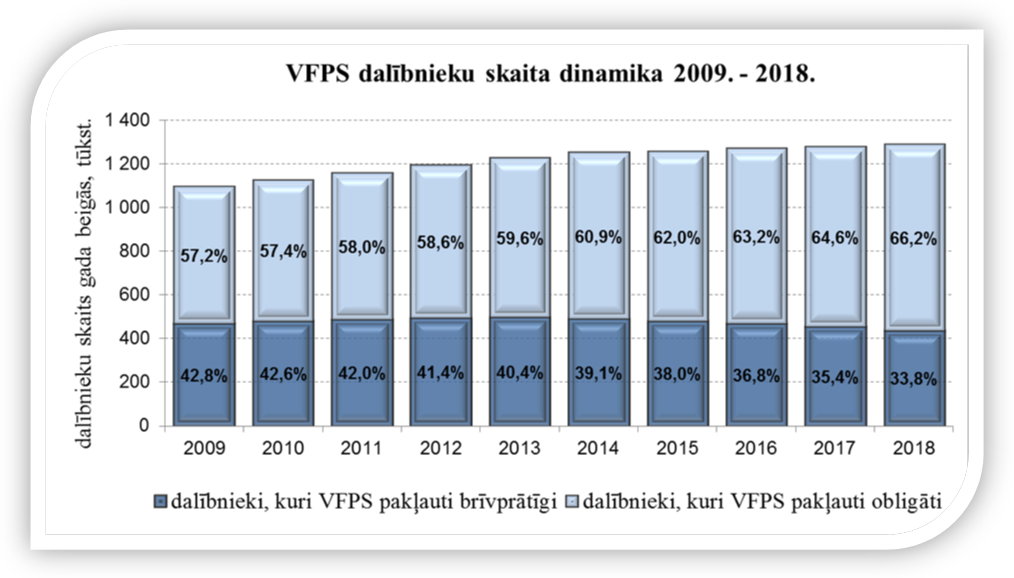 1. tabulaValsts fondēto pensiju shēmas dalībnieku skaitsNo jauna reģistrēto dalībnieku kopējais skaits pārskata periodā bija 31 tūkstotis jeb par vienu tūkstoti vairāk nekā iepriekšējā gadā (skat. 2. att.). Relatīvi nelielais no jauna reģistrēto brīvprātīgo dalībnieku skaits ir pašsaprotams, jo vairums brīvprātīgo dalībnieku savu izvēli par pievienošanos pensiju 2. līmenim ir jau veikuši iepriekšējos gados.Jāatgādina, ka personas, kuras ir dzimušas pēc 1971. gada 1. jūlija, tiek reģistrētas kā obligātie VFPS dalībnieki, pirmo reizi ienākot darba tirgū. 2. attēls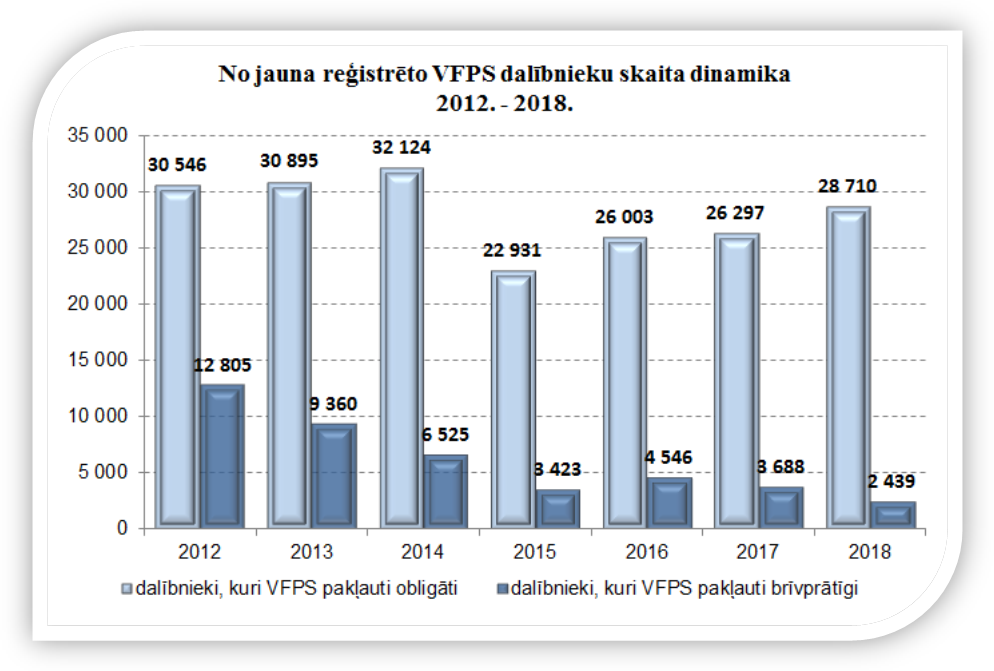 Valsts fondēto pensiju shēmas dalībnieku vidējais vecums ir 41,4 gadi, obligāto dalībnieku vidējais vecums ir 34,1 gadi, brīvprātīgo – 55,7 gadi. Obligātie dalībnieki ir vecumā līdz 47,5 gadiem, un šajās vecuma grupās vīriešu skaits ir lielāks nekā sieviešu skaits. Savukārt brīvprātīgie dalībnieki ir vecāki par 47,5 gadiem, un šajā dalībnieku kategorijā sieviešu skaits ir lielāks nekā vīriešu skaits (skat. 3. att.). Lielā mērā to nosaka Latvijas demogrāfiskā situācija, jo pastāvīgo iedzīvotāju vīriešu un sieviešu vecuma struktūrā ir redzams, ka sieviešu skaits ir lielāks nekā vīriešu skaits vecumā virs 40 gadiem.attēls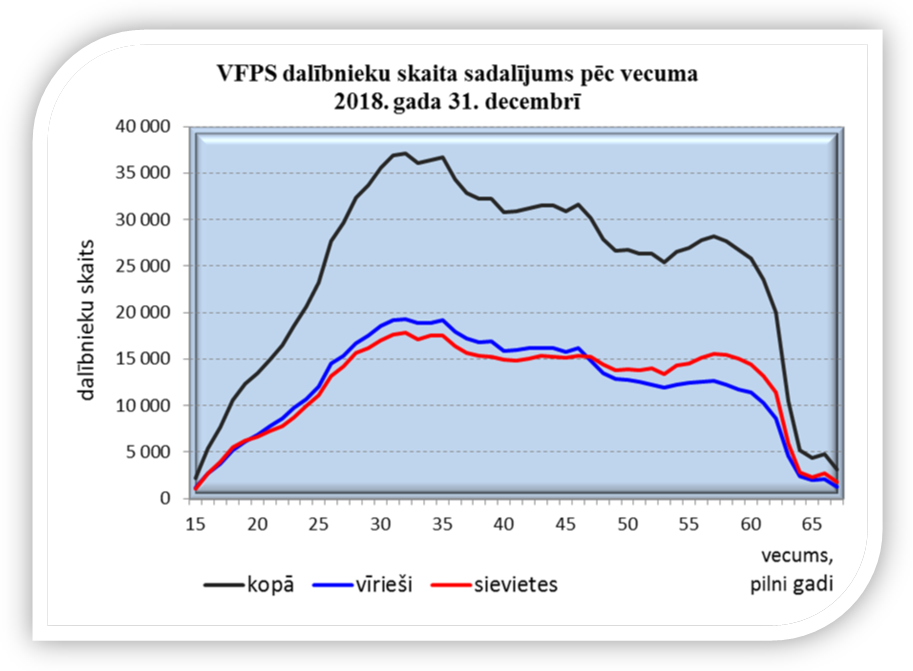 Valsts fondēto pensiju shēmas dalībnieku līdzekļu pārvaldītāju izvēles analīze2018. gadā 117,2 tūkstoši dalībnieku jeb 9% no tiem, kuri valsts fondēto pensiju shēmā bija reģistrēti 2017. gada 31. decembrī, ir veikuši ieguldījumu plāna maiņu (skat. 13. pielikumu). No visiem ieguldījumu plāna maiņu veikušajiem dalībniekiem 57% bija aktīvo, 38% – konservatīvo un 5% sabalansēto ieguldījumu plānu dalībnieki. No visiem dalībniekiem, kuri ir veikuši ieguldījumu plāna maiņu, 15% dalībnieku ir izvēlējušies kādu no „aktīvajiem 75%” plāniem, 45% - „aktīvajiem 50%”, 33% – konservatīvajiem un 7% – sabalansētajiem ieguldījumu plāniem. Vislielākie dalībnieku skaita palielinājumi bija  Luminor Aktīvajam ieguldījumu plānam un Luminor Konservatīvajam ieguldījumu plānam, jo pārskata gada nogalē „Luminor Asset Management” veica divas apvienošanas tiem ieguldījumu plāniem, kuriem bija vienādas ieguldījumu stratēģijas. Pārskata perioda beigās visvairāk dalībnieku bija sekojošiem līdzekļu pārvaldītājiem: AS „Swedbank IPS” – 543,5 tūkstoši, IPAS „SEB Investment Management” – 295,2 tūkstoši un IPAS „CBL Asset Management” – 173 tūkstoši.2. tabulaValsts fondēto pensiju shēmas dalībnieku sadalījums pa ieguldījumu plāniem 2018. gada 31. decembrīIeguldījumu plāni, kuru prospektos paredzēta līdzekļu ieguldīšana akcijās līdz 75% no plāna līdzekļiem, tiek klasificēti par „aktīvajiem plāniem 75%”, plāni, kuros akcijās tiek ieguldīts līdz 50% – par „aktīvajiem plāniem 50%”, plāni, kuros akcijās tiek ieguldīts līdz 25% – par sabalansētajiem plāniem. Konservatīvo plānu prospektos līdzekļu ieguldīšana akcijās nav paredzēta. 4. attēls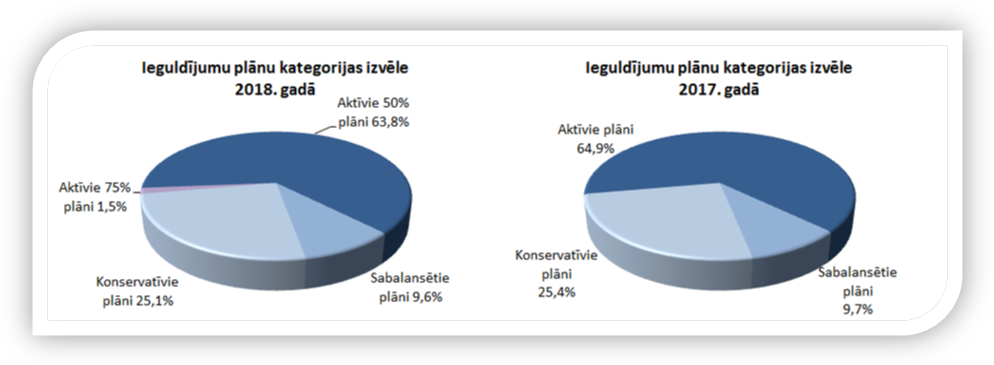 Ieguldījumu plānus ar aktīvu ieguldījumu politiku ir izvēlējušies gados jaunāki valsts fondēto pensiju shēmas dalībnieki: 3. tabulaDalībnieku vidējā vecuma sadalījums pa ieguldījumu plānu kategorijāmDetalizētāka ieguldījumu plānu kategorijas izvēle atkarībā no vecuma 5. attēlā parāda, ka, tuvojoties vecumam, kas dod tiesības saņemt vecuma pensiju, dalībniekiem ir tendence izvēlēties kādu no konservatīvajiem vai sabalansētajiem plāniem. Eksperti iesaka tā darīt, ja līdz pensijai ir atlikuši desmit gadi vai nedaudz mazāk, jo aktīvajiem ieguldījumu plāniem ir riskantāka ieguldījumu politika un lielākas plāna daļas vērtību svārstības, kuras var ietekmēt personas uzkrātā kapitāla lielumu pensijas apmēra aprēķināšanas brīdī.5. attēls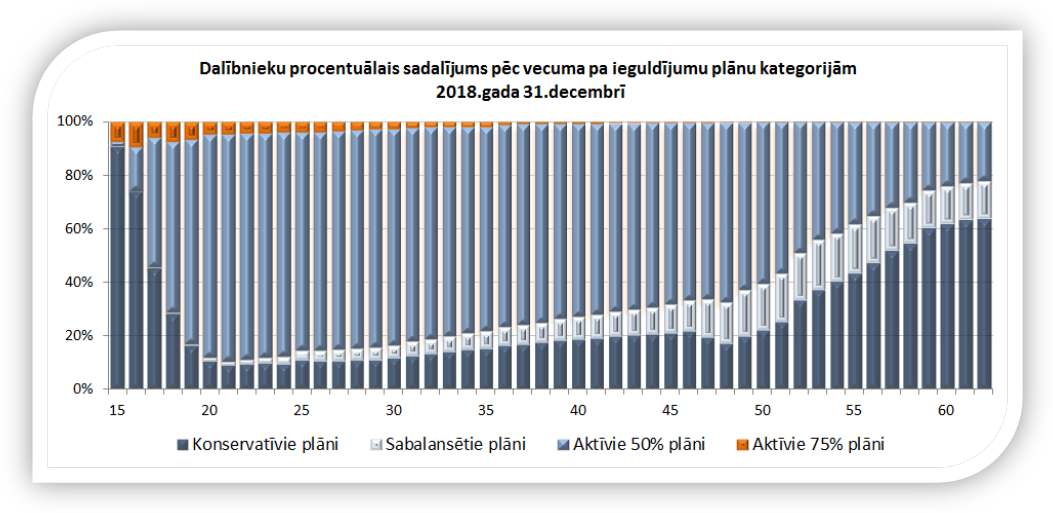 Valsts fondēto pensiju shēmas dalībnieku kustībaPārskata periodā pavisam valsts fondēto pensiju shēmā reģistrēts 31 tūkstotis jaunu dalībnieku, no tiem 8,6 tūkstoši izvēlējās Swedbank pensiju ieguldījumu plānu „Dinamika”, 2,5  tūkstoši – Swedbank pensiju ieguldījumu plānu „Stabilitāte”, pa 2,2 tūkstošiem – CBL Universālo ieguldījumu plānu un Luminor Konservatīvo plānu (skat. 12. pielikumu). Personas dalība valsts fondēto pensiju shēmā tiek pārtraukta gadījumos, kad VSAA ir saņēmusi: informāciju par valsts fondēto pensiju shēmas dalībnieka nāvi, valsts fondēto pensiju shēmas dalībnieka iesniegumu, kurā izteikta vēlme uzkrāto kapitālu valsts fondēto pensiju shēmā pievienot nefondētajam kapitālam vai iegādāties mūža pensijas polisi, Eiropas Savienības institūcijas pieprasījumu par valsts fondēto pensiju shēmas dalībnieka vēlmi nodot Latvijas valsts pensiju sistēmā uzkrāto pensijas kapitālu Eiropas Savienības pensiju shēmai. Pārskata periodā reģistrēti 5 470 mirušie VFPS dalībnieki, 14 687 VFPS dalībnieki izmantojuši pensiju 2. līmenī uzkrāto kapitālu vecuma pensijai vai mūža pensijas polises iegādei, bet trīs personas pievienojušās Eiropas Savienības pensiju shēmai. Valsts fondēto pensiju shēmā reģistrēto dalībnieku iemaksas No ienākumiem, kuri gūti 2018. gadā, valsts fondēto pensiju shēmā tika novirzīti 6% no personas sociālās apdrošināšanas iemaksu objekta un solidaritātes nodokļa. Pārskata periodā līdzekļu pārvaldītājiem pārvaldīšanā nodotas valsts fondēto pensiju shēmas dalībnieku iemaksas 529 milj. eiro apmērā. 4. tabulaDalībnieku iemaksas ieguldījumu plānos (kopā) 2018. gadā Aktīvo valsts fondēto pensiju shēmas dalībnieku īpatsvars 4. tabulā parāda, cik procenti no ieguldījumu plānā reģistrētajiem dalībniekiem 2018. gadā ir veikuši iemaksas vismaz vienu reizi. Tādējādi šajā tabulā par aktīvajiem valsts fondēto pensiju shēmas dalībniekiem tiek uzskatīti arī tie dalībnieki, kuri pārskata periodā ir pensionējušies vai miruši un 2018. gada 31. decembrī vairs nav valsts fondēto pensiju shēmas dalībnieki. Pārējie valsts fondēto pensiju shēmas dalībnieki šajā periodā iemaksas nav veikuši. Lielais neaktīvo dalībnieku īpatsvars – vairāk nekā 20% – skaidrojams ar to, ka liela daļa Latvijas iedzīvotāju ekonomisku apsvērumu dēļ ir emigrējuši uz ārvalstīm un jaunas iemaksas pensiju 2. līmenī vairs neveic, bet agrāk veiktās iemaksas ar līdzekļu pārvaldītāja starpniecību turpina veidot uzkrājumu.5. tabulaVidējā iemaksu summa (EUR) vienam dalībniekam5. tabulā iekļauti tie aktīvie valsts fondēto pensiju shēmas dalībnieki, kuri 2018. gadā veikuši iemaksas vismaz vienu reizi, un kuri piedalījās valsts fondēto pensiju shēmā 2018. gada 31. decembrī. 2018. gadā viena valsts fondēto pensiju shēmas dalībnieka vidējā iemaksu summa, salīdzinot ar iepriekšējo gadu (skat. 5. tabulu), ir palielinājusies par 11% un ir sasniegusi 537,17 eiro. Tas skaidrojams ar to, ka Latvijā mēneša vidējā bruto (pirms nodokļiem) darba samaksa 2018. gadā bija par 78 eiro lielāka nekā 2017. gadā, sasniedzot 1_004 eiro. Pakāpeniski ir izzudušas būtiskās atšķirības starp brīvprātīgo un obligāto valsts fondēto pensiju shēmas dalībnieku vidējām iemaksām, kuras 2003. – 2005. gados brīvprātīgajiem shēmas dalībniekiem bija pat par 30% lielākas nekā obligātajiem shēmas dalībniekiem. Tas skaidrojams ar to, ka brīvprātīgie dalībnieki, kuri savas dzīves laikā bija pakāpušies pa profesionālās karjeras kāpnēm un saņēma lielāku atalgojumu, ir sasnieguši vecumu, kas ļauj saņemt vecuma pensiju, un tādēļ slēguši VFPS dalībnieka kontus.Maksājumi par ieguldījumu plānu pārvaldiPēc plāna darbības rezultātu un plāna aktīvu novērtēšanas tiek aprēķināts atlīdzības apjoms par ieguldījumu plāna pārvaldi. Atlīdzības apjoms ietver atlīdzību līdzekļu pārvaldītājam, kā arī kompensāciju par līdzekļu pārvaldītāja izdevumiem par turētājbankas, zvērinātu revidentu un citu trešo personu pakalpojumiem, kuri ir minēti ieguldījumu plāna prospektā. Detalizētāks skaidrojums par kārtību, kādā valsts fondēto pensiju shēmas līdzekļu pārvaldītājs aprēķina maksājumu par ieguldījumu plāna pārvaldi un veic maksājumu ieturēšanu, aprakstīts šā pārskata 10. – 11. lpp.Maksājumi par ieguldījumu plāna pārvaldi, kurus ietur VFPS līdzekļu pārvaldītāji, vairāk vai mazāk samazina uzkrāto pensijas kapitālu plāna dalībniekiem. Lai VFPS dalībniekiem atvieglotu dažādu ieguldījumu plānu salīdzināšanu gan savstarpēji, gan ar iepriekšējo gadu, tiek aprēķināts kopējo izdevumu koeficients (KIK), kurš atspoguļo ieguldījumu plāna faktisko kopējo izdevumu (atlīdzība līdzekļu pārvaldītājam, līdzekļu turētājam un pārējie ieguldījumu plāna pārvaldes izdevumi) attiecību pret neto aktīvu vidējo vērtību gadā.Kopējie izdevumi par ieguldījumu pārvaldi 2018. gadā atspoguļoti 6. tabulā, 6. un 8. pielikumos, bet pieļaujamie maksimālie maksājumi par katra ieguldījumu plāna pārvaldi ir doti šā pārskata 11. –  13. lpp.Pārskata gadā uz pusi samazinājās VFPS līdzekļu pārvaldīšanas izmaksas (atsevišķiem ieguldījumu plāniem pat vēl vairāk), salīdzinot ar iepriekšējo gadu. Šādam iznākumam bija divi iemesli:grozījumi Valsts fondēto pensiju likumā, kuros noteikts samazināt pārvaldīšanas maksas pastāvīgo daļu un ierobežot pārvaldīšanas maksājuma maksimālo apmēru;nevienam no ieguldījumu plāniem nebija tiesību ieturēt pārvaldīšanas maksājuma mainīgo daļu, jo visiem ieguldījumu plāniem ienesīgumi bija negatīvi un netika pārsniegts MK noteikumos Nr.765 noteiktais atskaites indekss.Valsts fondēto pensiju shēmas dalībnieku pensijas kapitāla izmaiņu analīzeValsts fondēto pensiju shēmas dalībnieka uzkrātā pensijas kapitāla lielums ir atkarīgs no trim faktoriem: veikto iemaksu apmēra, dalības ilguma valsts fondēto pensiju shēmā un izvēlētā ieguldījumu plāna darbības rezultātiem. Minēto faktoru ietekme uz uzkrātā kapitāla lielumu ir saskatāma, analizējot valsts fondēto pensiju shēmas darbības rezultātus, kuri apkopoti 7. tabulā.Saskaņā ar Valsts fondēto pensiju likumu valsts fondēto pensiju shēmas dalībnieka nāves gadījumā uzkrātais kapitāls tiek pārskaitīts valsts pensiju speciālajā budžetā un ņemts vērā, aprēķinot apgādnieka zaudējuma pensiju saskaņā ar likumu „Par valsts pensijām”. 2018. gadā mirušo valsts fondēto pensiju shēmas dalībnieku uzkrātais kapitāls 10 213 335eiro apmērā tika ieskaitīts valsts pensiju speciālajā budžetā. 2018. gadā 14 687 VFPS dalībnieks sasniedza vecumu, kas ļauj saņemt valsts vecuma pensiju. Šie dalībnieki var izmantot vienu no divām iespējām:1) pievienot savu VFPS uzkrāto kapitālu nefondētajam pensijas kapitālam (pensiju 1. līmenim). Šo iespēju 2018. gadā izmantoja 10 657 dalībnieki (2017. gadā – 10 811 dalībnieki; 2016. gadā – 10 310 dalībnieki), un šo dalībnieku VFPS uzkrātais  kapitāls   23 431 338 eiro apmērā ieskaitīts valsts pensiju speciālajā budžetā un ņemts vērā vecuma pensiju aprēķināšanai.2) noslēgt dzīvības apdrošināšanas līgumu (mūža pensijas apdrošināšana) ar kādu no apdrošināšanas sabiedrībām. Mūža pensijas apdrošināšana ir valsts noteikta alternatīva pensionāram, kurš sasniedzis pietiekamu uzkrājumu pensiju 2. līmenī. Tā paredz, ka pretendentam uz mūža pensiju ir jānoslēdz dzīvības apdrošināšanas līgums, kļūstot par apdrošinātu personu un līdz mūža beigām saņemot regulāras pensijas izmaksas. 2018. gadā mūža pensijas apdrošināšanas līgums ir stājies spēkā 3 930 VFPS dalībniekiem (2017. gadā – 3 012 dalībniekiem; 2016. gadā – 1_787 dalībniekiem). Dzīvības apdrošināšanas sabiedrībām 2018. gadā tika pārskaitītas minēto personu apdrošināšanas prēmijas (VFPS uzkrātais kapitāls) 25,2 milj. eiro apmērā, bet 2017. gadā – 18,2 milj. eiro apmērā, 2016. gadā – 10,7 milj. eiro apmērā.Tiem valsts fondēto pensiju shēmas dalībniekiem, kuri izvēlējušies pievienoties Eiropas Savienības speciālajai pensiju shēmai, uzkrātais valsts fondēto pensiju shēmas kapitāls 5_336 eiro apmērā ieskaitīts valsts pensiju speciālajā budžetā tālākai pārskaitīšanai uz attiecīgo Eiropas Savienības institūciju.Valsts fondēto pensiju shēmas galvenais mērķis ir palielināt ienākumu atvietojumu vecumdienās, tādēļ īpaša interese ir par to, kā ir veicies tiem valsts fondēto pensiju shēmas dalībniekiem, kuri ir izvēlējušies saņemt vecuma pensiju un līdz ar to arī pārtraukt dalību valsts fondēto pensiju shēmā. Likumā „Par valsts pensijām” ir noteikts, ka pensijas piešķiršanai nepieciešamais vecums bija 63 gadi un trīs mēneši, bet vidējais vecums tiem valsts fondēto pensiju shēmas dalībniekiem, kuri pensionējās 2018. gadā, bija nedaudz mazāks - 63 gadi un divi mēneši. Tas nozīmē, ka daļa dalībnieku, kuri ir izstājušies no valsts fondēto pensiju shēmas sakarā ar vecuma pensijas pieprasīšanu, ir personas, kurām bija tiesības saņemt vecuma pensiju ātrāk ar atvieglotiem noteikumiem (strādājušas darbos ar kaitīgiem un smagiem darba apstākļiem, politiski represētie, invalīdi uz mūžu, daudzbērnu mātes u.c.) vai personas, kuras izmantojušas priekšlaicīgās pensionēšanās iespējas. 2018. gadā pavisam 14 687 valsts fondēto pensiju shēmas dalībnieks pieprasīja vecuma pensiju. Šo personu vidējais dalības ilgums valsts fondēto pensiju shēmā bija 11 gadi un 
10 mēneši un dalības laikā vidēji uz vienu dalībnieku ir iegūti sekojoši rezultāti: visā dalības laikā ir iemaksāti  2 910,54 eiro, uzkrātais pensijas kapitāls ir 3 351,49 eiro, iegūtā peļņa ir  440,96 eiro jeb 15,2%.7. tabulaIemaksu un uzkrātā kapitāla sadalījums pēc dalības ilguma shēmā*Kopējās iemaksas uzrādītas tiem dalībniekiem, kuri bija reģistrēti valsts fondēto pensiju shēmā 2018. gada 31. decembrī. Valsts fondēto pensiju shēmas darbības laikā mirušo un pensijā aizgājušo dalībnieku iemaksas un uzkrātais kapitāls šajā tabulā nav iekļauts. Valsts fondēto pensiju shēmas darbības rezultātiPārskata periodā līdzekļu pārvaldītāju pārvaldījumā esošo ieguldījumu plānu neto aktīvi 2018. gada beigās bija 3 595 914 104 eiro. Valsts fondēto pensiju shēmas saistību apmērs bija salīdzinoši neliels – 12 994 472 eiro (skat. 9.c pielikumu). Finanšu ieguldījumu apmērs bija 3 428 540 639 eiro – par 9,5% vairāk nekā 2017. gada 31. decembrī.Valsts fondēto pensiju shēmas neto aktīvi 2018. gadā pieauga par 9,7% jeb 317,5 miljoniem eiro. Šādu pieaugumu deva dalībnieku neto iemaksas 469,3 miljonu eiro apmērā, ņemot vērā zaudējumus no shēmas līdzekļu ieguldīšanas 151,8 miljonu eiro apmērā.2018. gada beigās 1 521 milj. eiro bija ieguldīti valsts un pašvaldību parāda vērtspapīros un komercsabiedrību vērtspapīros ar fiksētu ienākuma likmi, tādējādi ieguldījumu īpatsvars (no finanšu ieguldījumu kopsummas) vērtspapīros ar zemu riska pakāpi bija 44,4% (skat. 6. attēlu). Pozīcijā „valdību obligācijas un parādzīmes” valsts fondēto pensiju shēmas līdzekļu ieguldījumu apmērs palicis praktiski nemainīgs: 1 103 milj. eiro 2017. gada beigās un 1 104 milj. eiro 2018. gada beigās; savukārt Latvijas Republikas valsts obligācijās un tām pielīdzināmajos vērtspapīros ieguldījumi ir samazinājušies no 377 milj. eiro līdz 351 milj. eiro. Lai diversificētu riskus, veikti ieguldījumi arī Lietuvas (207 milj. eiro), Rumānijas (73 milj. eiro), Itālijas (68 milj. eiro) un vairāku citu valstu eiro obligācijās. Būtiski palielinājušies ieguldījumi komercsabiedrību vērtspapīros ar fiksētu ienākuma likmi: no 343,1 milj. eiro jeb 10,96% 2017. gada beigās līdz 517,3 milj. eiro jeb 15% 2018. gada beigās. Ieguldījumu apjoms Latvijas komercsabiedrību emitētajos vērtspapīros bija 70,9 milj. eiro ( iepriekšējā gada beigās – 74,1 milj. eiro).Lai realizētu savu ieguldījumu stratēģiju, līdzekļu pārvaldītāji pārsvarā izmanto ieguldījumu fondu apliecības. Ar ieguldījumu fondu starpniecību līdzekļi tiek ieguldīti globālajos tirgos, un netiek pieļauta līdzekļu ieguldījumu koncentrācija kādā no tautsaimniecības sektoriem vai reģioniem. 2018. gadā ieguldīto līdzekļu īpatsvars ieguldījumu fondu ieguldījumu apliecībās palielinājās un bija 51,1% no ieguldījumu kopsummas (2017. gada beigās – 48,3% no ieguldījumu kopsummas). Ieguldīto līdzekļu īpatsvars akcijās un riska kapitālā gada beigās bija 3,69%.6. attēlsLīdzekļu pārvaldītāju ieguldījumu plānu ieguldījumu portfeļa struktūra pa ieguldījumu veidiem 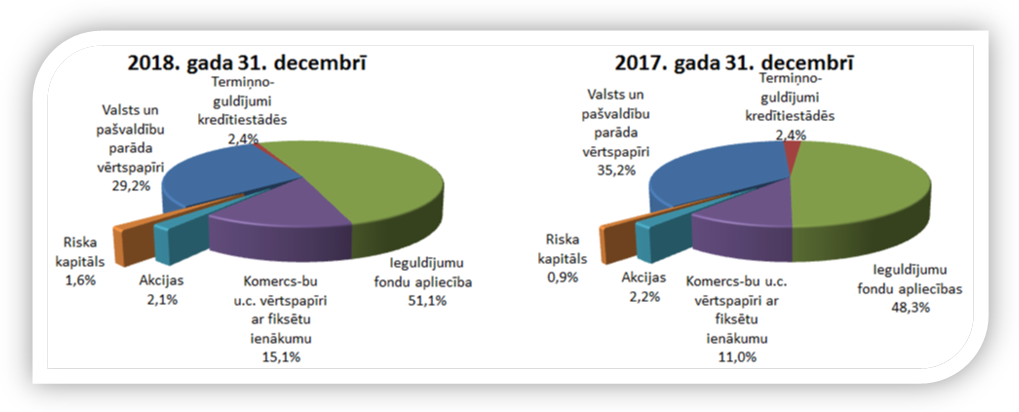 Diviem ieguldījumu plāniem ieguldījumu īpatsvars akcijās pārskata perioda beigās bija ievērojams: NORVIK ieguldījumu plānam „Gauja” – 48% un NORVIK ieguldījumu plānam „Venta” – 23,4 % no ieguldījumu kopsummas. Jāpiebilst gan, ka vairāki līdzekļu pārvaldītāji veic prāvus ieguldījumus akcijās arī netieši, ieguldot tādos ieguldījumu fondos, kuru  līdzekļi tiek izvietoti kapitāla vērstpapīros.Pārskata periodā tika turpināta valsts fondēto pensiju shēmas līdzekļu ieguldīšana riska kapitāla tirgū. Riska kapitāls ir investīciju instruments, kas koncentrējas uz maza vai vidēja lieluma uzņēmumu finansēšanu, investējot to pamatkapitālā, kā arī uzņēmumu attīstībā. Tas ir kapitāls, ko sniedz uzņēmumiem, kuri vai nu atrodas jaunu produktu vai pakalpojumu izstrādes sākumstadijā, vai arī paplašinās. Specifiskā ieguldījumu stratēģija, kas vērsta uz ieguldījumu veikšanu atsevišķu uzņēmumu kapitāla daļās, tai skaitā arī to uzņēmumu kapitāla daļās, kuri nav iekļauti fondu biržu oficiālajos vai tiem pielīdzināmos sarakstos, iekļauj sevī īpašus riskus, it īpaši – likviditātes, juridisko, informācijas un politisko risku. Veicot atsevišķus maksājumus un vienlaicīgi apzinoties augsto riska līmeni,  kopējais ieguldījumu  apjoms riska kapitālā tiek palielināts pakāpeniski: no 28 milj. eiro 2017. gada beigās līdz 55,4 milj. eiro jeb 1,6% no visiem valsts fondēto pensiju shēmas finanšu ieguldījumiem  2018. gada beigās. 7. attēlsLīdzekļu pārvaldītāju ieguldījumu plānu ieguldījumu portfeļa struktūrapa plānu prospektu veidiem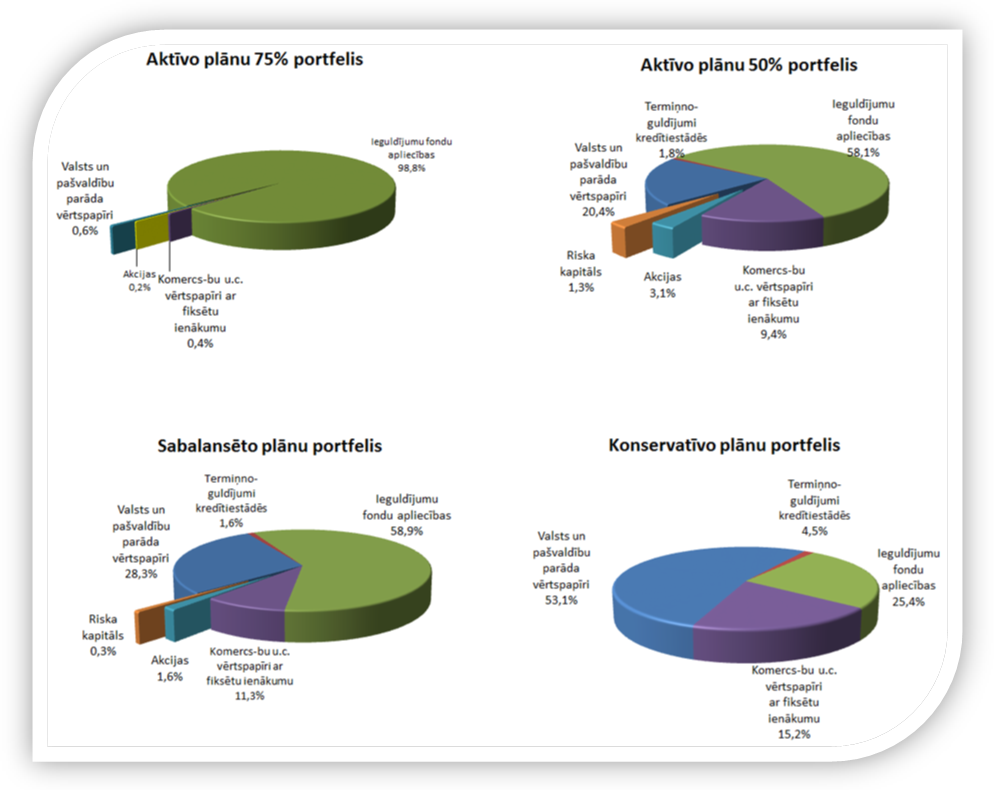 2018. gada 31. decembrī Latvijā bija ieguldīti 508,8 milj. eiro, bet 2 919,8 milj. eiro – 44 citās valstīs. Salīdzinot ar 2017. gada beigām, finanšu līdzekļu ieguldījumu daļa Latvijā samazinājās no 18% līdz 15%. Vislielākās ieguldījumu daļas Latvijā bija SEB Latvijas plānam – 70%, plānam „INVL konservatīvais 58+” – 41% un Luminor konservatīvajam ieguldījumu plānam – 29%.Desmit ieguldījumu plāniem ārvalstu ieguldījumu daļas plāna portfelī bija lielākas par 90%. 8. attēlsValsts fondēto pensiju shēmas līdzekļu ģeogrāfiskais izvietojums ārvalstīs2018. gada 31. decembrī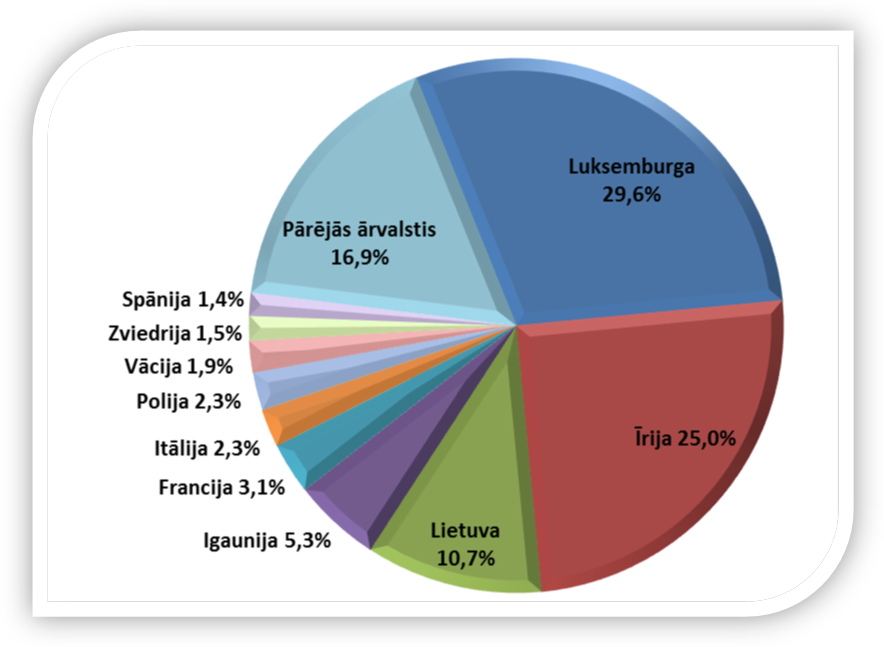 No visiem līdzekļiem, kas izvietoti ārvalstīs, 58,7% ieguldīti dažādu ieguldījumu fondu ieguldījumu apliecībās, 22,4% dažādu valstu, galvenokārt, Lietuvas valdības obligācijās, 15,3% komercsabiedrību parāda vērtspapīros ar fiksētu ienākumu likmi un 3,6% akcijās un riska kapitālā. Ieguldījumi ārvalstīs veikti septiņās dažādās valūtās, pārsvarā – EUR. 2018. gada beigās ieguldījumu īpatsvars eiro valūtā sasniedza 93,3% no kopējā ieguldījumu apjoma (skat. 9.f pielikumu). Valsts fondēto pensiju shēmas dalībnieku iemaksu un uzkrātā kapitāla (uz gada beigām) dinamika pēdējo desmit gadu periodā aplūkojama 9. attēlā. Valsts fondēto pensiju shēmā uzkrātais kapitāls veidojas no iemaksām un no līdzekļu pārvaldītāju pārvaldīto ieguldījumu plānu darbības rezultātiem – peļņas vai zaudējumiem. 2018. gada beigās sasniegta 364 milj. eiro liela peļņa kopš valsts fondēto pensiju shēmas darbības sākuma (kopš 2001. gada 1. jūlija).9. attēls 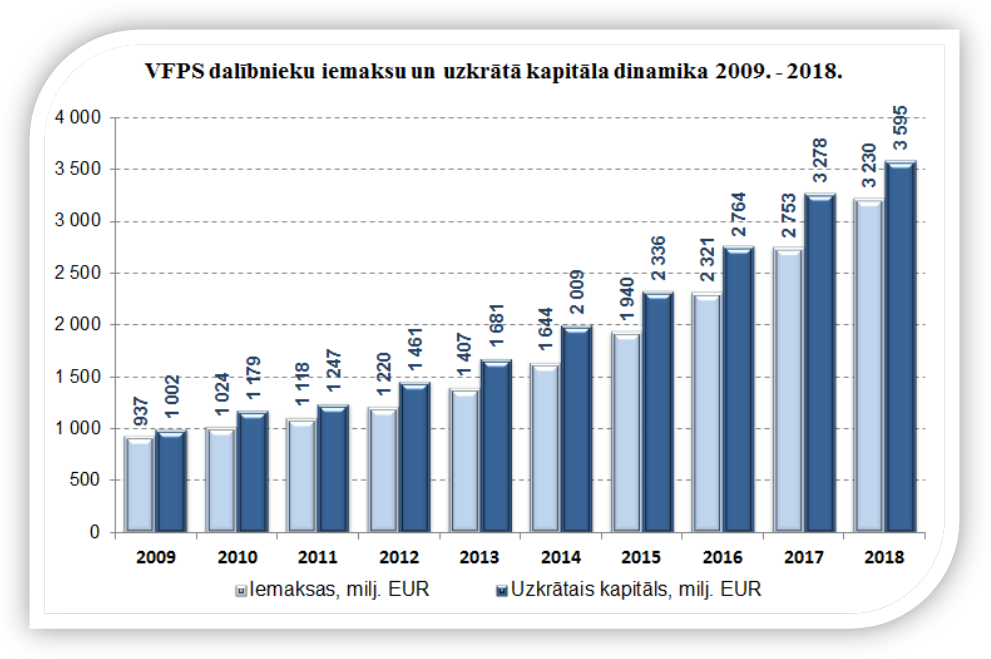 Līdzekļu pārvaldītāji katru darba dienu veic ieguldījumu plāna līdzekļu novērtēšanu, pamatojoties uz turētājbankas sniegto informāciju par plāna līdzekļu (vērtspapīru portfeļa, naudas kontu un citas mantas) stāvokli. Līdzekļu pārvaldītāji aprēķina ieguldījumu plānu līdzekļu vērtību kā plāna aktīvu vērtības un saistību vērtības starpību. Ieguldījumu plāna daļas vērtība ir plāna līdzekļu vērtības dalījums ar plānā reģistrēto daļu skaitu, un tā tiek noapaļota ar precizitāti līdz septiņām zīmēm aiz komata. Ieguldījumu plānu darbības rezultātus var salīdzināt, izmantojot līknes, kas atspoguļo ieguldījumu plānu daļu vērtības dinamiku pārskata periodā (skat. 10. att.). Ieguldījumu plāniem ir atšķirīgi darbības uzsākšanas datumi, tāpēc, lai atvieglotu vizuālo interpretāciju, plānu daļu vērtība tika normalizēta: visiem ieguldījumu plāniem daļu vērtība tika pārrēķināta, pieņemot, ka pārskata perioda sākumā tās vērtība bija viens eiro. 10. attēls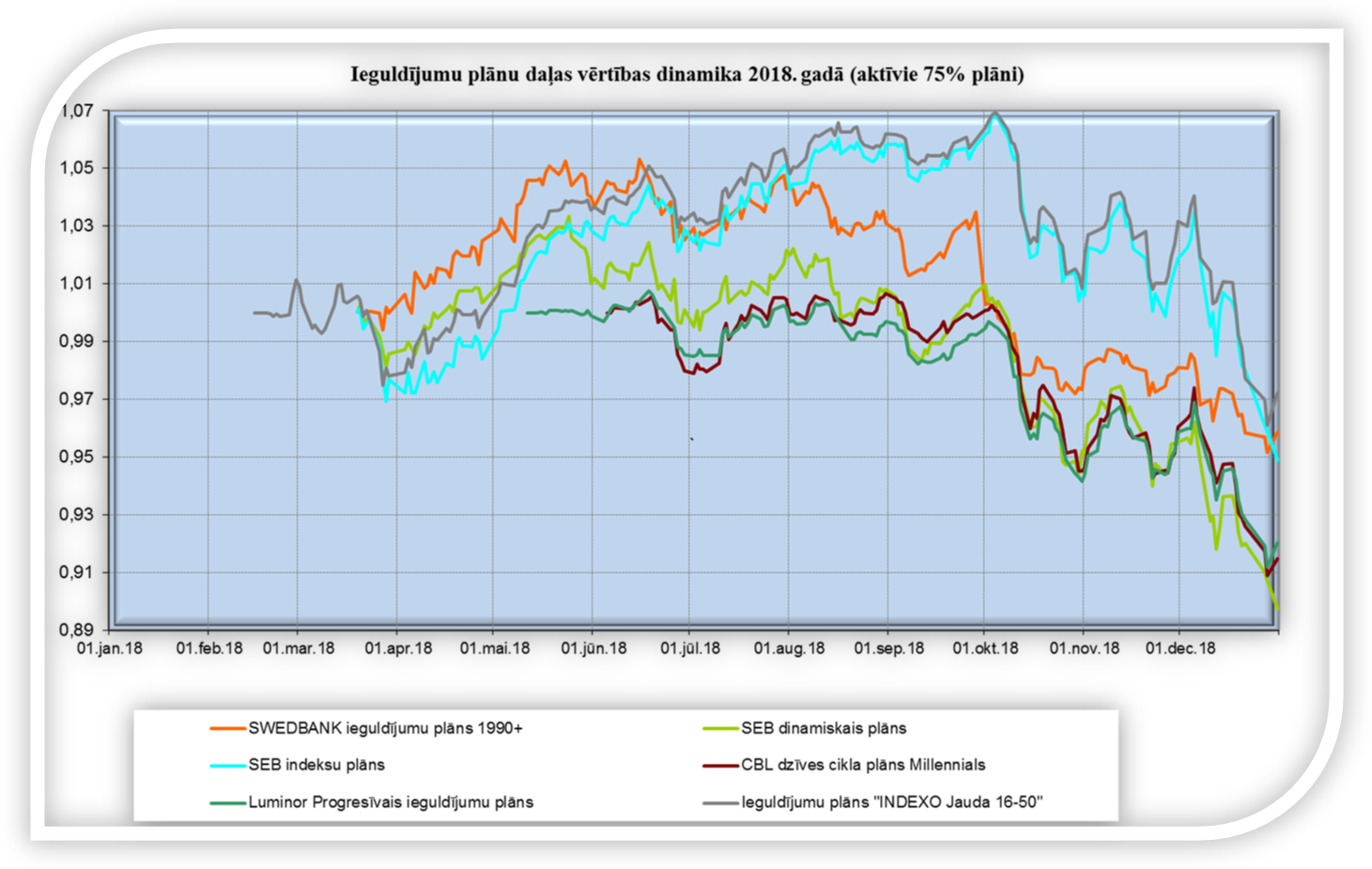    10. attēls (turpinājums) 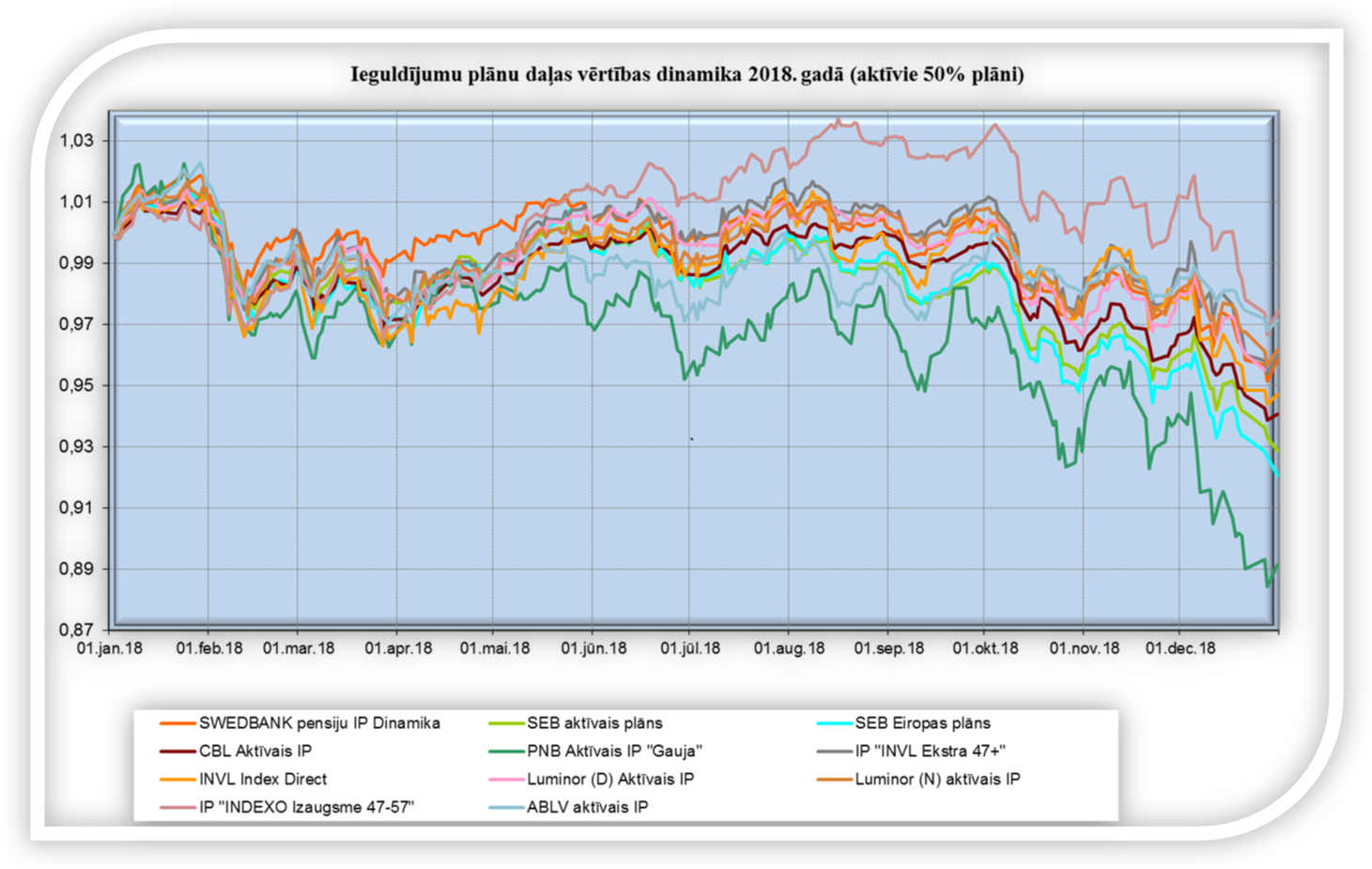 10. attēls (turpinājums)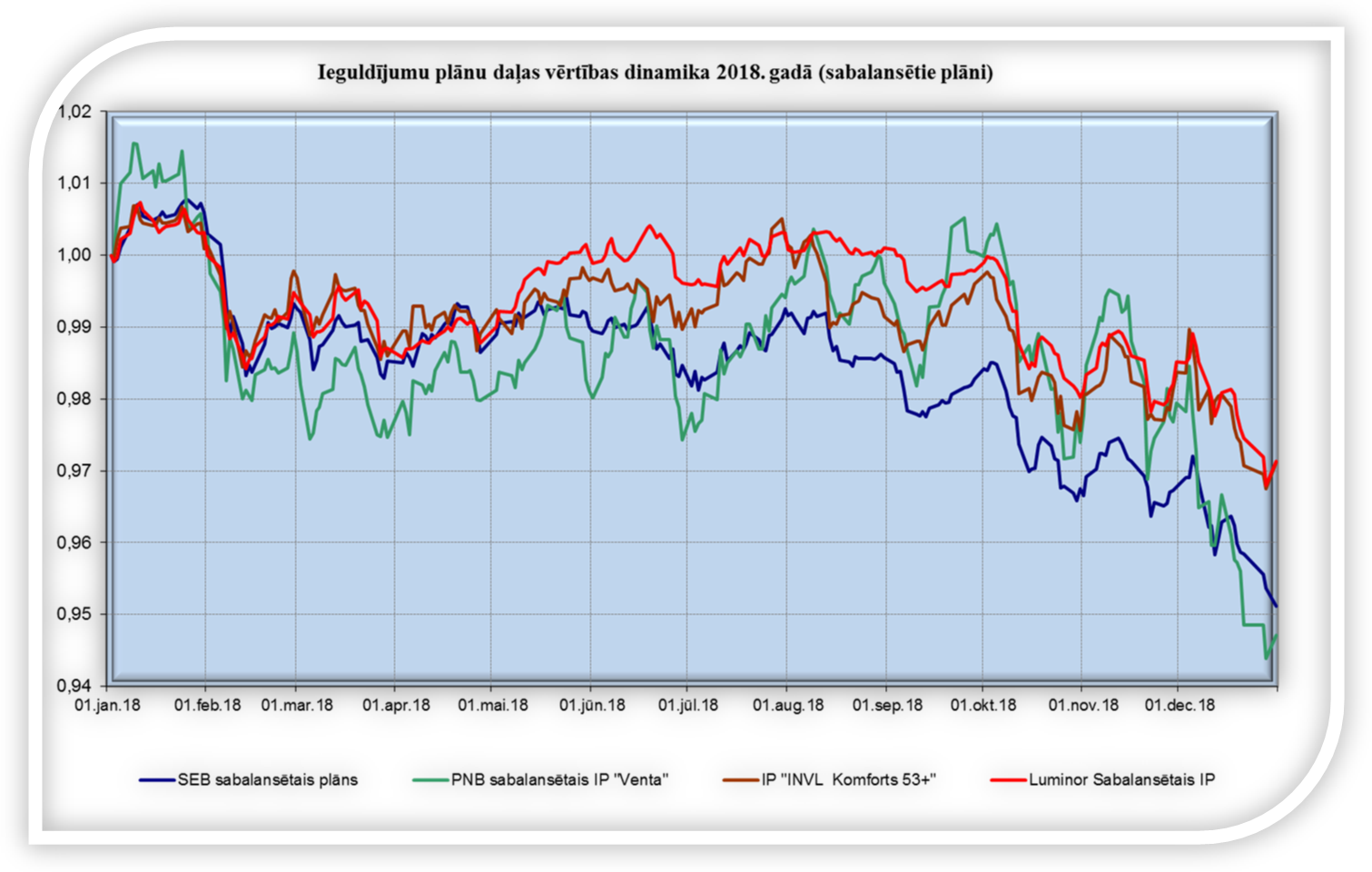 10. attēls (turpinājums)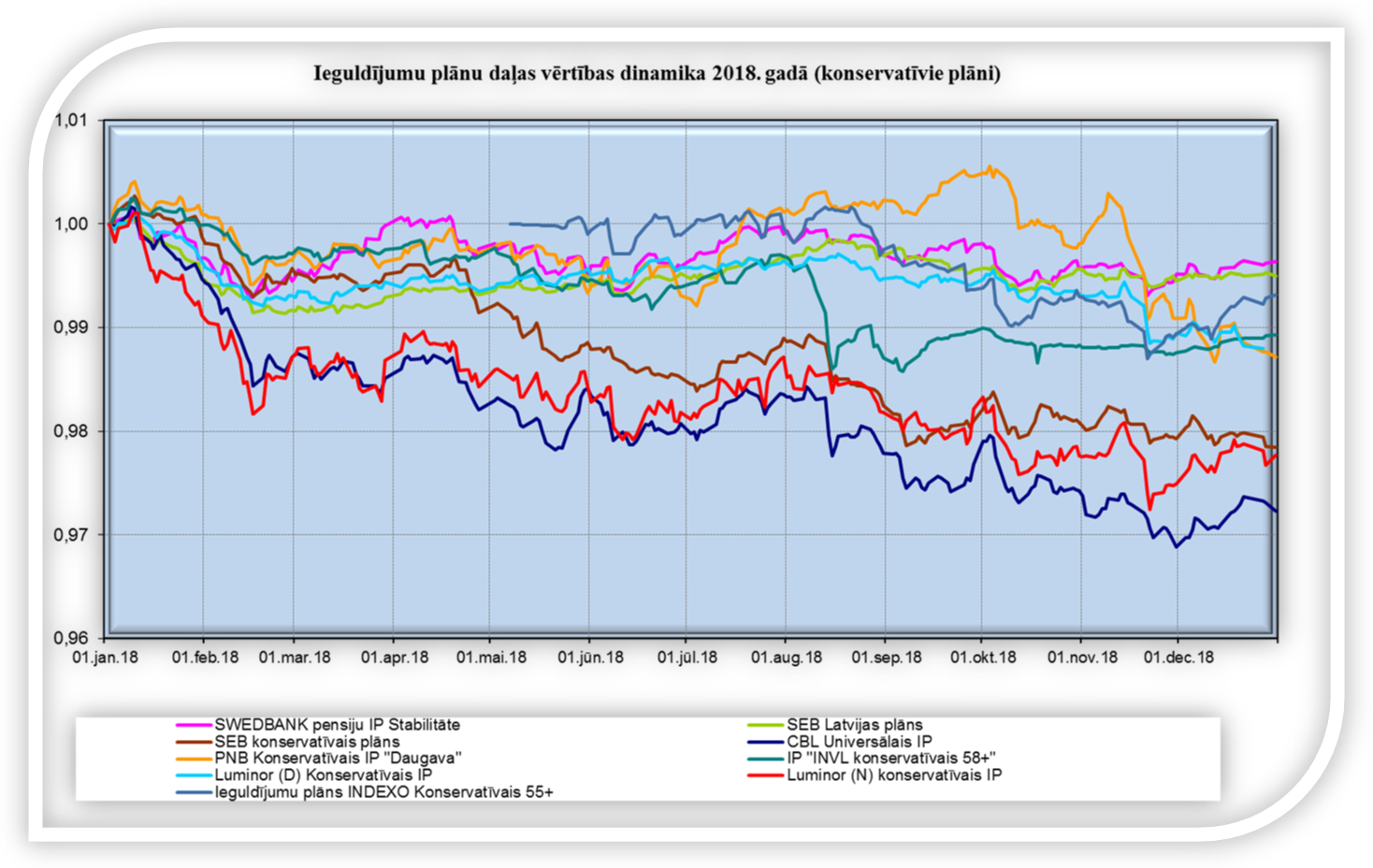 Izmantojot datus par ieguldījumu plāna daļas vērtību, tiek aprēķināts ienesīgums dažādos periodos, kas izteikts gada procentos. Plāna ieguldījumu ienesīgumu aprēķina kā plāna daļas vērtības izmaiņas pārskata periodā attiecību pret tās vērtību perioda sākumā, izsakot to gada procentos (pieņemot, ka gadā ir 365 dienas). Arī ieguldījumu plāniem, kuri nav nostrādājuši pilnu gadu, ienesīgums tiek izteikts gada procentos.8. tabulaIeguldījumu plānu darbības rezultāti* vidējais svērtais ienesīgums pēc attiecīgās kategorijas ieguldījumu plānu neto aktīvu vērtības, % gadā. Visiem ieguldījumu plāniem ienesīgumi pārskata periodā bija negatīvi; visu plānu kopējais vidējais ienesīgums bija -3,94% gadā, svārstoties robežās no -0,37% līdz -13,44%. Mazāki zaudējumi ir bijuši konservatīvajiem ieguldījumu plāniem: -1,14% gadā, ieguldījumu plāniem ar sabalansētu ieguldījumu politiku -4,18% gadā un aktīvajiem 50% plāniem -5,02% gadā.  Nākamā tabula ilustrē VFPS uzkrātā kapitāla pieauguma dinamiku pēdējos desmit gados no makroekonomiskā viedokļa, salīdzinot to ar iekšzemes kopproduktu. 9. tabulaVFPS uzkrātā kapitāla attiecība pret iekšzemes kopproduktuZIŅOJUMS PAR VSAA DIREKTORA ATBILDĪBUVSAA direktors ir atbildīgs par valsts fondēto pensiju shēmas darbības pārskata sagatavošanu, kas sniedz patiesu un skaidru priekšstatu par valsts fondēto pensiju shēmas pārvaldi, veiktajām iemaksām un līdzekļu pārskaitījumiem, kā arī par valsts fondēto pensiju shēmas dalībnieku kontu uzskaites atbilstību normatīvo aktu prasībām.VSAA direktors apstiprina, ka, sastādot gada pārskatus, tai skaitā, valsts fondēto pensiju shēmas darbības 2018. gada finanšu pārskatu no 36. līdz 62. lappusei, ir izmantotas un konsekventi lietotas atbilstošas grāmatvedības metodes, kā arī ievēroti normatīvie akti, kas regulē valsts fondēto pensiju shēmas grāmatvedības uzskaiti un gada pārskatu sastādīšanu. VSAA direktors apstiprina, ka ir atbildīgs par atbilstošu grāmatvedības uzskaiti, par aģentūras rīcībā esošo shēmas līdzekļu saglabāšanu, par krāpšanas un citas negodīgas rīcības novēršanu, kā arī par valsts fondēto pensiju shēmas darbības atbilstību Valsts fondēto pensiju likumam un citiem Latvijas Republikā spēkā esošiem normatīvajiem aktiem. Gada pārskatus par valsts fondēto pensiju shēmas līdzekļu pārvaldīšanu un par ieguldījumu plānu darbības rezultātiem ir sagatavojuši un par tiem ir atbildīgi līdzekļu pārvaldītāji, kuri pārvalda attiecīgos ieguldījumu plānus – AS „Swedbank IPS”, IPAS „SEB Investment Management”, IPAS „CBL Asset Management”, IPAS „PNB Asset Management”, IPAS „INVL Asset Management”, IPAS „Luminor Asset Management”, IPAS „Indexo”, IPAS „ABLV Asset Management”. VSAA direktors ir atbildīgs par valsts fondēto pensiju shēmas līdzekļu pārvaldītāja sniegtās informācijas precīzu apkopojumu un atspoguļojumu darbības pārskatā.Inese Šmitiņa, VSAA direktoreRīgā, 2019. gada 21. jūnijāVALSTS FONDĒTO PENSIJU SHĒMAS LĪDZEKĻU KUSTĪBAS PĀRSKATSVALSTS FONDĒTO PENSIJU SHĒMAS LĪDZEKĻU PĀRSKATSVALSTS FONDĒTO PENSIJU SHĒMAS DALĪBNIEKU KUSTĪBAS PĀRSKATSPielikums finanšu pārskatam par valsts fondēto pensiju shēmas darbību 1. Grāmatvedības uzskaites principiPārskata sagatavošanas vispārīgie principiValsts fondēto pensiju shēmas darbības finanšu pārskats ir sagatavots saskaņā ar Valsts fondēto pensiju likumu, MK 2003. gada 11. marta noteikumiem Nr. 107 „Noteikumi par valsts fondēto pensiju shēmas darbības pārskatu”.Pārskata sagatavošanā izmantotie informācijas avoti:VSAA grāmatvedības un finanšu informācija par VSAA rīcībā esošajiem shēmas līdzekļiem un darbībām ar tiem;VSAA rīcībā esošā statistiskā informācija par shēmas dalībniekiem;līdzekļu pārvaldītāju iesniegtie revidētie ieguldījumu plānu gada pārskati;līdzekļu pārvaldītāju iesniegtā papildu statistiskā informācija.Par ieguldījumu plānu finanšu pārskatos ietverto informāciju ir atbildīgi līdzekļu pārvaldītāji. VSAA ir atbildīga par līdzekļu pārvaldītāju sniegtās informācijas precīzu apkopojumu un atspoguļojumu valsts fondēto pensiju shēmas darbības pārskatā. Ieguldījumu plānu finanšu pārskati sagatavoti saskaņā ar FKTK 2006. gada 7. jūlija noteikumiem Nr. 120 „Valsts fondēto pensiju shēmas ieguldījumu plānu gada pārskata sagatavošanas noteikumi” , kas nosaka, ka ieguldījumu plānu finanšu pārskatu sagatavošanu veic, pamatojoties uz Starptautiskās grāmatvedības standartu padomes izdotajiem Starptautiskajiem grāmatvedības standartiem, Starptautiskajiem finanšu pārskatu standartiem un Starptautisko finanšu pārskatu interpretāciju komitejas standartu interpretācijām, kuras apstiprinājusi Eiropas Komisija un citiem normatīvajiem aktiem.Darbības pārskats ir sagatavots LR oficiālajā valūtā eiro (EUR). Darbības pārskats sagatavots par periodu no 2018. gada 1. janvāra līdz 2018. gada 31. decembrim.Piemērotie grāmatvedības principiFinanšu pārskata posteņi novērtēti atbilstoši šādiem grāmatvedības principiem:a) 	Pieņemts, ka valsts fondēto pensiju shēma darbosies arī turpmāk.b) 	Izmantotas tās pašas novērtēšanas metodes, kas iepriekšējā gadā.c) 	Novērtēšana veikta ar pienācīgu piesardzību:pārskatā iekļauti tikai līdz bilances datumam iegūtie ieņēmumi;ņemtas vērā visas paredzamās riska summas un zaudējumi, kas radušies pārskata gadā vai iepriekšējos gados, arī tad, ja tie kļuvuši zināmi laika posmā starp bilances datumu un finanšu pārskata sagatavošanas dienu;aprēķinātas un ņemtas vērā visas vērtību samazināšanas summas neatkarīgi no tā, vai pārskata ieņēmumi pārsnieguši izdevumus vai izdevumi – ieņēmumus.d) 	Ņemti vērā ar pārskata gadu saistītie ieņēmumi un izmaksas neatkarīgi no maksājuma datuma un rēķina saņemšanas vai izrakstīšanas datuma. Izmaksas saskaņotas ar ieņēmumiem pārskata periodā.e) 	Aktīva un pasīva posteņu sastāvdaļas novērtētas atsevišķi.f) 	Pārskata gada sākuma bilance sakrīt ar iepriekšējā gada slēguma bilanci.g) 	Norādīti visi posteņi, kuri būtiski ietekmē finanšu pārskata lietotāju novērtējumu vai lēmumu pieņemšanu, maznozīmīgie posteņi tiek apvienoti un to detalizējums sniegts pielikumā.h) 	Darījumi, kas attiecas uz shēmas līdzekļiem, finanšu pārskatā atspoguļoti, ņemot vērā to ekonomisko saturu un būtību, nevis juridisko formu.Iemaksas un izmaksasIeguldījumu plānu līdzekļu iemaksas ir vienādas ar pārskata periodā no VSAA saņemtajām naudas summām un izmaksas – ar pārskata periodā VSAA izmaksātajām naudas summām. Shēmas neto aktīviLīdzekļu pārvaldītāju ieguldījumu plāna neto aktīvi ir ieguldījumu plāna aktīvu vērtības un saistību vērtības starpība, kas ir vienāda ar valsts fondēto pensiju shēmas līdzekļu (neto aktīvu) kustības pārskatā VSAA veikto neto naudas iemaksu un izmaksu un ieguldīšanas rezultātu summu.Shēmas dalībnieku pensijas kapitālsShēmas dalībnieku pensijas kapitāls norāda shēmas dalībnieku uzkrāto fondētās pensijas kapitālu, kas ir vienāds ar valsts fondēto pensiju shēmas līdzekļu kustības pārskata posteni „Shēmas līdzekļi pārskata perioda beigās”. Shēmas dalībnieku kustībaPersona tiek reģistrēta kā valsts fondēto pensiju shēmas dalībnieks, kurš shēmai pakļauts obligāti no brīža, kad VSAA ir saņēmusi nepieciešamo informāciju par personas sociālās apdrošināšanas statusu. Persona tiek reģistrēta kā valsts fondēto pensiju shēmas dalībnieks, kurš shēmai pakļauts brīvprātīgi, pēc personas iesnieguma un informācijas par personas sociālās apdrošināšanas statusu saņemšanas. Persona tiek uzskatīta par izstājušos no valsts fondēto pensiju shēmas no brīža, kad VSAA ir saņēmusi informāciju par valsts fondēto pensiju shēmas dalībnieka nāvi vai valsts fondēto pensiju shēmas dalībnieka iesniegumu par vecuma pensijas piešķiršanu, vai iesniegumu par pensijas kapitāla nodošanu Eiropas Savienības pensiju shēmai.Grāmatvedības uzskaites principi, kas tika piemēroti ieguldījumu plānu finanšu pārskatu sagatavošanā par periodu, kas noslēdzās 2018. gada 31. decembrīValsts fondēto pensiju shēmas līdzekļu ieguldījumu plānu finanšu pārskati tiek sagatavoti saskaņā ar Eiropas Savienībā apstiprinātajiem Starptautiskajiem finanšu pārskatu standartiem. Ieguldījumu plānu finanšu pārskati ir sagatavoti pēc aktīvu un pasīvu sākotnējo izmaksu principa, izņemot tirdzniecības nolūkā turētus finanšu instrumentus, kas uzskaitīti patiesajā vērtībā, un patiesajā vērtībā novērtētus finanšu aktīvus ar atspoguļojumu peļņā vai zaudējumos.Pārējie finanšu aktīvi un saistības ir uzrādītas amortizētajā pašizmaksā, izmantojot efektīvās procentu likmes metodi.Ieguldījumu plānu finanšu pārskatu pielikumos ietvertie grāmatvedības uzskaites principi tika piemēroti: sagatavojot finanšu pārskatus par gadu, kas noslēdzās 2018. gada 31. decembrī un sagatavojot šajos finanšu pārskatos ietverto salīdzinošo informāciju par gadu, kas noslēdzās 2017. gada 31. decembrī, izņemot to, ka 2018. gada 1. janvārī stājās spēkā jauni SFPS, kas attiecas ieguldījumu plāniem, kā norādīts zemāk. Jauni standarti, kas spēkā no 2018. gada 1. janvāra un to ietekmeNo 2018. gada 1. janvāra Ieguldījumu plāni piemēro 9. SFPS – "Finanšu instrumenti", kas aizvieto 39. SGS “Finanšu instrumenti: atzīšana un novērtēšana” un ietver prasības atzīšanai, klasificēšanai, novērtēšanai un vērtības samazināšanās atzīšanai/atzīšanas pārtraukšanai un riska ierobežošanas uzskaitei. 9. SFPS lielākās izmaiņas salīdzinājumā ar 39. SGS ir saistītas ar finanšu instrumentu klasifikāciju, novērtēšanu un vērtības samazināšanos. Kā to pieļauj pārejas noteikumi, ieviešot 9. IFRS pastāvēja izvēle nepārrēķināt Plānu salīdzinošos rādītājus un visbiežāk jaunā standarta ietekme tika piemērota no 2018. gada 1. janvāra. Ieguldījumu sabiedrību vadībām bija jāveic plānu aktīvu analīze un novērtējums, lai identificētu, vai kādam no aktīviem nepieciešami sagaidāmo kredītriska zaudējumu uzkrājumi atbilstoši 9. SFPS. Pakļautība vērtības samazinājumam atbilstoši pārejai uz 9. SFPS, saskaņā ar plānu finanšu pārskatos atspoguļoto informāciju, plānu aktīviem nebija nozīmīga, jo sagaidāmie kredītzaudējumi tika novērtēti kā nebūtiski. To izskaidro apstāklis, ka plāniem liela daļa finanšu aktīvu ir klasificēti kā patiesajā vērtībā novērtētie finanšu aktīvi ar atspoguļojumu peļņas vai zaudējumu aprēķinā un šādi klasificētiem aktīviem sagaidāmo kredītriska zaudējumu apmērs nav piemērojams. Ieviešot 9. SFPS, parasti finanšu aktīvu klasifikācija joprojām saglabājās kā patiesajā vērtībā novērtētie ar patiesās vērtības izmaiņu caur peļņas vai zaudējumu aprēķinu, līdz ar to jaunā standarta piemērošanai nebija ietekmes uz šo finanšu aktīvu uzskaites vērtību un 9. SFPS ieviešanai nebija būtiskas ietekmes uz ieguldījumu plānu neto aktīviem. Pārējiem jaunajiem SFPS, interpretācijām un standartu grozījumiem, kuri stājās spēkā 2018. gada 1. janvārī, nebija nozīmīgas ietekmes uz Plānu finanšu pārskatiem.Aplēšu un spriedumu piemērošanaLai sagatavotu finanšu pārskatus saskaņā ar SFPS, līdzekļu pārvaldītājiem ir nepieciešams izdarīt spriedumus, aplēses un pieņēmumus, kuri ietekmē politikas piemērošanu un uzrādītās aktīvu un saistību summas, ieņēmumus un izdevumus. Aplēšu un ar tām saistīto pieņēmumu pamatā ir vēsturiskā pieredze un dažādi citi faktori, kuri tiek uzskatīti par saprātīgiem attiecīgajos apstākļos un kuru rezultāts veido pamatu lēmumu pieņemšanai par aktīvu un saistību bilances vērtību, kuru nav iespējams noteikt, izmantojot citus avotus. Faktiskie rezultāti var atšķirties no šīm aplēsēm.Aplēses un ar tām saistītie pieņēmumi tiek regulāri pārbaudīti. Izmaiņas grāmatvedības aplēsēs tiek atzītas tajā periodā, kurā attiecīgās aplēses tiek pārskatītas, ja izmaiņas ietekmē tikai attiecīgo periodu, vai arī periodā, kad aplēses tiek pārskatītas, un nākamajos periodos, ja izmaiņas ietekmē gan tekošo, gan nākamos periodus. Nozīmīgākās aplēses galvenokārt ir saistītas ar finanšu instrumentu patiesās vērtības noteikšanu.Finanšu instrumenti KlasifikācijaKatrs līdzekļu pārvaldītājs individuāli nolemj, kurā kategorijā klasificēt kādus no parāda vērtspapīriem. Tā rezultātā šajā finanšu pārskatā viena un tā paša veida finanšu instrumentu klasificēšana un novērtēšana var netikt piemērota konsekventi, kas izriet no dažādu grāmatvedības politiku un aplēšu piemērošanas starp visiem ieguldījumu plāniem.Plānu finanšu aktīvi tiek klasificēti vai nu kā novērtēti amortizētajā iegādes vai kā novērtēti patiesajā vērtībā ar atspoguļojumu peļņas vai zaudējumu aprēķinā, jo plāniem finanšu aktīvi kas klasificēti kā novērtēti patiesajā vērtībā ar atspoguļojumu pārējos apvienotajos ienākumos nav raksturīgi. Pamats klasifikācijai ir gan biznesa modelis, kura ietvaros tiek pārvaldīti finanšu aktīvi, gan finanšu aktīva līgumisko naudas plūsmu iezīmes. Aktīvu klasifikācijas kategorija tiek noteikta aktīva iegādes brīdī, pamatojoties uz katra līdzekļu pārvaldītāja vadības noteiktajām vadlīnijām. Lai izlemtu par finanšu aktīva klasifikāciju noteiktā kategorijā, iegādes brīdī nosaka, vai aktīvs atbilst noteiktam biznesa modelim un līgumisko naudas plūsmu kritērijiem. Amortizētajā iegādes vērtībā novērtēti finanšu aktīvi un saistībasLai finanšu aktīvu novērtētu amortizētajā iegādes vērtībā, tam ir jābūt vienlaicīgi turētam biznesa modeļa ietvaros, kura mērķis ir turēt finanšu aktīvu, lai saņemtu tā līgumiskās naudas plūsmas, gan finanšu aktīva līgumiskajām naudas plūsmām jābūt fiksētām un noteiktām laikā un jāatbilst „tikai pamatsummas un procentu maksājumi” principam.Finanšu aktīvi, kas novērtēti amortizētajā iegādes vērtībā, tiek uzskaitīti to amortizētajā iegādes vērtībā, izmantojot efektīvās procentu likmes metodi, atskaitot uzkrājumus aktīvu vērtības samazinājumam. Patiesajā vērtībā novērtēti finanšu aktīvi un saistības ar atspoguļojumu peļņas vai zaudējumu aprēķināFinanšu aktīvi tiek klasificēti kā patiesajā vērtībā novērtēti ar atspoguļojumu peļņas vai zaudējumu aprēķinā, ja tie nav novērtēti amortizētajā iegādes vērtībā vai novērtēti patiesajā vērtībā ar atspoguļojumu pārējos apvienotajos ienākumos. Finanšu aktīvus vai saistības, pie sākotnējās atzīšanas, var neatgriezeniski noteikt kā novērtētus patiesajā vērtībā ar atspoguļojumu peļņas vai zaudējumu aprēķinā, ja darot tā var izvairīties vai būtiski samazināt uzskaites nesaskaņotības, kas pretējā gadījumā veidotos, uzskaitot aktīvus vai saistības vai atzīstot ienākumus vai izdevumus no tiem atšķirīgi. Šāda izvēle pieejama finanšu saistību gadījumā, ja finanšu saistības tiek vērtētas un to sniegums tiek izvērtēts balstoties uz to patieso vērtību, atbilstoši dokumentētai risku pārvaldīšanas vai līdzekļu pārvaldītāja ieguldījumu stratēģijai un informācija par šo grupu līdzekļu pārvaldītāju vadībai iekšēji tiek ziņota, balstoties uz patieso vērtību.Atvasinātie finanšu instrumentiAtvasinātie finanšu instrumenti ir sākotnēji atzīti bilancē un vēlāk uzrādīti patiesajā vērtībā. Patiesā vērtība tiek noteikta pēc kotētām tirgus cenām un diskontētās naudas plūsmas modeļiem. Atvasinātie finanšu instrumenti tiek atspoguļoti kā aktīvi, ja to patiesā vērtība ir pozitīva, vai kā pasīvi, ja to patiesā vērtība ir negatīva.Izmaiņas atvasināto finanšu instrumentu patiesajā vērtībā tiek iekļautas neto peļņā vai zaudējumos no patiesajā vērtībā novērtētiem finanšu instrumentiem ar atspoguļojumu peļņas vai zaudējumu aprēķinā. (b) Atzīšana un atzīšanas pārtraukšanaFinanšu instrumenti tiek atzīti brīdī, kad attiecīgā instrumenta līguma nosacījumi ir kļuvuši saistoši līdzekļu pārvaldītājam. Visi regulārie finanšu aktīvu iegādes un pārdošanas darījumi tiek atzīti vai nu aktīvu un saistību pārskatā norēķinu datumā, kas ir datums, kad notiek finanšu aktīva piegāde, vai arī darījuma datumā, kas ir datums, kad tiek noslēgts līgums par finanšu aktīva iegādi. Starp darījuma noslēgšanas un norēķinu datumu līdzekļu pārvaldītājs uzskaita saņemamā vai nododamā aktīva patiesās vērtības izmaiņas pēc tādiem pašiem principiem, pēc kuriem tiek uzskaitīts jebkurš attiecīgās kategorijas iegādātais aktīvs.Atzīšanas uzskaite pēc norēķina datuma vai pēc darījuma datuma ir katra līdzekļa pārvaldītāja lēmums, kā rezultātā šajā finanšu pārskatā finanšu instrumentu atzīšana un ar to saistīto ienākumu vai izdevumu uzskaite var netikt piemērota konsekventi starp visiem ieguldījumu plāniem.Finanšu aktīvu atzīšana tiek pārtraukta, kad tiesības saņemt naudas plūsmu no attiecīgā finanšu aktīva ir beigušās, vai ja līdzekļu pārvaldītājs ir nodevis būtībā visus ar finanšu aktīvu saistītos riskus un ieguvumus. Finanšu saistību atzīšana tiek pārtraukta tad, kad tās tiek dzēstas, t.i., kad saistības ir atmaksātas, atceltas vai to termiņš ir beidzies.(c) Sākotnējā un vēlāka novērtēšana  Finanšu instrumentus sākotnēji novērtē patiesajā vērtībā, ieskaitot tieši attiecināmās darījumu izmaksas, izņemot patiesajā vērtībā novērtētos finanšu instrumentus ar atspoguļojumu peļņas vai zaudējumu aprēķinā. Pēc sākotnējās atzīšanas visi patiesajā vērtībā novērtētie finanšu aktīvi un saistības ar atspoguļojumu peļņas vai zaudējumu aprēķinā un visi patiesajā vērtībā novērtētie finanšu aktīvi ar atspoguļojumu pārējos visaptverošos ienākumos tiek novērtēti to patiesajā vērtībā. Peļņa vai zaudējumi no izmaiņām patiesajā vērtībā novērtēto finanšu aktīvu un saistību ar atspoguļojumu peļņas vai zaudējumu aprēķinā patiesajā vērtībā tiek uzrādīti ienākumu un izdevumu pārskatā. (d) Patiesās vērtības noteikšanaFinanšu aktīvu un saistību patiesā vērtība atspoguļo summu, par kādu iespējams apmainīt aktīvu vai izpildīt saistības darījumā starp labi informētām, ieinteresētām un finansiāli neatkarīgām personām.Aktīvā tirgū kotētajiem finanšu instrumentiem patieso vērtību nosaka pēc pieprasījuma vai piedāvājuma cenām pārskata datumā vai attiecīgā tirgus pēdējā darba dienā. Nepastāvot finanšu instrumenta aktīvajam tirgum, tiek izmantotas diskontētās naudas plūsmas un citi attiecīgajā tirgū pielietojamie vērtēšanas modeļi, ja šādu modeļu izmantošana ļauj ticami novērtēt finanšu instrumenta patieso vērtību.Piemērojot diskontētās naudas plūsmas metodes, aplēstās nākotnes naudas plūsmas tiek aprēķinātas saskaņā ar vadības aplēsēm, un piemērotā diskonta likme ir tirgus likme instrumentam, kuram bilances datumā ir līdzīgi noteikumi un nosacījumi. Piemērojot cenas modeli, ievades dati ir tirgus dati bilances datumā.Biržā nekotētu atvasināto finanšu instrumentu patiesā vērtība ir aplēstā summa, kuru līdzekļu pārvaldītājs saņemtu vai maksātu, lai pārtrauktu līgumu bilances datumā, ņemot vērā pašreizējos tirgus apstākļus un darījuma partneru kredītspēju.(e) Finanšu aktīvu vērtības samazināšanāsPēc 9. SFPS ieviešanas, vērtības samazināšanos atzīst par paredzamo kredītzaudējumu apmēru, nevis notikušo kredītzaudējumu apmēru. Prasība par uzkrājumu vērtības samazinājumam aplēšanu un atzīšanu attiecas uz finanšu aktīviem, kas novērtēti amortizētajā iegādes vērtībā, bet neattiecas uz finanšu aktīviem, kas novērtēti patiesajā vērtībā ar atspoguļojumu peļņas vai zaudējumu aprēķinā. Ieguldījumu plāniem tie tipiski ir parāda vērtspapīri un prasības pret kredītiestādēm. Praksē tas nozīmē, ka uzkrājumi vērtības samazinājumam tiek atzīti, pamatojoties uz informāciju par iespējamiem notikumiem nākotnē pat tad, ja zaudējumu gadījums nav noticis. Izvērtējums ņem vērā plašu informācijas apjomu, bet tā kā lielākai daļai šo ekspozīciju ir pieejama informācija par  kredītreitingiem, aprēķini visbiežāk būtiski balstās uz ārējiem kredītreitingiem un aprēķinātajām saistību neizpildes varbūtībām, kas atvasinātas no reitingu aģentūru aprēķinātajām daudz-periodu reitingu migrācijas matricām.Ienākumu un izdevumu uzskaiteVisi būtiskie ienākumi un izdevumi, tai skaitā procentu ienākumi un procentu izdevumi, tiek uzskaitīti, piemērojot uzkrāšanas principu. Procentu ieņēmumi un izdevumi tiek atzīti ienākumu un izdevumu pārskatā, ņemot vērā aktīvu / saistību efektīvo procentu likmi.Dividendes tiek iekļautas ieņēmumos, kad tās ir saņemtas.Komisijas naudas ienākumi un izdevumi, kuri nav attiecīgo finanšu aktīvu vai saistību efektīvās likmes neatņemama sastāvdaļa, tiek atzīti attiecīgā darījumu veikšanas dienā.Ārvalstu valūtas pārvērtēšanaŠajā darbības pārskatā atspoguļotie rādītāji ir izteikti Latvijas Republikas oficiālajā valūtā –eiro (EUR). Darījumi ārvalstu valūtās tiek pārrēķināti eiro pēc Eiropas Centrālās bankas (ECB) darījuma dienā publicētā eiro atsauces kursa. Visi monetārie posteņi ārvalstu valūtās tiek pārrēķināti eiro pēc Eiropas Centrālās bankas publicētā eiro atsauces kursa pārskata gada pēdējā dienā:NodokļiIeguldījuma plāns nav juridiska persona, tādēļ tas saskaņā ar Latvijas Republikas normatīvo aktu prasībām nav uzņēmuma ienākuma nodokļa vai citu nodokļu maksātājs. Izņēmums ir ieturētie nodokļi par dividendēm, kas gūti no ārvalstu kapitāla vērtspapīriem, saskaņā ar konkrēto valstu normatīvo aktu prasībām.Mainot līdzekļu pārvaldītāju vai ieguldījumu plānu, dalībniekam nodokļi netiek piemēroti. Sasniedzot pensijas vecumu, pensija, kas aprēķināta bijušajam ieguldījumu plāna dalībniekam, tiek aplikta ar iedzīvotāju ienākuma nodokli vispārējā LR normatīvajos aktos noteiktajā kārtībā.2. Līdzekļu iemaksas VFPSIemaksas valsts fondēto pensiju shēmā ir daļa no dalībnieku faktiski veiktajām iemaksām valsts pensiju apdrošināšanai. Iemaksas valsts fondēto pensiju shēmas dalībnieku kontos tiek reģistrētas pārskata mēnesim sekojošajā ceturtajā mēnesī laikā no pirmās līdz desmitajai darbadienai. Pēc iemaksu reģistrēšanas valsts fondēto pensiju shēmas dalībnieku kontos, un pamatojoties uz dalībnieku izvēli par līdzekļu pārvaldītāju un ieguldījumu plānu, VSAA ne vēlāk kā piecu darbadienu laikā iemaksas pārskaita attiecīgajā ieguldījumu plāna kontā turētājbankā. Līdzekļu iemaksas shēmā2. Līdzekļu iemaksas shēmā (turpinājums)Valsts fondēto pensiju ieguldījumu plānu neto aktīvu kustības analīze pārskata periodā, EUR3. VSAA izdevumi VFPS administrēšanai no veiktajām iemaksāmIzdevumi valsts fondēto pensiju shēmas administrēšanai tiek segti no atskaitījumiem, ko VSAA ietur no shēmas dalībnieku iemaksām. Atskaitījumu likme tiek piemērota iemaksu veikšanas brīdī, neatkarīgi no ienākumu gūšanas perioda.Administrēšanas atskaitījumu likmes noteikšanai 2018. gadam tika izmantotas VSAA tiešo izmaksu prognozes valsts fondēto pensiju shēmas administrēšanai un prognozes par valsts fondēto pensiju shēmas dalībnieku gada iemaksām. Administrēšanas atskaitījumu likme 2018. gadam tika noteikta 0,16% apmērā no katra shēmas dalībnieka gada iemaksu summas. Faktiskās valsts fondēto pensiju shēmas dalībnieku iemaksas 2018. gadā bija 529 814 tūkst. eiro (2017. gadā – 475 509 tūkst. eiro), tai skaitā atskaitījumi no dalībnieku iemaksām valsts fondēto pensiju shēmas administrēšanai VSAA bija 847 798 eiro (2017. gadā – 855 862 eiro). Ieturēto atskaitījumu no valsts fondēto pensiju shēmas dalībnieku iemaksām 2018. gadā (847 798  eiro) un 2017. gada administrēšanas līdzekļu atlikuma (36 171 eiro) kopsumma bija lielāka nekā 2018. gada faktiskie tiešie izdevumi valsts fondēto pensiju shēmas administrēšanai (845 971 eiro). 2018. gada 31. decembrī VSAA rīcībā bija 37 998 eiro (sk. 10. pielikumu). Par šādu summu tika samazināti prognozētie administrēšanas izdevumi, aprēķinot valsts fondēto pensiju shēmas administrēšanas atskaitījumu likmi 2019. gadam.4. Izmaksātais pensijas kapitālsValsts fondēto pensiju shēmas dalībnieka nāves gadījumā uzkrātais kapitāls tiek pārskaitīts valsts pensiju speciālajā budžetā un ņemts vērā, aprēķinot apgādnieka zaudējuma pensiju saskaņā ar likumu „Par valsts pensijām”. Sasniedzot vecumu, kas ļauj saņemt valsts vecuma pensiju, VFPS dalībnieks uzkrāto kapitālu var izmantot, pievienojot nefondētajam pensijas kapitālam (pensiju 1. līmenim) vai mūža pensijas polises iegādei.VFPS dalībnieki, kuriem ir tiesības pievienoties speciālajai Eiropas Savienības pensiju shēmai saskaņā ar Regulu Nr. 259/68, kura nosaka Eiropas Kopienu Civildienesta noteikumus un pārējo darbinieku nodarbināšanas kārtību, savu uzkrāto pensijas kapitālu VFPS var nodot tālākai uzkrāšanai Eiropas Savienības pensiju shēmai.5. Ieguldījumu ieņēmumi6. Ieguldījumu pārvaldes izdevumiLīdzekļu pārvaldītāju darbība – ieguldījumu plānu līdzekļu uzskaite, ieguldīšana, darījumu veikšana, tai skaitā arī maksājumi trešajām personām – turētājbankām, zvērinātiem revidentiem, auditoriem un brokeriem – tika finansēta no VFPS līdzekļiem. 7. Nodokļi un nodevasSaskaņā ar pārskata periodā spēkā esošajiem normatīvajiem aktiem iemaksas valsts fondēto pensiju shēmā, kā arī ieguldījumu plānu ieguldījumu ieņēmumi Latvijas Republikā ar nodokļiem un nodevām netiek aplikti. Ieguldījumu plāna ienākumi tiek aplikti ar ienākuma nodokli tajā valstī, kurā tie gūti. Pamatā ieguldījumu plānu ienākumi, izņemot dividendes par ārvalstu uzņēmumu akcijām, ir atbrīvoti no ienākuma nodokļa nomaksas. Pārskata periodā ABLV Aktīvais ieguldījumu plāns ir samaksājis ārvalstīs ieturēto uzņēmuma ienākuma nodokli 1 790 eiro apmērā.8. Shēmas līdzekļu ieguldīšanas rezultāts 2018. gadā*) Summa iekļauj ārvalstīs ieturēto ienākuma nodokli EUR 1 790. Skatīt pielikumu Nr.7.9. Līdzekļu pārvaldītāju pārvaldījumā esošie shēmas līdzekļiSaskaņā ar MK 2003. gada 11. marta noteikumiem Nr. 107 „Noteikumi par valsts fondēto pensiju shēmas darbības pārskatu” līdzekļu pārvaldītāju pārvaldījumā esošie shēmas līdzekļi ir ieguldījumu plānu aktīvu un saistību pārskata posteņu „Kopā aktīvi” kopsumma.Ieguldījumu plānu aktīvu īpatsvars no kopējiem shēmas līdzekļiem9. Līdzekļu pārvaldītāju pārvaldījumā esošie shēmas līdzekļi (turpinājums)b) Ieguldījumu plānu daļu kustība* - daļas vērtība vienāda ar  1,0000000 ir  norādīta ieguldījumu plāna darbības sākšanas datumā 9. Līdzekļu pārvaldītāju pārvaldījumā esošie shēmas līdzekļi (turpinājums)c) Shēmas līdzekļu analīze pa veidiem 2018. gada 31. decembrī9. Līdzekļu pārvaldītāju pārvaldījumā esošie shēmas līdzekļi (turpinājums)d) Shēmas finanšu ieguldījumu analīze pa ieguldījumu veidiem 2018. gada 31. decembrī9. Līdzekļu pārvaldītāju pārvaldījumā esošie shēmas līdzekļi (turpinājums)e) Latvijā veikto shēmas finanšu ieguldījumu analīze pa ieguldījumu veidiem 2018. gada 31. decembrīPiezīme: Latvijā ir veikti 14,8% no visiem valsts fondētās pensiju shēmas finanšu ieguldījumiem.9. Līdzekļu pārvaldītāju pārvaldījumā esošie shēmas līdzekļi (turpinājums)f) Shēmas finanšu ieguldījumu analīze pa valūtas pozīcijām 2018. gada 31. decembrī9. Līdzekļu pārvaldītāju pārvaldījumā esošie shēmas līdzekļi (turpinājums)Ieguldījumu plānu līdzekļu ģeogrāfiskais izvietojums parāda vērtspapīriem noteikts pēc tās institūcijas izcelsmes valsts, kura uzņemas parādu dzēšanas saistības. Akcijām un citiem vērtspapīriem ar nefiksētu ienākumu ģeogrāfiskais izvietojums noteikts pēc emitenta reģistrācijas vietas. Termiņnoguldījumiem kredītiestādēs ģeogrāfiskais izvietojums noteikts pēc kredītiestādes reģistrācijas valsts. Gadījumos, kad saistību izpildi uzņemas (garantē) cita persona, ģeogrāfiskais izvietojums tiek noteikts pēc šīs personas reģistrācijas valsts.g) Shēmas līdzekļu ieguldījumu analīze pēc ģeogrāfiskā izvietojuma 2018. gada 31. decembrī* pārējās OECD valstis ir: Ungārija, Izraēla, Norvēģija, Grieķija, Kanāda, Nīderlande, Islande, Slovakija, Somija, Slovēnija, Japāna, Austrija un Šveice.* * Citu valstu vērtspapīri ir reģistrēti Ekonomikas sadarbības un attīstības dalībvalstīs.* * *  pārējās „Citas valstis” ir Argentīna, Melnkalne, Krievija, Džērsija, Brazīlija, Gruzija, Azerbaidžān, Ukraina, Tunisija un Kotdivuāra.10. VSAA rīcībā esošie valsts fondēto pensiju shēmas līdzekļiVSAA rīcībā esošie līdzekļi ir valsts fondēto pensiju shēmas aktīvi, kas pārskata perioda beigu datumā atrodas VSAA rīcībā. Ieguldījumu plānos neieskaitītos līdzekļus veido VSAA veiktie maksājumi ieguldījumu plānos, par kuriem vēl nav saņemts apstiprinājums par naudas līdzekļu ieskaitīšanu ieguldījumu plānā. Pārskata perioda beigās visas iemaksas VSAA bija pārskaitījusi uz valsts fondēto pensiju shēmas dalībnieku kontiem un saņēmusi apstiprinājumu par naudas līdzekļu ieskaitīšanu attiecīgajos ieguldījumu plānos. VSAA nākamo periodu izdevumi VFPS administrēšanai veidojas, ja atskaitījumi no VFPS dalībnieku iemaksām pārsniedz faktiskos tiešos izdevumus valsts fondēto pensiju shēmas administrēšanai. 2017. gadā un 2018. gadā ieņēmumi no atskaitījumiem no VFPS dalībnieku iemaksām bija lielāki nekā faktiskie tiešie izdevumi, tāpēc 36 171 eiro tika plānoti kā VSAA 2018. gada izdevumi VFPS administrēšanai, bet 37 998 eiro kā 2019. gada izdevumi.VFPS dalībnieku fondētās pensijas kapitāls tiek rezervēts atsevišķā VSAA kontā gadījumos, kad dalībnieks VSAA ir iesniedzis iesniegumu par uzkrātā valsts fondētās pensijas kapitāla izmantošanu un vēlas savu uzkrāto kapitālu izmantot mūža pensijas polises iegādei, bet vēl nav paguvis veikt izvēli, ar kuru apdrošināšanas sabiedrību noslēgt līgumu. Vienlaikus rezervētā VFPS dalībnieku fondētā pensijas kapitāla summa tiek atzīta arī kā VSAA saistības pret shēmas dalībniekiem. Ja dalībnieks pēc konsultācijām ar apdrošināšanas sabiedrībām sešu mēnešu laikā tomēr nenoslēdz līgumu ar kādu no apdrošināšanas sabiedrībām, tad uzkrātais kapitāls tiek pievienots nefondētajam (1. līmeņa) pensijas kapitālam un tiek aprēķināta (pārrēķināta) vecuma pensija saskaņā ar likumu „Par valsts pensijām”. VSAA rīcībā esošie līdzekļi11. Valsts fondēto pensiju shēmas dalībnieki, kas izstājušies no shēmas, sasniedzot pensijas vecumu12. Valsts fondēto pensiju shēmas dalībnieku kustība12. Valsts fondēto pensiju shēmas dalībnieku kustība (turpinājums)* skaita korekcija veikta sakarā ar VFPS kontu apvienošanu dalībniekiem, kuriem bija divi konti. Tādas situācijas izveidojās personām, kurām sākotnēji Valsts ieņēmumu dienests piešķīra reģistrācijas numuru, bet vēlāk šīs personas ieguva Pilsonības un migrācijas lietu pārvaldes piešķirto Latvijas Republikas personas kodu.13. Valsts fondēto pensiju shēmas dalībnieku ieguldījumu plānu maiņa 2018. gadā13. Valsts fondēto pensiju shēmas dalībnieku ieguldījumu plānu maiņa 2018. gadā (turpinājums)NEATKARĪGA REVIDENTA PĀRBAUDES ZIŅOJUMSValsts fondēto pensiju shēmas dalībniekiemPārbaudes ziņojums par finanšu pārskatu IevadsEsam pārbaudījuši pievienotajā Valsts sociālās apdrošināšanas aģentūras (turpmāk „Aģentūra”) sagatavotajā Valsts fondēto pensiju shēmas (turpmāk „Shēma”) darbības pārskatā par 2018. gadu ietverto finanšu pārskatu par Shēmas darbību no 36. līdz 62. lapai. Šis pārskats ietver Shēmas līdzekļu kustības pārskatu par gadu, kas noslēdzās 2018. gada 31. decembrī, Shēmas līdzekļu pārskatu 2018. gada 31. decembrī, Shēmas dalībnieku kustības pārskatu par gadu, kas noslēdzās 2018. gada 31. decembrī, un pielikumu ar finanšu pārskata sastādīšanas politiku aprakstu un citu paskaidrojošu informāciju. Vadības atbildība par finanšu pārskatiemKā norādīts ziņojumā par Aģentūras direktora atbildību, Aģentūras vadība ir atbildīga par finanšu pārskata par Shēmas darbību sagatavošanu un skaidru un patiesu atspoguļošanu saskaņā ar Latvijas Republikas Valsts fondēto pensiju likumu un Ministru kabineta 2003. gada 11. marta noteikumiem Nr. 107 „Noteikumi par valsts fondēto pensijas shēmas darbības pārskatu”, un par tādu iekšējās kontroles izveidošanu, kas nepieciešama, lai nodrošinātu finanšu pārskata sagatavošanu, kas nesatur būtiskas neatbilstības ne krāpšanas, ne kļūdu dēļ.Revidenta, kas veicis pārbaudi atbildība Mūsu atbildība ir izteikt slēdzienu par pievienoto finanšu pārskatu, pamatojoties uz mūsu veikto pārbaudi. Mēs veicām pārbaudi saskaņā ar Starptautisko Pārbaudes uzdevumu standartu (SPUS) 2400 (Pārskatītais), “Uzdevumi veikt vēsturiskās finanšu informācijas pārbaudi”. Saskaņā ar SPUS 2400 (Pārskatītais) mūsu pienākums ir izdarīt slēdzienu par to, vai mūsu uzmanības lokā nav nonākuši fakti, kas liktu uzskatīt, ka finanšu pārskats kopumā visos būtiskos aspektos nesniedz skaidru un patiesu priekšstatu par shēmas pārvaldi, tās finansiālo stāvokli, ieņēmumiem un izdevumiem, veiktajām valsts sociālās apdrošināšanas iemaksām un līdzekļu pārskaitījumiem, shēmas dalībnieku kustību, kā arī par shēmas dalībnieku kontu uzskaites atbilstību normatīvo aktu prasībām saskaņā ar Latvijas Republikas Valsts fondēto pensiju likumu un Ministru kabineta 2003. gada 11. marta noteikumiem Nr. 107 „Noteikumi par valsts fondēto pensijas shēmas darbības pārskatu”. Šis standarts arī pieprasa mums ievērot atbilstošas ētikas prasības.Finanšu pārskatu pārbaude saskaņā ar SPUS 2400 (Pārskatītais) ir ierobežotas pārliecības uzdevums. Revidents veic procedūras, kas galvenokārt sastāv no vadības un atbilstošu citu atbildīgo darbinieku izjautāšanas un analītiskajām procedūrām un izvērtē to rezultātā iegūtos pierādījumus. Pārbaudes gaitā veikto procedūru apjoms ir ievērojami mazāks nekā saskaņā ar Starptautiskajiem revīzijas standartiem veiktas revīzijas apjoms, tāpēc mēs neizsakām revidentu atzinumu par šo finanšu pārskatu.SlēdziensPamatojoties uz veikto pārbaudi, mūsu uzmanības lokā nav nākuši tādi apstākļi vai fakti, kas liktu mums uzskatīt, ka pievienotais Valsts sociālās apdrošināšanas aģentūras sagatavotais finanšu pārskats par Shēmas darbību 2018. gadā visos būtiskajos aspektos nesniedz skaidru un patiesu priekšstatu par shēmas pārvaldi, tās finansiālo stāvokli, ieņēmumiem un izdevumiem, veiktajām valsts sociālās apdrošināšanas iemaksām un līdzekļu pārskaitījumiem, shēmas dalībnieku kustību, kā arī par shēmas dalībnieku kontu uzskaites atbilstību normatīvo aktu prasībām saskaņā ar Latvijas Republikas Valsts fondēto pensiju likumu un Ministru kabineta 2003. gada 11. marta noteikumiem Nr. 107 „Noteikumi par valsts fondēto pensijas shēmas darbības pārskatu”. Ziņojums saskaņā ar citu normatīvo aktu prasībāmBez tam mūsu atbildība ir pārbaudīt direktora ziņojumā, kas atspoguļots 6. lapā ietvertās finanšu informācijas atbilstību finanšu pārskatā uzrādītajai informācijai. Aģentūras direktore ir atbildīga par direktora ziņojuma sagatavošanu. Mūsu darbs attiecībā uz direktora ziņojumu tika ierobežots augstāk minētajā apjomā, un mēs neesam pārbaudījuši nekādu citu informāciju kā tikai to, kas ietverta no finanšu pārskata. Mēs neesam atklājuši būtiskas neatbilstības starp direktora ziņojumā un 2018. gada finanšu pārskatā iekļauto finanšu informāciju.KPMG Baltics ASLicence Nr. 55Valda Užāne	Inga LipšāneValdes locekle	Zvērināta revidenteRīga, Latvija	Sertifikāta Nr. 1122019. gada 21. jūnijāIESPĒJAS SAŅEMT PAPILDU INFORMĀCIJU PAR VALSTS FONDĒTO PENSIJU SHĒMUVispārīgu informāciju par valsts fondēto pensiju shēmu var saņemt interneta lapās www.vsaa.gov.lv un www.manapensija.lv.VSAA mājaslapas www.vsaa.gov.lv sadaļā „Strādājošiem” ir pieejama svarīga informācija par valsts fondēto pensiju shēmas darbību. Mājas lapas www.manapensija.lv sadaļā „Aktuālie dati” katru darba dienu tiek publicēta informācija par ieguldījumu plānu neto aktīvu vērtību, dalībnieku skaitu un ienesīgumu dažādos periodos. Sadaļā „Salīdzini ieguldījumu plānus” ir iespējams izvēlēties atsevišķus ieguldījumu plānus un veikt to darbības rezultātu salīdzināšanu par jebkuru laika periodu. Sadaļā „Ieguldījumu plānu dalībniekiem paredzētā pamatinformācija” var iepazīties gan ar detalizētu informāciju par visiem ieguldījumu plāniem, to prospektiem, ceturkšņu pārskatiem un ziņojumiem, gan ar „Valsts fondēto pensiju shēmas dalībniekiem paredzēto pamatinformāciju” – īsu papildu informāciju par visu VFPS ieguldījumu plānu līdzekļu ieguldīšanas riskiem un pārvaldīšanas izmaksām.Vienotajā valsts un pašvaldību pakalpojumu portālā www.latvija.lv ir pieejami VSAA e-pakalpojumi, kas dod iespēju valsts fondēto pensiju shēmas dalībniekiem pieprasīt:informāciju par valsts fondēto pensiju shēmas dalībnieka reģistrāciju un ieguldījumu plāna izvēli: kad uzsākta dalība VFPS, savu līdzekļu pārvaldītāju un ieguldījumu plānu izmaiņu vēsturi;informāciju par VFPS pārvaldītāja un ieguldījuma plāna maiņu: par pēdējo veikto līdzekļu pārvaldītāja un ieguldījumu plāna maiņu;valsts fondēto pensiju shēmas dalībnieka konta izrakstu: par VFPS uzkrāto kapitālu pēdējā gada laikā, kā arī iepriekšējos gados. Lai saņemtu e-pakalpojumus mājaslapā www.latvija.lv, ir jāizvēlas sadaļa „E-pakalpojumi” un meklēšanas laukā jāieraksta vēlamā e-pakalpojuma pilns vai daļējs nosaukums. E-pakalpojumus var saņemt, izvēloties klientam piemērotāko autentifikācijas veidu.Vienotajā valsts un pašvaldību pakalpojumu portālā www.latvija.lv var iesniegt dažādus iesniegumus un saņemt lēmumus. Lai iesniegtu iesniegumu „Valsts fondētās pensijas kapitāla līdzekļu pārvaldītāja un ieguldījumu plāna izvēlei vai maiņai” izvēlas sadaļu E-pakalpojumi, meklēšanas laukā ieraksta „E-iesniegums VSAA pakalpojumiem”, autentificējas un no piedāvātā saraksta izvēlas vajadzīgo iesniegumu.Iesniegt iesniegumu „Valsts fondētās pensijas kapitāla līdzekļu pārvaldītāja un ieguldījumu plāna izvēlei vai maiņai” vai saņemt informāciju par valsts fondēto pensiju shēmas dalībnieka individuālo kontu var arī jebkurā VSAA nodaļā, uzrādot personu apliecinošu dokumentu. Informācija par līdzekļu pārvaldītājiem un to turētājbankām     Akcija - vērtspapīrs, kas apliecina tā īpašnieka ieguldījumu akciju sabiedrības kapitālā, dod viņam tiesības atbilstoši attiecīgās akcijas kategorijai piedalīties sabiedrības vadīšanā, saņemt dividendes vai sabiedrības likvidācijas gadījumā - likvidācijas kvotu.     Atvasinātais līgums - finanšu instruments, kura vērtība mainās atkarībā no noteiktās procentu likmes, vērtspapīru cenas, preču cenas, ārvalstu valūtas kursa, cenu vai likmju indeksa, kredītreitinga vai līdzīga mainīga lieluma izmaiņām. Atvasinātā līguma iegūšanai nav nepieciešams sākotnējais ieguldījums vai ir nepieciešams neliels sākotnējais ieguldījums, salīdzinot ar citiem līgumu veidiem, kas ir līdzīgā veidā atkarīgi no tirgus apstākļu izmaiņām, un ar atvasinātā līguma izpildi saistītie norēķini notiek nākotnē.     Biržas saraksts - tabula, kurā iekļauj vērtspapīrus, kas tiek tirgoti fondu biržā un kas atbilst noteiktām kvalitātes prasībām. Vienā fondu biržā var būt vairāki vērtspapīru saraksti ar dažādām prasībām.     Dividende - uzņēmuma tīrās peļņas daļa, kuru saņem akcionārs/dalībnieks. Par dividendēs izmaksājamās peļņas daļas apjomu lemj akcionāru/dalībnieku pilnsapulce.     Emitents - juridiska persona, kas izlaiž vērtspapīrus savā vārdā.     Fondu birža - centralizēta tirgus vieta ar saviem tirdzniecības un norēķinu noteikumiem, kur vērtspapīru tirgus starpnieki savā vai klientu vārdā veic darījumus ar vērtspapīriem, lai gūtu peļņu.     Ieguldījumu apliecība - ieguldījumu sabiedrības emitēts vērtspapīrs, kas apliecina ieguldītāja līdzdalību kādā noteiktā ieguldījumu fondā.     Ieguldījumu fonds - ieguldījumu apvienošana kopīgā fondā ar mērķi tos ieguldīt tālāk un gūt peļņu no šiem ieguldījumiem. Ieguldītāju līdzekļu apvienošana ļauj dažādot ieguldījumus, samazinot risku. Apvienojot investoru ieguldījumus, samazinās vērtspapīru pirkšanas un pārdošanas izmaksas, jo, pērkot un pārdodot lielāku vērtspapīru apjomu, izmaksas uz vienu ieguldītāju ir zemākas.     Ieguldījumu plāna daļa - ieguldījumu plāna līdzekļu uzskaites vienība, kas tiek izmantota ieguldījumu plāna līdzekļu uzskaitei un darījumos ar šiem līdzekļiem. Ieguldījumu plāna līdzekļi tiek izteikti ieguldījumu plāna daļās, lai nodrošinātu shēmas administrēšanas procesu. Ieguldījumu plāna daļa nav vērtspapīrs.     Ieguldījumu plāns - sistematizētu noteikumu kopums, pēc kuriem notiek fondēto pensiju shēmas līdzekļu pārvaldīšana un kuri ir izklāstīti katra attiecīgā ieguldījumu plāna prospektā.     Ienesīgums - procentos izteikts sākotnējā ieguldījuma pieaugums.     Obligācija - ilgtermiņa parāda vērtspapīrs, kas garantē tā īpašniekam ikgadēju ienākumu saskaņā ar iepriekš fiksētu vai mainīgu kupona likmi un dod tiesības pēc noteikta laika saņemt nominālvērtību.     Parāda vērtspapīrs, fiksēta ienākuma vērtspapīrs - apliecinājums aizdevumam uz procentiem vai citiem noteikumiem, kas ir notikti jau vērtspapīra iegādes brīdī.     Parādzīme - īstermiņa parāda vērtspapīrs.     Riska kapitāla tirgus - tirgus, kas piedāvā kapitālu Latvijā vai citā dalībvalstī reģistrēto komercsabiedrību finansēšanai to attīstības stadijā.     Valsts fondēto pensiju shēma - valsts organizēts sociālo apdrošināšanas iemaksu veikšanas, iemaksāto līdzekļu administrēšanas un pensiju izmaksas pasākumu kopums, kas, nepalielinot kopējo iemaksu apmēru vecuma pensijām, dod iespēju iegūt papildu pensijas kapitālu, daļu no iemaksām vecuma pensijām ieguldot finanšu instrumentos, nekustamajā īpašumā un citos aktīvos.      Valsts parādzīme - parādzīme, kuru emitējusi valsts.     Vērtspapīrs - dokuments, kurš apliecina emitenta saistības pret vērtspapīru īpašnieku.ASAkciju sabiedrībaASV Amerikas Savienotās ValstisCHFŠveices franksECBEiropas centrālā bankaEUR EiroFKTKFinanšu un kapitāla tirgus komisijaGBP Lielbritānijas mārciņaIPIeguldījumu plānsIPASIeguldījumu pārvaldes akciju sabiedrībaIPSIeguldījumu pārvaldes sabiedrībaJPYJapānas jēnaLRLatvijas RepublikaMKMinistru kabinetsNOKNorvēģijas kronaOECDEkonomiskās sadarbības un attīstības organizācija (Organization for Economic Cooperation and Development)PPPensiju plānsSEK Zviedrijas kronaSFPSStarptautiskie finanšu pārskatu standartiSIASabiedrība ar ierobežotu atbildībuUSD ASV dolārsVFPS, pensiju 2. līmenisValsts fondēto pensiju shēmaVSAAValsts sociālās apdrošināšanas aģentūraValsts fondēto pensiju shēmas administratorsValsts sociālās apdrošināšanas aģentūraNodokļu maksātāja reģistrācijas nr. LV90001669496Lāčplēša iela 70 a, Rīga, LV-1011Labklājības ministrsJānis ReirsNo 2016. gada 11. februāra līdz 2019. gada 22. janvārimRamona PetravičaNo 2019. gada 23. janvāraVSAA direktoreInese ŠmitiņaPārskata gadsno 2018. gada 1. janvāra līdz 2018. gada 31. decembrimRevidentsAS „KPMG Baltics”,Vesetas iela 7,Rīga, LV-1013LatvijaLicence Nr. 55	Līdzekļu pārvaldītāja,ieguldījumu plāna unturētājbankasnosaukumsIeguldījumu politikas raksturojumsMaksimālā atlīdzība par plāna pārvaldi (% no plāna neto aktīvu vidējās vērtības gadā) Pastāvīgā atlīdzība (% no plāna neto aktīvu vidējās vērtības gadā)Pastāvīgā atlīdzība (% no plāna neto aktīvu vidējās vērtības gadā)Mainīgā atlīdzība līdzekļu pārvaldī- tājam par plāna darbības rezultātuLīdzekļu pārvaldītāja,ieguldījumu plāna unturētājbankasnosaukumsIeguldījumu politikas raksturojumsMaksimālā atlīdzība par plāna pārvaldi (% no plāna neto aktīvu vidējās vērtības gadā) atlīdzība līdzekļu pārvaldī- tājamatlīdzība turētāj- bankaiMainīgā atlīdzība līdzekļu pārvaldī- tājam par plāna darbības rezultātuAS „Swedbank Ieguldījumu Pārvaldes Sabiedrība”AS „Swedbank Ieguldījumu Pārvaldes Sabiedrība”AS „Swedbank Ieguldījumu Pārvaldes Sabiedrība”AS „Swedbank Ieguldījumu Pārvaldes Sabiedrība”AS „Swedbank Ieguldījumu Pārvaldes Sabiedrība”AS „Swedbank Ieguldījumu Pārvaldes Sabiedrība”Swedbank pensiju ieguldījumu plāns „Stabilitāte”AS „Swedbank”konservatīva0,44%0,30%0,09%0,05%Swedbank pensiju ieguldījumu plāns „Dinamika”AS „Swedbank”Aktīva 50%1,30%0,555%0,085%0,66%Swedbank ieguldījumu plāns 1990+AS „Swedbank”Aktīva 75%1,30%0,53%0,11%0,66%IPAS „SEB Investment Management”IPAS „SEB Investment Management”IPAS „SEB Investment Management”IPAS „SEB Investment Management”IPAS „SEB Investment Management”IPAS „SEB Investment Management”SEB aktīvais plānsAS „SEB banka”Aktīva 50%1,30%0,58%0,10%0,62%SEB Eiropas plānsAS „SEB banka”Aktīva 50%1,30%0,58%0,10%0,62%SEB sabalansētais plānsAS „SEB banka”sabalansēta1,30%0,58%0,10%0,62%SEB Latvijas plānsAS „SEB banka”konservatīva1,05%0,43%0,05%0,57%SEB konservatīvais plānsAS „SEB banka”konservatīva1,05%0,43%0,05%0,57%SEB dinamiskais plānsAS „SEB banka”Aktīva 75%1,30%0,63%0,05%0,62%SEB indeksu plānsAS „SEB banka”Aktīva 75%0,30%0,25%0,05%0,00%IPAS „CBL Asset Management”IPAS „CBL Asset Management”IPAS „CBL Asset Management”IPAS „CBL Asset Management”IPAS „CBL Asset Management”IPAS „CBL Asset Management”CBL Universālais pensiju plānsAS „Citadele banka”konservatīva1,05%0,64%0,10%0,31%CBL Aktīvais pensiju plānsAS „Citadele banka”Aktīva 50%1,30%0,64%0,10%0,56%CBL dzīves cikla plāns MillennialsAS „Citadele banka”Aktīva 75%0,50%0,42%0,08%0,00%IPAS „PNB ieguldījumu pārvaldes sabiedrība”IPAS „PNB ieguldījumu pārvaldes sabiedrība”IPAS „PNB ieguldījumu pārvaldes sabiedrība”IPAS „PNB ieguldījumu pārvaldes sabiedrība”IPAS „PNB ieguldījumu pārvaldes sabiedrība”IPAS „PNB ieguldījumu pārvaldes sabiedrība”PNB Konservatīvais ieguldījumu plāns „DAUGAVA”AS „Swedbank”konservatīva1,05%0,70%0,10%0,25%PNB Aktīvais iguldījumu plāns „GAUJA”AS „Swedbank”Aktīva 50%1,30%0,70%0,10%0,50%PNB Sabalansētais ieguldījumu plāns „VENTA”AS „Swedbank”sabalansēta1,30%0,70%0,10%0,50%IPAS „INVL Asset Management”IPAS „INVL Asset Management”IPAS „INVL Asset Management”IPAS „INVL Asset Management”IPAS „INVL Asset Management”IPAS „INVL Asset Management”INVL Konservatīvais 58+AS „SEB banka”konservatīva1,05%0,72%0,08%0,25%INVL Komforts 53+AS „SEB banka”sabalansēta1,30%0,70%0,10%0,50%INVL Ekstra 47+AS „SEB banka”Aktīva 50%1,10%0,500,100,50%INVL Maksimālais 16+AS „SEB banka”Aktīva 75%1,10%0,50%0,10%0,50%INVL INDEX DIRECTAS „SEB banka”Aktīva 50%0,50%0,42%0,08%0,00%IPAS „Luminor Asset Management”IPAS „Luminor Asset Management”IPAS „Luminor Asset Management”IPAS „Luminor Asset Management”IPAS „Luminor Asset Management”IPAS „Luminor Asset Management”Luminor Konservatīvais ieguldījumu plānsAS „Luminor Bank”konservatīva0,80%0,70%0,10%0,00%Luminor Sabalansētais ieguldījumu plānsAS „Luminor Bank”sabalansēta0,80%0,70%0,10%0,00%Luminor Aktīvais ieguldījumu plānsAS „Luminor Bank”Aktīva 50%1,30%0,70%0,10%0,50%Luminor Progresīvais ieguldījumu plānsAS „Luminor Bank”Aktīva 75%0,80%0,70%0,10%0,00%IPAS „Indexo”IPAS „Indexo”IPAS „Indexo”IPAS „Indexo”IPAS „Indexo”IPAS „Indexo”INDEXO Izaugsme 47 – 57AS „Swedbank”Aktīva 50%0,75%0,66%0,09%0,00%INDEXO Jauda 16-50AS „Swedbank”Aktīva 75%0,75%0,66%0,09%0,00%INDEXO Konservatīvais 55+AS „Swedbank”konservatīva0,60%0,50%0,10%0,00%IPAS „ABLV Asset Management” IPAS „ABLV Asset Management” IPAS „ABLV Asset Management” IPAS „ABLV Asset Management” IPAS „ABLV Asset Management” IPAS „ABLV Asset Management” ABLV aktīvais ieguldījumu plānsAS „Citadele Banka”Aktīva 50%0,72%0,60%0,12%0,00%2018. gada31. decembrī2017. gada31. decembrīIzmaiņas, %Dalībnieki, kuri VFPS pievienojās brīvprātīgi435 717451 880-3,6%vīrieši199 858207 321-3,6%sievietes235 859244 559-3,6%Dalībnieki, kuri VFPS pakļauti obligāti853 275826 2553,3%vīrieši441 990426 5353,6%sievietes411 285399 7202,9%VFPS dalībnieku skaits, kopā1 288 9921 278 1350,8%vīrieši641 848633 8561,3%sievietes647 144644 2790,4%Ieguldījumu plānsDalībnieku skaitsDalībnieku skaitsDalībnieku skaitsDalībnieku skaitsDalībnieku skaitsDalībnieku skaitsDalībnieku skaitsIeguldījumu plānsPavisamtai skaitā - brīvprātīgietai skaitā - brīvprātīgietai skaitā - brīvprātīgietai skaitā - obligātietai skaitā - obligātietai skaitā - obligātieIeguldījumu plānsPavisamkopāvīriešisievieteskopāvīriešisievietesSwedbank pensiju IP „Dinamika”423 19375 17235 09140 081348 021170 257177 764SEB aktīvais plāns138 53333 99915 79418 205104 53451 68052 854SEB Eiropas plāns19 1295 5982 4453 15313 5316 8536 678CBL Aktīvais pensiju plāns124 98737 51117 54519 96687 47646 67140 805PNB Aktīvais IP „Gauja”34 47910 6054 6845 92123 87412 92510 949INVL Ekstra 47+17 8963 6071 9271 68014 2898 0856 204Luminor Aktīvais IP58 56411 2876 1365 15147 27727 12420 153IP „INDEXO Izaugsme 47-57” 4 8501 2345656693 6162 3821 234INVL INDEX DIRECT1088261006337ABLV aktīvais IP78015856102622262360Aktīvajos plānos 50%, kopā822 519179 17984 24594 934643 340326 302317 038Swedbank IP 1990+2 7495615412 6931 2841 409SEB indeksu plāns754903060664367297SEB dinamiskais plāns8 55212848808 4244 0694 355CBL dzīves cikla plāns Millennials1234041196356Luminor Progresīvais IP165119215410054IP „INDEXO Jauda 16-50” 6 26313078526 1333 5062 627INVL Maksimālais 16+141101367Aktīvajos plānos 75%, kopā18 62042018123918 2009 3958 805SEB sabalansētais plāns58 76639 43516 80722 62819 3319 4749 857PNB sabalansētais IP „Venta”21 27510 9824 7346 24810 2935 1425 151INVL Komforts 53+12 1277 5193 8863 6334 6082 5692 039Luminor Sabalansētais IP32 14313 0456 7126 33319 09810 9078 191Sabalansētajos plānos, kopā124 31170 98132 13938 84253 33028 09225 238Swedbank pensiju IP Stabilitāte117 58993 41240 42452 98824 17712 70711 470SEB Latvijas plāns50 08621 76710 14111 62628 31915 07713 242CBL Universālais pensiju plāns47 86124 38711 39412 99323 47413 25010 224PNB konservatīvais IP „Daugava”25 69111 4644 9936 47114 2278 3565 871SEB konservatīvais plāns19 42911 4354 6346 8017 9944 7323 262INVL Konservatīvais 58+19 4655 4892 5972 89213 9768 3665 610Luminor Konservatīvais IP41 82816 9539 0347 91924 87514 8889 987INDEXO Konservatīvais IP 55+1 593230761541 363825538Konservatīvajos plānos, kopā323 542185 13783 293101 844138 40578 20160 204Pavisam1 288 992435 717199 858235 859853 275441 990411 285Plānu kategorijaDalībnieku vidējais vecums, gadiAktīvie plāni 75%28,8Aktīvie plāni 50%38,2Sabalansētie plāni47,9Konservatīvie plāni47,8Dalībnieku skaits 31.12.2018. pavisamDalībnieku skaits, kuriem ir bijušas iemaksasAktīvo dalībnieku īpatsvarsIemaksas shēmā,EURVidējā iemaksu summa uz 1 aktīvo dalībnieku,   EUR / gadā1 288 992993 18577,1%528 966 106532,602018. gadā2017. gadā2016. gadā2015. gadā2014. gadābrīvprātīgajiem522,52476,19422,85334,54268,08vīriešiem531,34482,70430,64341,43276,40sievietēm515,20470,81416,44328,88261,26obligātajiem545,59486,35420,49319,84249,10vīriešiem592,92528,81456,39345,46270,53sievietēm495,75442,27383,37293,31227,05Kopā537,17482,48421,43325,84257,09  Ieguldījumu plāna nosaukums2018. gadā2018. gadā2018. gadā2017. gadā2017. gadā2017. gadāKIK 2018 pret KIK 20176. tabula  Ieguldījumu plāna nosaukumsKIK 2018Faktiskie izdevumi kopā, eiroNeto aktīvu vidējā vērtība, eiro KIK 2017Faktiskie izdevumi kopā, eiroNeto aktīvu vidējā vērtība, eiro KIK 2018 pret KIK 20176. tabula  Ieguldījumu plāna nosaukumsKIK 2018Faktiskie izdevumi kopā, eiroNeto aktīvu vidējā vērtība, eiro KIK 2017Faktiskie izdevumi kopā, eiroNeto aktīvu vidējā vērtība, eiro KIK 2018 pret KIK 2017Swedbank pensiju IP „Stabilitāte”0,39%1 410 789361 740 7690,74%2 348 761217 477 870-47,3%Swedbank pensiju IP „Dinamika”0,64%7 050 1291 101 582 6561,87%17 850 1861 043 870 526-65,8%SEB aktīvais plāns0,68%2 730 908401 604 1181,16%4 028 898227 621 356-41,4%SEB Latvijas plāns0,48%622 428129 672 5000,74%1 140 87995 872 185-35,1%SEB Eiropas plāns0,68%423 09662 220 0001,24%610 35737 216 890-45,2%SEB sabalansētais plāns0,68%1 356 954199 552 0591,15%1 850 319117 108 797-40,9%SEB konservatīvais plāns0,48%227 59447 415 4170,95%245 58616 372 400-49,5%CBL Universālais IP0,74%837 513113 177 4321,33%1 411 89794 126 467-44,4%CBL Aktīvais IP0,74%2 490 725336 584 4591,28%3 806 646255 479 597-42,2%PNB konservatīvais IP „Daugava”0,80%290 10136 262 6251,50%505 29433 686 267-46,7%PNB aktīvais IP „Gauja”0,80%516 90864 613 5002,00%1 019 18750 959 350-60,0%PNB sabalansētais IP „Venta”0,80%310 98538 873 1252,00%703 92936 662 969-60,0%IP „INVL Konservatīvais 58+”0,80%180 38022 547 5001,50%302 23720 149 133-46,7%IP „INVL Ekstra 47+”0,80%191 91923 989 8752,00%412 01320 600 650-60,0%IP „INVL Komforts 53+”0,80%159 81419 976 7501,82%307 43915 606 041-56,0%INVL Index Direct0,00%0592 8980,00%0-- Luminor Konservatīvais IP0,80%321 69240 211 5001,00%366 18724 576 309-20,0%Luminor Aktīvais IP0,80%1 125 404140 675 5001,53%1 875 76493 788 200-47,7%Luminor Sabalansētais IP0,80%943 811117 976 3751,15%1 216 84086 300 709-30,4%INDEXO Izaugsme 47-570,75%256 75934 234 533-74 390--ABLV Aktīvais IP0,72%54 9047 625 556-9 673--Luminor (D) Konservatīvais IP -623 369-1,00%731 60962 530 684-Luminor (D)  Aktīvais IP-860 659-1,30%1 238 14581 456 908-Swedbank pensiju IP 1990+-9 439-----Luminor Progresīvais IP-2 072-----SEB dinamiskais plāns -36 508-----SEB indeksu plāns -3 887-----CBL dzīves cikla plāns Millennials-1 733-----INDEXO Jauda 16-50-89 241-----INDEXO Konservatīvais 55+-3 102-----KOPĀ visi IP0,65%23 132 8233 301 129 1471,39%42 056 2362 631 463 308Dalības ilgums shēmā (pilni gadi)Dalībnieku skaitsKopējās iemaksas*Kopējās iemaksas*Uzkrātais kapitālsUzkrātais kapitālsUzkrātā kapitāla pieaugums pret iemaksām, %Dalības ilgums shēmā (pilni gadi)Dalībnieku skaitsvisiem dalībniekiem, EURvidēji uz 1 dalībnieku, EURvisiem dalībniekiem, EURvidēji uz 1 dalībnieku, EURUzkrātā kapitāla pieaugums pret iemaksām, %līdz 1 gadam23 1331 896 87982,001 865 28480,63-1,67%129 3948 166 739277,847 929 514269,77-2,90%228 76714 140 361491,5513 754 627478,14-2,73%331 36621 099 666672,6920 651 416658,40-2,12%436 59129 560 712807,8729 009 666792,81-1,86%537 64739 312 6961 044,2538 912 8151 033,62-1,02%640 44947 065 3231 163,5746 890 7321 159,26-0,37%734 85249 409 8751 417,7149 598 2291 423,110,38%827 76642 677 0681 537,0343 253 6111 557,791,35%927 04944 338 2101 639,1845 435 6351 679,752,48%1053 61090 849 1441 694,6395 972 9091 790,215,64%1187 470181 976 9392 080,45197 381 1572 256,568,46%12112 417263 231 5362 341,56289 327 0592 573,699,91%13120 413317 527 1892 636,98352 923 5002 930,9411,15%14118 257355 230 7513 003,89398 724 2283 371,6812,24%15128 030445 229 3663 477,54504 605 8113 941,3113,34%1670 109224 953 4643 208,62254 896 9793 635,7213,31%17281 6721 053 665 1863 740,751 203 567 1864 272,9414,23%Kopā1 288 9923 230 331 1032 506,093 594 700 3572 788,7711,28%Ieguldījumu plāni pēc ieguldījumu politikasDarbības uzsākšanas datumsIenesīgums 2016.gadā, % gadāIenesīgums 2017.gadā, % gadāIenesīgums 2018.gadā, % gadāIenesīgums kopš darbības sākuma, % gadāNeto aktīvu vērtība, EUR 31.12.2018Tirgus daļa pēc neto aktīvu vērtībasKonservatīvie plāni (nav paredzēts ieguldīt akcijās):Konservatīvie plāni (nav paredzēts ieguldīt akcijās):Konservatīvie plāni (nav paredzēts ieguldīt akcijās):Konservatīvie plāni (nav paredzēts ieguldīt akcijās):Konservatīvie plāni (nav paredzēts ieguldīt akcijās):Konservatīvie plāni (nav paredzēts ieguldīt akcijās):Konservatīvie plāni (nav paredzēts ieguldīt akcijās):Konservatīvie plāni (nav paredzēts ieguldīt akcijās):Swedbank pensiju IP „Stabilitāte”07.01.20030,36%0,77%-0,37%5,22%375 211 93510,44%CBL Universālais IP07.01.20033,02%1,34%-2,72%5,74%115 943 3773,22%PNB IP „Daugava”21.01.20034,94%3,71%-1,29%5,66%37 056 9621,03%INVL konservatīvais 58+21.01.20032,08%2,18%-1,08%5,93%23 696 0850,66%SEB konservatīvais plāns09.01.20042,07%1,10%-2,15%4,80%53 937 8071,50%  SEB Latvijas plāns07.01.20030,84%-0,38%-0,51%5,96%126 331 6203,51%Luminor Konservatīvais IP04.03.20092,07%0,16%-2,17%5,19%121 496 4743,38%INDEXO Konservatīvais 55+-1,05%-0,69%1 746 2070,05%Kopā konservatīvie plāni *1,26%0,65%-1,14%855 420 46723,79%Sabalansētie plāni (akcijās drīkst ieguldīt līdz 25%):Sabalansētie plāni (akcijās drīkst ieguldīt līdz 25%):Sabalansētie plāni (akcijās drīkst ieguldīt līdz 25%):Sabalansētie plāni (akcijās drīkst ieguldīt līdz 25%):Sabalansētie plāni (akcijās drīkst ieguldīt līdz 25%):Sabalansētie plāni (akcijās drīkst ieguldīt līdz 25%):Sabalansētie plāni (akcijās drīkst ieguldīt līdz 25%):Sabalansētie plāni (akcijās drīkst ieguldīt līdz 25%):SEB sabalansētais plāns07.01.20032,10%2,27%-4,88%5,38%207 102 1745,76%INVL Komforts 47+12.07.20063,63%3,32%-2,88%6,10%20 587 9000,57%PNB IP „Venta”25.11.20033,18%10,00%-5,23%5,91%38 374 3841,07%Luminor Sabalansētais IP01.03.20051,23%1,56%-2,87%5,91%120 854 3383,36%Kopā sabalansētie plāni *2,01%2,94%-4,18%386 918 79610,76%Aktīvie plāni (akcijās drīkst ieguldīt līdz 50%):Aktīvie plāni (akcijās drīkst ieguldīt līdz 50%):Aktīvie plāni (akcijās drīkst ieguldīt līdz 50%):Aktīvie plāni (akcijās drīkst ieguldīt līdz 50%):Aktīvie plāni (akcijās drīkst ieguldīt līdz 50%):Aktīvie plāni (akcijās drīkst ieguldīt līdz 50%):Aktīvie plāni (akcijās drīkst ieguldīt līdz 50%):Aktīvie plāni (akcijās drīkst ieguldīt līdz 50%):Swedbank pensiju IP „Dinamika”07.01.20032,47%3,62%-4,12%5,32%1 123 737 14431,25%SEB aktīvais plāns07.01.20032,62%3,40%-7,12%5,40%399 820 30711,12%CBL Aktīvais IP07.01.20031,07%4,25%-5,63%6,11%338 153 7589,40%SEB Eiropas plāns07.01.20031,65%4,93%-7,94%5,39%59 475 1131,65%PNB IP „Gauja”05.11.20034,97%13,36%-10,80%6,56%60 403 0771,68%INVL Ekstra 47+12.07.20064,79%5,08%-3,95%5,58%24 339 2460,68%Luminor Aktīvais IP 04.03.20092,96%5,42%-3,83%6,90%250 407 1026,96%IP „INDEXO Izaugsme” 03.07.20173,42%-2,53%-0,59%38 705 8861,08%INVL Index Direct14.08.20178,14%-5,20%-1,69%670 6150,02%ABLV aktīvais IP02.10.20170,99%-8,44%-6,64%7 487 5650,21%Kopā aktīvie 50% plāni *2,34%4,07%-5,02%2 303 199 81364,05%Aktīvie plāni (akcijās drīkst ieguldīt līdz 75%):Aktīvie plāni (akcijās drīkst ieguldīt līdz 75%):Aktīvie plāni (akcijās drīkst ieguldīt līdz 75%):Aktīvie plāni (akcijās drīkst ieguldīt līdz 75%):Aktīvie plāni (akcijās drīkst ieguldīt līdz 75%):Aktīvie plāni (akcijās drīkst ieguldīt līdz 75%):Aktīvie plāni (akcijās drīkst ieguldīt līdz 75%):Aktīvie plāni (akcijās drīkst ieguldīt līdz 75%):Swedbank pensiju IP 1990+15.03.2018-6,31%-5,06%2 744 6000,08%SEB dinamiskais plāns19.03.2018-12,86%-10,26%13 028 1850,36%SEB indeksu plāns19.03.2018-6,46%-5,11%3 477 1550,10%CBL dzīves cikla plāns Millennials04.06.2018-13,44%-7,97%863 3880,02%Luminor Progresīvais IP09.05.2018-12,06%-7,97%765 7470,02%INDEXO Jauda 16-5013.02.2018-3,17%-2,79%29 453 9010,82% INVL Maksimālais 16+42 0520,00%Kopā aktīvie 75% plāni *50 375 0281,40%KOPĀ visi plāni *2,02%3,12%-3,94%3 595 914 104100,00%GadsVFPS uzkrātais kapitāls, % no IKP20082,7%20095,3%20106,6%20116,1%20126,7%20137,4%20148,5%20159,6%201611,0%201712,1%201812,2%Pielikums20182017EUREURI. LĪDZEKĻU IEMAKSAS UN IZMAKSĀTAIS PENSIJAS KAPITĀLSLīdzekļu iemaksas shēmā2529 813 904475 509 335VSAA izdevumi shēmas administrēšanai 3(845 971)(832 318)Neto līdzekļu iemaksas shēmā pārskata periodā528 967 933474 677 017Izmaksātais pensijas kapitāls4(59 672 965)(50 419 675)Neto shēmas līdzekļu iemaksas un izmaksātais pensijas kapitāls469 294 968424 257 342II. SHĒMAS līdzekļu ieguldīšanaIeguldījumu ieņēmumi5, 847 805 28541 143 299Ieguldījumu pārvaldes izdevumi6, 8(23 132 823)(42 056 236)Nodokļi un nodevas7, 8(1 790)(112) Ieguldījumu pārvērtēšanas rezultāts (neto)8(176 422 006)91 076 580Shēmas līdzekļu ieguldīšanas rezultāts8(151 751 334)90 163 531Neto ieņēmumi pārskata periodā317 543 634514 420 873III. Shēmas līdzekļi pārskata perioda sākumā3 278 408 4682 763 987 595IV. Shēmas līdzekļi pārskata perioda beigās3 595 952 1023 278 408 468Inese Šmitiņa, VSAA direktoreRīga, 2019. gada 21. jūnijā                                                            Apstiprināts 2019. gada ________                                                            Apstiprināts 2019. gada ________                                                            Apstiprināts 2019. gada ________Ramona Petraviča,labklājības ministreRamona Petraviča,labklājības ministrePielikumsPielikumsPielikums31.12.201831.12.201731.12.2017EUREUREURI. AKTĪVII. AKTĪVII. AKTĪVILīdzekļu pārvaldītāju pārvaldījumā esošie shēmas līdzekļi (neto aktīvi)Līdzekļu pārvaldītāju pārvaldījumā esošie shēmas līdzekļi (neto aktīvi)Līdzekļu pārvaldītāju pārvaldījumā esošie shēmas līdzekļi (neto aktīvi)Līdzekļu pārvaldītāju pārvaldījumā esošie shēmas līdzekļi (neto aktīvi)Līdzekļu pārvaldītāju pārvaldījumā esošie shēmas līdzekļi (neto aktīvi)Līdzekļu pārvaldītāju pārvaldījumā esošie shēmas līdzekļi (neto aktīvi)Swedbank pensiju ieguldījumu plāns „Stabilitāte”Swedbank pensiju ieguldījumu plāns „Stabilitāte”Swedbank pensiju ieguldījumu plāns „Stabilitāte”Swedbank pensiju ieguldījumu plāns „Stabilitāte”Swedbank pensiju ieguldījumu plāns „Stabilitāte”375 211 935339 746 194339 746 194Swedbank pensiju ieguldījumu plāns „Dinamika”Swedbank pensiju ieguldījumu plāns „Dinamika”Swedbank pensiju ieguldījumu plāns „Dinamika”Swedbank pensiju ieguldījumu plāns „Dinamika”Swedbank pensiju ieguldījumu plāns „Dinamika”1 123 737 1441 023 044 3801 023 044 380Swedbank ieguldījumu plāns 1990+Swedbank ieguldījumu plāns 1990+Swedbank ieguldījumu plāns 1990+Swedbank ieguldījumu plāns 1990+Swedbank ieguldījumu plāns 1990+2 744 600--SEB sabalansētais plānsSEB sabalansētais plānsSEB sabalansētais plānsSEB sabalansētais plānsSEB sabalansētais plāns207 102 174180 653 396180 653 396SEB aktīvais plānsSEB aktīvais plānsSEB aktīvais plānsSEB aktīvais plānsSEB aktīvais plāns399 820 307377 731 021377 731 021SEB Latvijas plānsSEB Latvijas plānsSEB Latvijas plānsSEB Latvijas plānsSEB Latvijas plāns126 331 620140 734 426140 734 426SEB Eiropas plānsSEB Eiropas plānsSEB Eiropas plānsSEB Eiropas plānsSEB Eiropas plāns59 475 11357 777 26557 777 265SEB konservatīvais plānsSEB konservatīvais plānsSEB konservatīvais plānsSEB konservatīvais plānsSEB konservatīvais plāns53 937 80733 077 91133 077 911SEB dinamiskais plānsSEB dinamiskais plānsSEB dinamiskais plānsSEB dinamiskais plānsSEB dinamiskais plāns13 028 185--SEB indeksu plānsSEB indeksu plānsSEB indeksu plānsSEB indeksu plānsSEB indeksu plāns3 477 155--CBL Universālais ieguldījumu plānsCBL Universālais ieguldījumu plānsCBL Universālais ieguldījumu plānsCBL Universālais ieguldījumu plānsCBL Universālais ieguldījumu plāns115 943 377109 978 416109 978 416CBL Aktīvais ieguldījumu plānsCBL Aktīvais ieguldījumu plānsCBL Aktīvais ieguldījumu plānsCBL Aktīvais ieguldījumu plānsCBL Aktīvais ieguldījumu plāns338 153 758321 955 105321 955 105CBL dzīves cikla plāns MillennialsCBL dzīves cikla plāns MillennialsCBL dzīves cikla plāns MillennialsCBL dzīves cikla plāns MillennialsCBL dzīves cikla plāns Millennials863 388--PNB Konservatīvais IP „Daugava”PNB Konservatīvais IP „Daugava”PNB Konservatīvais IP „Daugava”PNB Konservatīvais IP „Daugava”PNB Konservatīvais IP „Daugava”37 056 96235 491 33035 491 330PNB Aktīvais IP „Gauja”PNB Aktīvais IP „Gauja”PNB Aktīvais IP „Gauja”PNB Aktīvais IP „Gauja”PNB Aktīvais IP „Gauja”60 403 07761 403 64561 403 645PNB Sabalansētais IP „Venta”PNB Sabalansētais IP „Venta”PNB Sabalansētais IP „Venta”PNB Sabalansētais IP „Venta”PNB Sabalansētais IP „Venta”38 374 38437 838 74937 838 749Ieguldījumu plāns „INVL Konservatīvais 58+”Ieguldījumu plāns „INVL Konservatīvais 58+”Ieguldījumu plāns „INVL Konservatīvais 58+”Ieguldījumu plāns „INVL Konservatīvais 58+”Ieguldījumu plāns „INVL Konservatīvais 58+”23 696 08520 625 05420 625 054Ieguldījumu plāns „INVL Ekstra 47+”Ieguldījumu plāns „INVL Ekstra 47+”Ieguldījumu plāns „INVL Ekstra 47+”Ieguldījumu plāns „INVL Ekstra 47+”Ieguldījumu plāns „INVL Ekstra 47+”24 339 24622 767 07122 767 071Ieguldījumu plāns „INVL Komforts 53+”Ieguldījumu plāns „INVL Komforts 53+”Ieguldījumu plāns „INVL Komforts 53+”Ieguldījumu plāns „INVL Komforts 53+”Ieguldījumu plāns „INVL Komforts 53+”20 587 90018 380 39418 380 394Ieguldījumu plāns „INVL INDEX DIRECT”Ieguldījumu plāns „INVL INDEX DIRECT”Ieguldījumu plāns „INVL INDEX DIRECT”Ieguldījumu plāns „INVL INDEX DIRECT”Ieguldījumu plāns „INVL INDEX DIRECT”670 615269 190269 190Ieguldījumu plāns „INVL Maksimālais 16+”Ieguldījumu plāns „INVL Maksimālais 16+”Ieguldījumu plāns „INVL Maksimālais 16+”Ieguldījumu plāns „INVL Maksimālais 16+”Ieguldījumu plāns „INVL Maksimālais 16+”42 052--Luminor (D) Konservatīvais IPLuminor (D) Konservatīvais IPLuminor (D) Konservatīvais IPLuminor (D) Konservatīvais IPLuminor (D) Konservatīvais IP-75 429 78975 429 789Luminor Sabalansētais ieguldījumu plānsLuminor Sabalansētais ieguldījumu plānsLuminor Sabalansētais ieguldījumu plānsLuminor Sabalansētais ieguldījumu plānsLuminor Sabalansētais ieguldījumu plāns120 854 338111 803 159111 803 159Luminor (D) Aktīvais ieguldījumu plānsLuminor (D) Aktīvais ieguldījumu plānsLuminor (D) Aktīvais ieguldījumu plānsLuminor (D) Aktīvais ieguldījumu plānsLuminor (D) Aktīvais ieguldījumu plāns-103 162 499103 162 499Luminor Konservatīvais ieguldījumu plānsLuminor Konservatīvais ieguldījumu plānsLuminor Konservatīvais ieguldījumu plānsLuminor Konservatīvais ieguldījumu plānsLuminor Konservatīvais ieguldījumu plāns121 496 47438 115 16138 115 161Luminor Aktīvais ieguldījumu plānsLuminor Aktīvais ieguldījumu plānsLuminor Aktīvais ieguldījumu plānsLuminor Aktīvais ieguldījumu plānsLuminor Aktīvais ieguldījumu plāns250 407 102133 218 073133 218 073Luminor Progresīvais ieguldījumu plānsLuminor Progresīvais ieguldījumu plānsLuminor Progresīvais ieguldījumu plānsLuminor Progresīvais ieguldījumu plānsLuminor Progresīvais ieguldījumu plāns765 747--Ieguldījumu plāns „INDEXO Izaugsme 47-57”Ieguldījumu plāns „INDEXO Izaugsme 47-57”Ieguldījumu plāns „INDEXO Izaugsme 47-57”Ieguldījumu plāns „INDEXO Izaugsme 47-57”Ieguldījumu plāns „INDEXO Izaugsme 47-57”38 705 88627 867 90427 867 904Ieguldījumu plāns „INDEXO Jauda 16-50”Ieguldījumu plāns „INDEXO Jauda 16-50”Ieguldījumu plāns „INDEXO Jauda 16-50”Ieguldījumu plāns „INDEXO Jauda 16-50”Ieguldījumu plāns „INDEXO Jauda 16-50”29 453 901--IP „INDEXO Konservatīvais 55+”IP „INDEXO Konservatīvais 55+”IP „INDEXO Konservatīvais 55+”IP „INDEXO Konservatīvais 55+”IP „INDEXO Konservatīvais 55+”1 746 207--ABLV Aktīvais ieguldījumu plānsABLV Aktīvais ieguldījumu plānsABLV Aktīvais ieguldījumu plānsABLV Aktīvais ieguldījumu plānsABLV Aktīvais ieguldījumu plāns7 487 5657 302 1657 302 165Shēmas līdzekļi ieguldījumu plānos kopāShēmas līdzekļi ieguldījumu plānos kopāShēmas līdzekļi ieguldījumu plānos kopāShēmas līdzekļi ieguldījumu plānos kopāShēmas līdzekļi ieguldījumu plānos kopā2,93 595 914 1043 278 372 2973 278 372 297VSAA rīcībā esošie shēmas līdzekļiVSAA rīcībā esošie shēmas līdzekļiVSAA rīcībā esošie shēmas līdzekļiVSAA rīcībā esošie shēmas līdzekļiVSAA rīcībā esošie shēmas līdzekļi104 733 5883 927 2083 927 208AKTĪVI KOPĀAKTĪVI KOPĀAKTĪVI KOPĀAKTĪVI KOPĀAKTĪVI KOPĀ3 600 647 6923 282 299 5053 282 299 505II. SHĒMAS SAISTĪBASII. SHĒMAS SAISTĪBASII. SHĒMAS SAISTĪBASII. SHĒMAS SAISTĪBASII. SHĒMAS SAISTĪBAS10(4 695 590)(3 891 037)(3 891 037)III. SHĒMAS NETO AKTĪVIIII. SHĒMAS NETO AKTĪVIIII. SHĒMAS NETO AKTĪVIIII. SHĒMAS NETO AKTĪVIIII. SHĒMAS NETO AKTĪVI3 595 952 1023 278 408 4683 278 408 468IV. SHĒMAS DALĪBNIEKU PENSIJAS KAPITĀLSIV. SHĒMAS DALĪBNIEKU PENSIJAS KAPITĀLSIV. SHĒMAS DALĪBNIEKU PENSIJAS KAPITĀLSIV. SHĒMAS DALĪBNIEKU PENSIJAS KAPITĀLSIV. SHĒMAS DALĪBNIEKU PENSIJAS KAPITĀLS3 595 952 1023 278 408 4683 278 408 468Inese Šmitiņa,VSAA direktoreRīga, 2019. gada 21. jūnijāInese Šmitiņa,VSAA direktoreRīga, 2019. gada 21. jūnijā                                          Apstiprināts 2019. gada  ________                                          Apstiprināts 2019. gada  ________                                          Apstiprināts 2019. gada  ________                                          Apstiprināts 2019. gada  ________                                          Apstiprināts 2019. gada  ________                                          Apstiprināts 2019. gada  ________                                          Apstiprināts 2019. gada  ________Ramona Petraviča,labklājības ministreRamona Petraviča,labklājības ministreRamona Petraviča,labklājības ministrePielikums20182017skaitsskaitsI. Shēmas dalībnieku skaits pārskata perioda sākumā1 278 1351 268 076Dalībnieki, kuri shēmai pakļauti obligāti826 255802 052Dalībnieki, kuri shēmai pakļauti brīvprātīgi451 880466 024II. No jauna reģistrētie dalībnieki pārskata periodā 31 14929 985Dalībnieki, kuri shēmai pakļauti obligāti28 71026 297Dalībnieki, kuri shēmai pakļauti brīvprātīgi2 4393 688III. Dalībnieki, kas izstājušies no shēmas pārskata periodā (20 292)(19 926)Sasniedzot pensijas vecumu11(14 687)(14 061)Dalībnieki, kuri shēmai pakļauti brīvprātīgi(14 687)(14 061)Dalībnieka nāves dēļ(5 470)(5 152)Dalībnieki, kuri shēmai pakļauti obligāti(1 556)(1 384)Dalībnieki, kuri shēmai pakļauti brīvprātīgi(3 914)(3 768)Fondētās pensijas kapitālu nodevuši Eiropas Savienības pensiju shēmai(3)(7)Dalībnieki, kuri shēmai pakļauti obligāti(2)(4)Dalībnieki, kuri shēmai pakļauti brīvprātīgi(1)(3)Shēmas dalībnieku skaita korekcija(132)(706)Dalībnieki, kuri shēmai pakļauti obligāti(132)(706)IV. Shēmas dalībnieku skaits pārskata perioda beigās121 288 9921 278 135Dalībnieki, kuri shēmai pakļauti obligāti853 275826 255Dalībnieki, kuri shēmai pakļauti brīvprātīgi435 717451 880Inese Šmitiņa, VSAA direktoreRīga, 2019. gada 21. jūnijā                                                     Apstiprināts 2019. gada ________                                                     Apstiprināts 2019. gada ________                                                     Apstiprināts 2019. gada ________Ramona Petraviča,labklājības ministreRamona Petraviča,labklājības ministre31.12.201831.12.2017Valūtas vienībasPret EURPret EURUSD1,1450001,199300GBP0,8945300,887230SEK10,25480-NOK9,948309,840300JPY (100)1,2585001,350100CHF1,12690-20182017EUREURUz ieguldījumu plāniem pārskaitītās iemaksas528 966 106474 653 473Atskaitījumi no veiktajām iemaksām VFPS administrēšanai847 798855 862Kopā529 813 904475 509 335Ieguldījumu plānsNeto aktīvi 31.12.2017Iemaksas plānāIemaksas plānāIzmaksas no plānaIzmaksas no plānaShēmas līdzekļu ieguldīšanas rezultātsNeto aktīvi 31.12.2018Ieguldījumu plānsNeto aktīvi 31.12.2017Jaunās iemaksasIemaksas plānu maiņas rezultātāIzstājoties no shēmasIzmaksas plānu maiņas rezultātāShēmas līdzekļu ieguldīšanas rezultātsNeto aktīvi 31.12.2018Swedbank pensiju IP „Stabilitāte”339 746 19450 380 93313 649 539(17 489 599)(9 802 334)(1 272 798)375 211 935Swedbank pensiju IP „Dinamika”1 023 044 380175 089 40114 123 829(4 168 518)(36 324 318)(48 027 630)1 123 737 144Swedbank IP 1990+-437 3282 561 109(17)(70 458)(183 362)2 744 600SEB sabalansētais plāns180 653 39627 937 00128 413 478(5 249 051)(14 539 016)(10 113 634)207 102 174SEB aktīvais plāns377 731 02162 464 36424 074 201(4 814 990)(29 789 725)(29 844 564)399 820 307SEB Latvijas plāns140 734 42619 673 194570 461(3 967 580)(29 997 714)(681 167)126 331 620SEB Eiropas plāns57 777 2659 524 6384 827 854(1 054 150)(6 546 143)(5 054 351)59 475 113SEB konservatīvais plāns33 077 9116 622 87619 900 062(2 363 031)(2 324 247)(975 764)53 937 807SEB dinamiskais plāns-1 376 64013 392 286(32 691)(334 464)(1 373 586)13 028 185SEB indeksu plāns-251 5673 625 2480(96 325)(303 335)3 477 155CBL Universālais IP109 978 41616 263 4021 981 891(4 918 271)(4 304 037)(3 058 024)115 943 377CBL Aktīvais IP321 955 10550 774 7974 217 671(3 997 395)(15 104 982)(19 691 438)338 153 758CBL dzīves cikla plāns Millennials-70 636865 1310(10 334)(62 045)863 388PNB Konservatīvais IP „Daugava”35 491 3305 469 085447 808(1 514 956)(2 355 739)(480 566)37 056 962PNB Aktīvais IP „Gauja”61 403 6458 892 3493 652 685(907 967)(5 430 829)(7 206 806)60 403 077PNB Sabalansētais IP „Venta”37 838 7495 086 632855 356(1 084 523)(2 226 383)(2 095 447)38 374 384IP „INVL Konservatīvais 58+”20 625 0543 444 1901 480 560(743 067)(879 358)(231 294)23 696 085IP „INVL Ekstra 47+”22 767 0713 620 8901 085 180(314 055)(1 818 621)(1 001 219)24 339 246IP „INVL Komforts 53+”18 380 3942 782 7041 651 387(403 311)(1 234 518)(588 756)20 587 900IP “INVL INDEX DIRECT”269 19099 625419 1630(82 158)(35 205)670 615IP “INVL Maksimālais 16+”-53441 51800042 052Luminor (D) Konservatīvais IP75 429 78911 579 042616 694(2 541 373)(84 154 427)(929 725)0Luminor Sabalansētais IP111 803 15916 450 8641 419 399(1 462 367)(3 865 755)(3 490 962)120 854 338Luminor (D) Aktīvais IP103 162 49916 100 6671 308 521(774 617)(114 708 298)(5 088 772)0Luminor Konservatīvais IP38 115 1616 123 56781 337 237(1 397 594)(1 805 694)(876 203)121 496 474Luminor Aktīvais IP133 218 07319 216 133111 174 403(402 263)(7 347 737)(5 451 507)250 407 102Luminor Progresīvais-49 504765 26400(49 021)765 747IP “INDEXO Izaugsme 47-57”27 867 9045 380 57812 340 889(39 714)(5 680 397)(1 163 374)38 705 886IP “INDEXO Jauda 16-50”-2 273 87829 018 165(8 939)(98 512)(1 730 691)29 453 901IP “INDEXO Konservatīvais 55+”-133 0081 668 304(9 473)(41 920)(3 712)1 746 207ABLV Aktīvais ieguldījumu plāns7 302 1651 396 079909 003(13 453)(1 419 853)(686 376)7 487 565KOPĀ 3 278 372 297528 966 106382 394 296(59 672 965)(382 394 296)(151 751 334)3 595 914 10420182017VSAA izdevumi shēmas administrēšanai no veiktajām iemaksāmEUREURPersonāla izmaksas107 74894 757VFPS dalībnieku kontu apkalpošana un IS uzturēšana720 226714 788Paziņojumu sagatavošana un nosūtīšana10 15513 115Informatīvie materiāli un citi izdevumi7 8429 658Kopā845 971832 31820182017Izmaksātais pensijas kapitālsEUREURSasniedzot pensijas vecumu, fondētās pensijas kapitāls pievienots nefondētajam pensijas kapitālam23 143 91121 852 024Sasniedzot pensijas vecumu, fondētās pensijas kapitāls izmantots mūža pensijas polises iegādei21 614 79316 286 062Sasniedzot pensijas vecumu, rezervētais fondētās pensijas kapitāls līdz galīgā lēmuma pieņemšanai par tā izmantošanu4 695 5903 891 037Dalībnieka nāves gadījumā10 213 3358 378 608Dalībnieka pensijas kapitāls nodots Eiropas Savienības pensiju shēmai5 33611 944Kopā59 672 96550 419 67520182017EUREURProcentu ieņēmumi no prasībām pret kredītiestādēm483 431761 486Procentu ieņēmumi no parāda vērtspapīriem 35 075 72733 073 407Dividendes11 225 9306 848 701Pārējie ienākumi1 020 197459 705Kopā47 805 28541 143 29920182017EUREURAtlīdzība līdzekļu pārvaldītājam19 774 12237 976 693Atlīdzība turētājbankai3 193 1163 955 732Pārējie ieguldījumu plānu pārvaldes izdevumi165 585123 811Kopā23 132 82342 056 236Ieguldījumu plānsIeguldījumu pārvērtēšanas rezultāts (neto)Ieguldījumu pārvērtēšanas rezultāts (neto)Ieguldījumu pārvērtēšanas rezultāts (neto)Ieguldījumu pārvērtēšanas rezultāts (neto)IenākumiIzdevumiIeguldījumu rezultātā gūtais neto aktīvu pieaugums/ samazinājumsIeguldījumu plānsRealizētais ieguldījumu vērtības pieaugums/ (samazinājums)Nerealizētais ieguldījumu vērtības pieaugums/ (samazinājums)Ārvalstu valūtas pārvērtēšanaKOPĀIenākumiIzdevumiIeguldījumu rezultātā gūtais neto aktīvu pieaugums/ samazinājumsSwedbank pensiju IP „Stabilitāte”471 727(5 562 638)(118 732)(5 209 643)5 347 634(1 410 789)(1 272 798)Swedbank pensiju IP „Dinamika”13 564 511(70 194 177)(1 522 698)(58 152 364)17 174 863(7 050 129)(48 027 630)Swedbank IP 1990+(16 205)(173 625)(99)(189 929)16 006(9 439)(183 362)SEB aktīvais plāns(1 560 149)(28 602 154)22 068(30 140 235)3 026 579(2 730 908)(29 844 564)SEB Latvijas plāns(54 084)(2 427 294)(32 830)(2 514 208)2 455 469(622 428)(681 167)SEB Eiropas plāns(376 722)(4 766 713)14 527(5 128 908)497 653(423 096)(5 054 351)SEB sabalansētais plāns(771 641)(9 512 855)9 657(10 274 839)1 518 159(1 356 954)(10 113 634)SEB konservatīvais plāns(97 752)(938 016)(9 723)(1 045 491)297 321(227 594)(975 764)SEB dinamiskais plāns-(1 355 468)-(1 355 468)18 390(36 508)(1 373 586)SEB indeksu plāns2 590(302 690)-(300 100)652(3 887)(303 335)CBL Universālais IP(172 145)(3 929 269)361 844(3 739 570)1 519 059(837 513)(3 058 024)CBL Aktīvais IP1 115 001(22 446 999)1 063 583(20 268 415)3 067 702(2 490 725)(19 691 438)CBL dzīves cikla plāns Millennials-(60 312)-(60 312)-(1 733)(62 045)PNB Konservatīvais IP „Daugava”385 496(1 886 336)-(1 500 840)1 310 375(290 101)(480 566)PNB Aktīvais IP „Gauja”1 683 102(10 309 072)-(8 625 970)1 936 072(516 908)(7 206 806)PNB Sabalansētais IP „Venta”904 833(3 947 607)-(3 042 774)1 258 312(310 985)(2 095 447)IP „INVL Konservatīvais 58+”(282 051)(240 034)-(522 085)471 171(180 380)(231 294)IP „INVL Ekstra 47+”(212 285)(1 108 145)-(1 320 430)511 130(191 919)(1 001 219)IP „INVL Komforts 53+”(216 993)(680 122)-(897 115)468 173(159 814)(588 756)IP “INVL INDEX DIRECT”(618)(41 625)-(42 243)7 038-(35 205)IP “INVL Maksimālais 16+”-------Luminor (D) Konservatīvais IP(135 123)(1 448 228)(125 303)(1 708 654)1 402 298(623 369)(929 725)Luminor Sabalansētais IP123 810(4 292 615)(151 174)(4 319 979)1 772 828(943 811)(3 490 962)Luminor (D) Aktīvais IP508 121(5 954 720)17 822(5 428 777)1 200 664(860 659)(5 088 772)Luminor Konservatīvais IP(8 502)(1 164 428)(17 378)(1 190 308)635 797(321 692)(876 203)Luminor Aktīvais IP(343 132)(5 647 716)(24 092)(6 014 940)1 688 837(1 125 404)(5 451 507)Luminor Progresīvais-(47 914)-(47 914)965(2 072)(49 021)IP “INDEXO Izaugsme 47-57”(24 916)(914 317)-(939 233)32 618(256 759)(1 163 374)IP “INDEXO Jauda 16-50”-(1 641 450)-(1 641 450)-(89 241)(1 730 691)IP “INDEXO Konservatīvais 55+”-(2 332)-(2 332)1 722(3 102)(3 712)ABLV Aktīvais ieguldījumu plāns(37 354)(760 126)-(797 480)167 798(56 694)*(686 376)Ieguldījumu plānos kopā14 449 519(190 358 997)(512 528)(176 422 006)47 805 285(23 134 613)*(151 751 334)Ieguldījumu plāns2018201820172017Ieguldījumu plānsEUR%EUR%Swedbank pensiju IP „Stabilitāte”375 336 00810,40%340 312 22310,27%SEB Latvijas plāns126 383 1923,50%140 792 0524,25%CBL Universālais IP116 016 1243,21%110 418 0223,33%Luminor (D) konservatīvais IP--75 493 7412,28%SEB konservatīvais plāns53 959 6621,50%33 152 6901,00%PNB konservatīvais IP „Daugava”37 082 1731,03%35 688 9691,08%Luminor Konservatīvais IP121 528 8373,37%38 147 5051,15%IP „INVL konservatīvais 58+”23 759 2990,66%20 744 0080,63%INDEXO Konservatīvais IP 55+1 747 0440,05%Kopā konservatīvie plāni855 812 33923,72%794 749 21023,99%SEB sabalansētais plāns207 222 7505,74%181 081 6045,47%Luminor sabalansētais IP120 936 9283,35%112 061 1003,38%IP „INVL  Komforts 47+”20 632 5390,57%18 534 4840,56%PNB sabalansētais IP „Venta”38 400 8071,06%38 220 7441,15%Kopā sabalansētie plāni 387 193 02410,72%349 897 93210,56%Swedbank pensiju IP „Dinamika”1 135 442 23831,46%1 051 608 20131,72%SEB aktīvais plāns400 055 27711,08%378 665 34111,43%SEB Eiropas plāns59 510 1501,65%57 953 5321,75%CBL Aktīvais IP338 368 2799,38%323 061 2869,75%Luminor (D) aktīvais IP--103 536 3933,12%Luminor  Aktīvais IP250 505 1416,94%133 973 7874,04%PNB Aktīvais IP „Gauja”60 444 8831,67%61 962 5061,87%IP „INVL Ekstra 47+”24 389 3670,68%23 193 2530,70%IP „INDEXO Izaugsme 47-57”38 731 0371,07%27 885 8340,84%ABLV aktīvais IP 7 492 2160,21%7 306 5040,22%INVL INDEX DIRECT672 1990,02%269 4400,01%Kopā aktīvie 50+ plāni2 315 610 78764,16%2 169 416 07765,45%Swedbank IP 1990+2 746 0770,08%--SEB dinamiskais plāns13 035 7590,36%--SEB indeksu plāns3 478 0600,10%--CBL dzīves cikla plāns Millennials863 7550,02%--Luminor Progresīvais IP766 2560,02%--INVL Maksimālais 16+42 0520,00%--INDEXO Jauda 16-5029 473 2140,82%--Kopā aktīvie 75+ plāni50 405 1731,40%--Kopā plānu aktīvi3 609 021 323100,00%3 314 063 219100,00%Kopā plānu saistības(13 107 219)(35 690 922)- Kopā plānu neto aktīvi3 595 914 104-3 278 372 297-Ieguldījumu plānsDarbības sākšanas datumsPlāna daļu skaits pārskata gada sākumāPlāna daļu skaits pārskata gada beigāsDaļas vērtība pārskata gada sākumā* EURDaļas vērtība pārskata gada beigāsEUR Daļas vērtības izmaiņas% Swedbank pensiju IP „Stabilitāte”07.01.2003149 955 043166 223 7922,26565372,2572697-0,37%Swedbank pensiju IP „Dinamika”07.01.2003428 336 545490 737 0342,38841262,2898968-4,12%Swedbank IP 1990+15.03.2018-2 890 9481,00000000,9493772-5,06%SEB aktīvais plāns07.01.2003151 192 716172 302 6472,49834142,3204537-7,12%SEB Latvijas plāns07.01.200355 457 24450 036 3072,53771042,5247990-0,51%SEB Eiropas plāns07.01.200322 987 64125 702 8492,51340552,3139502-7,94%SEB sabalansētais plāns07.01.200374 278 29689 524 7602,43211552,3133508-4,88%SEB konservatīvais plāns09.01.200416 039 84326 730 7782,06223402,0178166-2,15%SEB indeksu plāns19.03.2018-3 664 5031,00000000,9488749-5,11%SEB dinamiskais plāns19.03.2018-14 517 5961,00000000,8974065-10,26%CBL Universālais PP07.01.200343 838 02347 506 8322,50874492,4405622-2,72%CBL Aktīvais PP07.01.2003117 619 369130 908 4962,73726262,5831307-5,63%CBL dzīves cikla plāns Millennials04.06.2018-938 1181,00000000,9203405-7,97%PNB IP „Daugava”21.01.200314 551 56315 391 7272,43900462,4075896-1,29%PNB IP „Gauja” 05.11.200320 892 95023 041 1572,93896482,6215297-10,80%PNB IP „Venta” 25.11.200315 052 86216 108 7422,51372462,3822086-5,23%IP „INVL konservatīvais 58+”21.01.20038 132 7359 445 4182,53605372,5087386-1,08%IP „INVL Ekstra 47+”12.07.200611 099 70712 354 8122,05114161,9700216-3,95%IP „INVL  Komforts 53+”12.07.20068 522 8029 829 1982,15661402,0945656-2,88%INVL Index Direct14.08.2017261 287686 6031,03024640,9767143-5,20%Luminor sabalansētais IP01.03.200549 077 76054 615 8522,27808192,2128070-2,87%Luminor Konservatīvais IP04.03.200922 664 19273 843 6661,68173481,6453202-2,17%Luminor Aktīvais IP04.03.200966 488 174129 947 2732,00363561,9269900-3,83%Luminor Progresīvais IP09.05.2018-832 0871,00000000,9202728-7,97%INDEXO Izaugsme 47-5703.07.201727 407 01439 052 0681,01681650,9911354-2,53%INDEXO Jauda 16-5013.02.2018-30 299 7861,00000000,9720828-2,79%INDEXO Konservatīvais 55+07.05.2018-1 758 2711,00000000,9931387-0,69%ABLV Aktīvais IP02.10.20177 284 4188 157 6731,00243630,9178555-8,44%KOPĀ1 311 140 1841 647 048 993Ieguldījumu plānsFinanšu ieguldījumiPrasības uz pieprasījumu pret kredītiestādēmPārējie aktīviSaistībasNeto aktīvi KOPĀPlāna līdzekļu īpatsvars, %Swedbank pensiju IP „Stabilitāte”357 700 62717 515 817119 564(124 073)375 211 93510,44%10,44%Swedbank pensiju IP „Dinamika”1 061 058 25073 646 426737 562(11 705 094)1 123 737 14431,25%31,25%Swedbank IP 1990+2 511 984232 1701 923(1 477)2 744 6000,08%0,08%SEB aktīvais plāns390 195 1799 860 098-(234 970)399 820 30711,12%11,12%SEB Latvijas plāns121 746 5984 636 594-(51 572)126 331 6203,51%3,51%SEB Eiropas plāns58 263 7951 246 355-(35 037)59 475 1131,65%1,65%SEB sabalansētais plāns198 576 9328 645 818-(120 576)207 102 1745,76%5,76%SEB konservatīvais plāns49 099 8054 859 857-(21 855)53 937 8071,50%1,50%SEB dinamiskais plāns11 612 7631 422 996-(7 574)13 028 1850,36%0,36%SEB indeksu plāns3 391 90686 154-(905)3 477 1550,10%0,10%CBL Universālais IP109 186 4106 829 714-(72 747)115 943 3773,22%3,22%CBL Aktīvais IP325 467 98412 900 295-(214 521)338 153 7589,40%9,40%CBL dzīves cikla plāns Millennials777 24686 509-(367)863 3880,02%0,02%PNB Konservatīvais IP „Daugava”35 816 9301 260 2375 006(25 211)37 056 9621,03%1,03%PNB Aktīvais IP „Gauja”60 075 685369 052146(41 806)60 403 0771,68%1,68%PNB sabalansētais IP „Venta”37 850 772544 9245 111(26 423)38 374 3841,07%1,07%IP „INVL konservatīvais 58+”19 139 0974 572 958-(15 970)23 696 0850,66%0,66%IP „INVL Ekstra 47+”21 689 2762 666 742-(16 772)24 339 2460,68%0,68%IP „INVL  Komforts 53+”17 982 5802 619 389-(14 069)20 587 9000,57%0,57%INVL Index Direct623 11547 500--670 6150,02%0,02%INVL Maksimālais 16+-42 052--42 0520,00%0,00%Luminor Sabalansētais IP115 058 9335 877 995-(82 590)120 854 3383,36%3,36%Luminor(N) konservatīvais IP119 178 6692 350 168-(32 363)121 496 4743,38%3,38%Luminor(N) aktīvais IP235 308 80715 196 334-(98 039)250 407 1026,96%6,96%Luminor Progresīvais IP653 628112 628-(509)765 7470,02%0,02%INDEXO Izaugsme 47-5737 974 718756 319-(25 151)38 705 8861,08%1,08%INDEXO Jauda 16-5028 659 408813 806-(19 313)29 453 9010,82%0,82%INDEXO Konservatīvais 55+1 661 13185 913-(837)1 746 2070,05%0,05%ABLV Aktīvais IP7 278 411213 805-(4 651)7 487 5650,21%0,21%Shēmas līdzekļi ieguldījumu plānos kopā3 428 540 639179 498 625869 312(12 994 472)3 595 914 104100,00%100,00%95,35%4,99%0,02%0,36%100,00%Ieguldījumu plānsValsts un pašvaldību parāda vērtspapīri Komerc-sabiedrību vērtspapīri Akcijas Ieguldījumu fondu ieguldījumu apliecībasAtvasinātie līgumiRiska kapitālsTermiņnogul- dījumi kredītiestādēsIeguldījumi KOPĀSwedbank pensiju IP „Stabilitāte”240 508 70276 327 866-40 864 059---357 700 627Swedbank pensiju IP „Dinamika”260 451 528197 761 03013 039 000564 793 463-25 013 229-1 061 058 250Swedbank pensiju IP 1990+239 416199 51992 8711 980 178---2 511 984SEB aktīvais plāns79 767 72934 008 6891 654 455261 553 925-13 210 381-390 195 179SEB Latvijas plāns93 067 82817 316 295-11 362 475---121 746 598SEB Eiropas plāns13 512 2575 398 257260 48037 101 583-1 991 218-58 263 795SEB sabalansētais plāns59 711 46221 066 115610 500113 364 142-3 824 713-198 576 932SEB konservatīvais plāns17 718 1206 878 049-24 503 636---49 099 805SEB dinamiskais plāns---11 612 763---11 612 763SEB indeksu plāns---3 391 906---3 391 906CBL Universālais IP15 470 19725 970 656-65 559 001--2 186 556109 186 410CBL Aktīvais IP36 263 12434 234 45717 018 056223 381 649-9 104 3095 466 389325 467 984CBL dzīves cikla plāns Millennials---777 246---777 246PNB Konservatīvais IP „Daugava”7 147 38724 669 485-506 595--3 493 46335 816 930PNB Aktīvais IP „Gauja”6 074 00518 985 91928 865 790396 564--5 753 40760 075 685PNB sabalansētais IP "Venta”5 552 03219 396 1818 843 740396 563--3 662 25637 850 772IP „INVL konservatīvais 58+”5 768 4385 799 009-1 816 438(47 244)-5 802 45619 139 097IP „INVL Ekstra 47+”2 903 4313 983 581359 09611 509 168(33 349)1 020 9141 946 43521 689 276IP „INVL  Komforts 53+”4 572 9494 335 935128 2826 637 843(30 570)579 3151 758 82617 982 580INVL Index Direct---624 699(1 584)--623 115Luminor Sabalansētais IP59 409 7467 614 219-47 778 957-256 011-115 058 933Luminor Konservatīvais IP51 975 7746 546 497-60 656 398---119 178 669Luminor Aktīvais IP42 120 9055 161 812-187 635 620-390 470-235 308 807Luminor Progresīvais IP67 638--585 990---653 628INDEXO Izaugsme 47-57---37 974 718---37 974 718INDEXO Jauda 16-50---28 659 408---28 659 408INDEXO Konservatīvais 55+---1 661 131---1 661 131ABLV Aktīvais IP1 428 0831 668 684-4 181 644---7 278 411Ieguldījumi kopā1 003 730 751517 322 25570 872 2701 751 267 762(112 747)55 390 56030 069 7883 428 540 639Ieguldījumu veida īpatsvars, %29,27%15,09%2,07%51,07%0,00%1,62%0,88%100,00%Ieguldījumu plānsValsts un pašvaldību parāda vērtspapīri Komerc-sabiedrību vērtspapīri AkcijasIeguldījumu fondu ieguldījumu apliecībasAtvasinātie līgumiRiska kapitālsTermiņnogul- dījumi kredītiestādēsIeguldījumi Latvijā KOPĀSwedbank pensiju IP „Stabilitāte”57 211 9969 225 638-----66 437 634Swedbank pensiju IP „Dinamika”44 611 20312 025 8391 573 0866 423 272-7 417 119-72 050 519Swedbank pensiju IP 1990+140 876-10 004----150 880SEB aktīvais plāns36 738 78011 514 052---1 416 455-49 669 287SEB Latvijas plāns73 286 81211 648 134-----84 934 946SEB Eiropas plāns6 914 7772 034 489---161 515-9 110 781SEB sabalansētais plāns29 094 1828 371 095---2 845 503-40 310 780SEB konservatīvais plāns8 771 9012 604 990-----11 376 891SEB dinamiskais plāns--------SEB indeksu plāns--------CBL Universālais IP2 906 6451 506 348-10 595 715--2 186 55617 195 264CBL Aktīvais IP3 922 458-1 566 15017 005 582-3 928 3155 466 38931 888 894CBL dzīves cikla plāns Millennials---36 471---36 471PNB Konservatīvais IP „Daugava”-250 000-506 595--3 493 4634 250 058PNB Aktīvais IP „Gauja”---396 564--5 753 4076 149 971PNB sabalansētais IP „Venta”-250 000-396 563--3 662 2564 308 819IP „INVL konservatīvais 58+”234 3631 647 116-162 862(47 244)-5 802 4567 799 553IP „INVL Ekstra 47+”-1 012 092180 152162 861(33 349)634 1771 946 4353 902 368IP „INVL  Komforts53+”643 5111 090 07029 900162 861(30 570)331 2341 758 8263 985 832INVL Index Direct----(1 584)--(1 584)Luminor Sabalansētais IP32 429 9602 878 118---231 073-35 539 151Luminor Konservatīvais IP31 658 0212 540 906-----34 198 927Luminor Aktīvais IP22 298 1601 897 921---346 613-24 542 694Luminor Progresīvais IP67 638------67 638INDEXO Izaugsme 47-57--------INDEXO Jauda 16-50--------INDEXO Konservatīvais 55+--------ABLV Aktīvais IP-401 762-457 040---858 802Ieguldījumi kopā350 931 28370 898 5703 359 29236 306 386-112 74717 312 00430 069 788508 764 576Ieguldījumu veida īpatsvars, %68,98%13,93%0,66%7,14%-0,02%3,40%5,91%100,00%Ieguldījumu plānsEURUSDCHFNOKSEKJPYGBPKopāSwedbank pensiju IP „Stabilitāte”324 422 68328 005 4195 272 525357 700 627Swedbank pensiju IP „Dinamika”954 836 45261 890 3993 409 35823 817 63817 104 4031 061 058 250Swedbank pensiju IP 1990+2 342 607169 3772 511 984SEB aktīvais plāns381 395 2548 799 925390 195 179SEB Latvijas plāns116 102 1605 644 438121 746 598SEB Eiropas plāns57 291 266972 52958 263 795SEB sabalansētais plāns194 585 2083 991 724198 576 932SEB konservatīvais plāns48 734 989364 81649 099 805SEB dinamiskais plāns11 612 76311 612 763SEB indeksu plāns3 391 9063 391 906CBL Universālais IP100 150 9349 035 476109 186 410CBL Aktīvais IP297 430 21228 037 772325 467 984CBL dzīves cikla plāns Millennials777 246777 246PNB Konservatīvais IP „Daugava”34 723 8021 093 12835 816 930PNB Aktīvais IP „Gauja”54 992 6674 679 669403 34960 075 685PNB sabalansētais IP „Venta”35 279 4752 571 29737 850 772IP „INVL konservatīvais 58+”19 253 771(114 674)19 139 097IP „INVL Ekstra 47+”21 992 593(303 317)21 689 276IP „INVL  Komforts53+”18 365 343(382 763)17 982 580INVL Index Direct617 8405 275623 115Luminor Sabalansētais IP106 239 4653 806 6415 012 827115 058 933Luminor Konservatīvais IP112 511 5223 288 9383 378 209119 178 669Luminor Aktīvais IP228 024 5802 598 3244 685 903235 308 807Luminor Progresīvais IP653 628653 628INDEXO Izaugsme 47-5735 446 6262 528 09237 974 718INDEXO Jauda 16-5026 231 7682 427 64028 659 408INDEXO Konservatīvais 55+1 661 1311 661 131ABLV Aktīvais IP7 278 4117 278 411Ieguldījumu plānos kopā3 196 346 302169 110 125403 34913 076 9398 681 88323 817 63817 104 4033 428 540 639Valūtas pozīcijas īpatsvars, %93,24%4,93%0,01%0,38%0,25%0,69%0,50%100,00%Parāda vērtspapīri AkcijasIeguldījumu fondu ieguldījumu apliecībasAtvasi-nātie līgumiRiska kapitālsTermiņ-noguldījumi kredīt- iestādēsIeguldījumi KOPĀOECD valstis:1 292 131 27070 872 2701 751 267 762(112 747)55 390 56030 069 7883 199 618 903Latvija421 829 8533 359 29236 306 386(112 747)17 312 00430 069 788508 764 576Luksemburga3 444 326-839 417 745-21 670 862-864 532 933Īrija--729 797 177---729 797 177Lietuva291 055 2714 375 3932 655 167-15 237 657-313 323 488Igaunija99 257 3749 976 14944 239 595-1 170 037-154 643 155Francija36 167 0868 957 39044 757 310---89 881 786Itālija67 628 141-----67 628 141Polija66 431 042-----66 431 042Vācija6 167 39632 945 00917 740 377---56 852 782Zviedrija35 019 754 -8 681 883---43 701 637Spānija36 846 3543 021 781- ---39 868 135Čehija 39 238 244-----39 238 244Turcija37 712 095-----37 712 095Meksika34 459 617-----34 459 617Lielbritānija4 662 015- 25 282 074---29 944 089ASV24 713 4104 999 917- ---29 713 327pārējās OECD valstis*:87 499 2923 237 3392 390 048---93 126 679Citas valstis**:228 921 736-----228 921 736Rumānija81 180 586-----81 180 586Horvātija25 956 898-----25 956 898Bulgārija24 909 601-----24 909 601Indonēzija24 634 161-----24 634 161Kipra19 836 660-----19 836 660Maķedonija18 753 814-----18 753 814pārējās „Citas valstis” ***:33 650 016-----33 650 016KOPĀ1 521 053 00670 872 2701 751 267 762(112 747)55 390 56030 069 7883 428 540 63931.12.201831.12.2017EUREURVFPS administrēšanas līdzekļiAdministrēšanas līdzekļu atlikums no iepriekšējā gada36 17112 627Atskaitījumi VFPS administrēšanai no veiktajām iemaksām847 798855 862VSAA izdevumi VFPS administrēšanai (845 971)(832 318)VSAA nākamo periodu izdevumi VFPS administrēšanai37 99836 171VFPS dalībnieku fondētās pensijas kapitālsVFPS dalībnieku VSAA rīcībā esošais  fondētās pensijas atlikums no iepriekšējā gada3 891 0372 227 642Pieņemtie lēmumi par iepriekšējā gadā rezervētā fondētās pensijas kapitāla izmantošanu      Pievienot 1. līmeņa pensijas kapitālam(287 425)(306 900)      Iegādāties mūža pensijas polises(3 603 612)(1 920 742)Sasniedzot pensijas vecumu, rezervētais VFPS dalībnieku fondētās pensijas kapitāls līdz galīgā lēmuma pieņemšanai par tā izmantošanu4 695 5903 891 037VSAA rīcībā esošais VFPS dalībnieku fondētās pensijas kapitāls (shēmas saistības)4 695 5903 891 037Kopā4 733 5883 927 20831.12.201831.12.2017Fondētās pensijas kapitālu pievienojuši nefondētajam pensijas kapitālam10 60610 754Fondētās pensijas kapitālu izmantojuši mūža pensijas polises iegādei3 3692 695Izstājušies no shēmas, bet vēl nav pieņēmuši galīgo lēmumu par fondētās pensijas kapitāla izmantošanas veidu712612Kopā14 68714 061Dalībnieki, kuri iepriekšējā gadā nebija pieņēmuši lēmumu par fondētās pensijas kapitāla izmantošanas veidu Fondētās pensijas kapitālu pievienojuši nefondētajam pensijas kapitālam5157Fondētās pensijas kapitālu izmantojuši mūža pensijas polises iegādei561317Kopā612374Dalībnieku skaits 31.12.2017Dalībnieku skaita pieaugumsDalībnieku skaita pieaugumsDalībnieku skaita pieaugumsDalībnieku skaita samazinājumsDalībnieku skaita samazinājumsDalībnieku skaita samazinājumsDalībnieku skaita samazinājumsDalībnieku skaita samazinājumsDalībnieku skaita samazinājumsDalībnieku skaits 31.12.2018Dalībnieku skaits 31.12.2017pavisamtai skaitā:tai skaitā:pavisamtai skaitā:tai skaitā:tai skaitā:tai skaitā:tai skaitā:Dalībnieku skaits 31.12.2018Dalībnieku skaits 31.12.2017pavisamno jauna reģistrētieno citiem ieguldījumu plāniempavisamuz citiem ieguldījumu plāniemmirušiaizgājušipensijāUz ES pensiju shēmuskaita korek- cija*Dalībnieku skaits 31.12.2018Swedbank pensiju IP „Stabilitāte”119 3716 1192 5383 581(7 901)(2 420)(893)(4 568)(1)(19)117 589Swedbank pensiju IP „Dinamika”422 94813 3638 6354 728(13 118)(11 603)(868)(645)(1)(1)423 193Swedbank IP 1990+-2 7856462 139(36)(35)(1)(0)002 749SEB aktīvais plāns139 35810 0901 9448 146(10 915)(9 473)(397)(1 045)00138 533SEB Eiropas plāns19 5391 6933271 366(2 103)(1 825)(73)(205)0019 129SEB konservatīvais plāns13 3497 3362 0495 287(1 256)(605)(112)(534)0(5)19 429SEB Latvijas plāns60 302369212157(10 585)(9 182)(298)(1 092)0(13)50 086SEB sabalansētais plāns55 9968 0333437 690(5 263)(3 722)(315)(1 226)0058 766SEB dinamiskais plāns-8 6816668 015(129)(123)(4)(2)008 552SEB indeksu plāns-77437737(20)(20)(0)(0)00754CBL Aktīvais IP128 2942 6241 1411 483(5 931)(4 568)(476)(886)(1)0124 987CBL Universālais IP48 1512 7412 165576(3 031)(1 284)(349)(1 372)0(26)47 861CBL dzīves cikla plāns Millennials-1254121(2)(2)0000123PNB Konservatīvais IP „Daugava”25 3732 1762 052124(1 858)(1 002)(263)(578)0(15)25 691PNB Aktīvais IP „Gauja”35 4241 4223881 034(2 367)(1 865)(243)(259)0034 479PNB Sabalansētais IP „Venta”22 522371135236(1 618)(1 010)(233)(375)0021 275IP „INVL Konservatīvais 58+”18 1632 3251 998327(1 023)(516)(168)(316)0(23)19 465IP „INVL Ekstra 47+”18 524657202455(1 285)(1 033)(164)(88)0017 896IP „INVL Komforts 53+”12 355624182442(852)(548)(174)(130)0012 127IP „INVL INDEX DIRECT”4974074(15)(15)0000108IP „INVL Maksimālais 16+”-1401400000014Luminor (D) aktīvais IP 33 530499168331(34 029)(33 843)(68)(118)000Luminor (D) konservatīvais IP 28 2251 4911 355136(29 716)(28 955)(141)(604)0(16)0Luminor Sabalansētais IP33 11639874324(1 371)(916)(142)(312)0(1)32 143Luminor Aktīvais IP26 70133 13621632 920(1 273)(1 174)(48)(51)0058 564Luminor Konservatīvais IP12 24230 4102 23028 180(824)(506)(34)(271)0(13)41 828Dalībnieku skaits 31.12.2017Dalībnieku skaita pieaugumsDalībnieku skaita pieaugumsDalībnieku skaita pieaugumsDalībnieku skaita samazinājumsDalībnieku skaita samazinājumsDalībnieku skaita samazinājumsDalībnieku skaita samazinājumsDalībnieku skaita samazinājumsDalībnieku skaita samazinājumsDalībnieku skaits 31.12.2018Dalībnieku skaits 31.12.2017pavisamtai skaitā:tai skaitā:pavisamtai skaitā:tai skaitā:tai skaitā:tai skaitā:tai skaitā:Dalībnieku skaits 31.12.2018Dalībnieku skaits 31.12.2017pavisamno jauna reģistrētieno citiem ieguldījumu plāniempavisamuz citiem ieguldījumu plāniemmirušiaizgājušipensijāUz ES pensiju shēmuskaita korek- cija*Dalībnieku skaits 31.12.2018Luminor Progresīvais IP1654161(0)00000165IP „INDEXO Izaugsme” 3 9141 755201 735(819)(812)(4)(3)004 850IP „INDEXO Jauda 16-50”-6 277696 208(14)(12)(2)(0)006 263IP „INDEXO Konservatīvais 55+”-1 6091 337272(16)(12)0(4)001 593ABLV Aktīvais IP68920212190(111)(108)0(3)00780KOPĀ1 278 135148 33831 149117 189(137 481)(117 189)(5 470)(14 687)(3)(132)1 288 992Ieguldījumu plāna nosaukumsUz                                              No       Swedbank pensiju IP StabilitāteSwedbank pensiju IP DinamikaSwedbank IP 1990+SEB aktīvais plānsSEB Latvijas plānsSEB Eiropas plānsSEB sabalansētais plānsSEB konservatīvais plānsSEB indeksu plānsSEB dinamiskais plānsCBL Universālais IPCBL Aktīvais IPCBL dzīves cikla plāns MillennialsPNB IP DaugavaPNB  IP GaujaPNB IP VentaSwedbank pensiju IP Stabilitāte2 0694135742786240112229109410976Swedbank pensiju IP Dinamika88395882447313439011948330135318158Swedbank IP 1990+831 342127501511190539120038457SEB aktīvais plāns1231 40232 2314161 2421242591288050115354172SEB Latvijas plāns6120507297004110191SEB Eiropas plāns322100256430111151418950153915SEB sabalansētais plāns25041802 2062 658321226361623590141197181SEB konservatīvais plāns2107801 0251 8211711 1840313410501218681SEB indeksu plāns128302588668501016112216205SEB dinamiskais plāns751 15313 2921 0804694715577942307818261CBL Universālais IP551110422872810101530152013CBL Aktīvais IP8352001807026399111251426435CBL dzīves cikla plāns Millennials126010100100562002PNB Konservatīvais IP Daugava151509506400380216PNB Aktīvais IP Gauja532430934124307001613808088PNB Sabalansētais IP Venta15400191449200101901339INVL Konservatīvais 58+5164038271217500232906511INVL Ekstra 47+16160050267900086209199INVL Komforts 53+51890462122530026570161722INVL INDEX DIRECT112053230003120122INVL Maksimālais 16+0800010000010000Luminor (D) Konservatīvais IP1021070260002501435Luminor Sabalansētais IP155402014115300828082316Luminor (D) Aktīvais IP71000301383000537011205Luminor (N) konservatīvais IP1518033120007110273Luminor (N) aktīvais IP12102036153400194707259Luminor Progresīvais IP4440187440016140091IP „INDEXO Izaugsme 47-57”144589216252339072041197014688IP „INDEXO Jauda 16-50”1052 5461672214711388213256857601915315IP INDEXO Konservatīvais 55+742301911218130016240150ABLV aktīvais IP1951027106810012240063KOPĀ aizgājušo dalībnieku skaits2 42011 603359 4739 1821 8253 722605201231 2844 56821 0021 8651 010Ieguldījumu plāna nosaukumsUz                                                        NoINVL Konservatīvais 58+INVL Ekstra 47+INVL Komforts 53+INVL Index DirectINVL Maksimālais 16+Luminor (D) Konservatīvais IPLuminor Sabalansētais IPLuminor (D) Aktīvais IPLuminor (N) konservatīvais IPLuminor (N) aktīvais IPLuminor Progresīvais IPIP "INDEXO Izaugsme 47-57"IP "INDEXO Jauda 16-50"IP INDEXO Konservatīvais 55+ABLV aktīvais IPKOPĀ klāt nākušo dalībnieku skaitsSWEDBANK pensiju IP Stabilitāte36414800107775841460300123 581SWEDBANK pensiju IP Dinamika9815874001371532276617001000264 728SWEDBANK IP 1990+3329100488484023030322 139SEB aktīvais plāns5628875007512615629146091098 146SEB Latvijas plāns143002141100003157SEB Eiropas plāns7231400141619824000001 366SEB sabalansētais plāns4784141006191433155020077 690SEB konservatīvais plāns682956002723203113010005 287SEB indeksu plāns446204511719018522737SEB dinamiskais plāns55156220057431234971060348 015CBL Universālais IP51570017101261302006576CBL Aktīvais IP194719003842571936020081 483CBL dzīves cikla plāns Millennials020001030501010121PNB Konservatīvais IP Daugava286007123102000124PNB Aktīvais IP Gauja1538200020344511200140041 034PNB Sabalansētais IP Venta36100071086200000236INVL Konservatīvais 58+45103676601000327INVL Ekstra 47+1312307111541004001455INVL Komforts 53+13151011993501000442INVL Index Direct6510113030700174INVL Maksimālais 16+1003000000000014Luminor (D) Konservatīvais IP0110027168600002136Luminor Sabalansētais IP224004041131600001324Luminor (D) Aktīvais IP35300243841200003331Luminor (N) konservatīvais IP1010028 07335250000028 180Luminor (N) aktīvais IP24200311232 544520100232 920Luminor Progresīvais IP0300056155150000161IP „INDEXO Izaugsme 47-57”474005344772510800041 735IP „INDEXO Jauda 16-50”21501130721092633230707093116 208IP INDEXO Konservatīvais 55+12120107861001360272ABLV aktīvais IP03100334060300190KOPĀ aizgājušo dalībnieku skaits5161 03354815028 95591633 8435061 17408121212108117 189Līdzekļu pārvaldītāja nosaukums, adreseTurētājbankaInterneta lapas adrese"Swedbank IPS" ASBalasta dambis 15, Rīga, LV-1048AS "Swedbank" www.swedbank.lvIPAS "SEB Investment Management"Antonijas iela 9 - 12, Rīga, LV-1010AS "SEB banka"www.seb.lv   IPAS "CBL Asset Management"Republikas laukums 2a, Rīga, LV-1010AS "Citadele Banka"www.citadele.lv www.cblam.lvIPAS " PNB ieguldījumu pārvaldes sabiedrība"E.Birznieka-Upīša iela 21, Rīga, LV-1011AS "Swedbank"www.pnbbanka.euIPAS „INVL Asset Management” Smilšu iela 7-1, Rīga, LV-1050AS "SEB banka"http://www.invl.lv/lat/lvIPAS „Luminor Asset Management”Skanstes iela 12, Rīga, LV-1013Luminor Bank AShttps://www.luminor.lv/IPAS „Indexo”Elizabetes iela 13-1A, Rīga, LV-1010AS "Swedbank"https://indexo.lv/ABLV Asset Management, IPASElizabetes iela 23, Rīga, LV-1010AS "Citadele Banka"https://www.ablv.com/lv/services